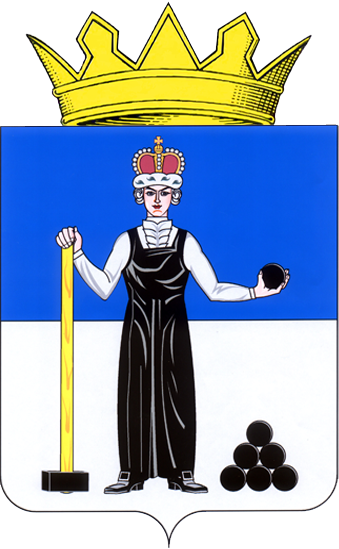 по результатам внешней проверки бюджетной отчетности главных администраторов бюджетных средств за 2022 год и отчета об исполнении бюджета Александровского муниципального округа за 2022 год, представленного в форме проекта решения Думы Александровского муниципального округа «Об утверждении отчета об исполнении бюджета Александровского муниципального округа за 2022 год»г. Александровск 2023 годОснование проведения внешней проверки: Бюджетный кодекс РФ от 31.07.1998г №145-ФЗ;Федеральный закон от 06.10.2006г №131-ФЗ «Об общих принципах организации местного самоуправления в Российской Федерации»; Федеральный закон от 07.11.2011 № 6-ФЗ «Об общих принципах организации и деятельности контрольно-счетных органов субъектов Российской Федерации и муниципальных образований»;Положение о бюджетном процессе в Александровском муниципальном округе, утвержденное решением Думы Александровского муниципального округа от 26.03.2020 № 88;Положение о Контрольно-счетной палате Александровского муниципального округа, утвержденное решением Думы Александровского муниципального округа от 30.01.2020 года № 70;-  План работы Контрольно-счетной палаты Александровского муниципального округа на 2023 год, утвержденный приказом от 29.12.2022 № 20.Цель проведения внешней проверки: определение полноты показателей проекта решения Думы Александровского муниципального округа «Об утверждении отчета об исполнении бюджета Александровского муниципального округа за 2022 год» и представленных одновременно с ним документов об исполнении бюджета Александровского муниципального округа за 2022 год;определение достоверности показателей, указанных в проекте решения Думы Александровского муниципального округа «Об утверждении отчета об исполнении бюджета Александровского муниципального округа за 2022 год»;оценка прозрачности и информативности показателей бюджетной отчетности за 2022 год;установление соблюдения требований действующего законодательства в процессе исполнения бюджета Александровского муниципального округа;установление соответствия фактического исполнения бюджета его плановым назначениям, установленным решениями Думы Александровского муниципального округа.         Сокращения, используемые в заключении Контрольно – счетной палаты Александровского муниципального округа, приведены в приложении № 1 к настоящему заключению.      Настоящее заключение подготовлено Контрольно-счетной палатой Александровского муниципального округа в соответствии со ст. 157,  ст. 264.4 БК РФ, ст. 9 Федерального закона от 07.02.2011 № 6-ФЗ «Об общих принципах организации и деятельности контрольно-счетных органов субъектов Российской Федерации и муниципальных образований», ст. 6 Положения о бюджетном процессе, ст. 12 Положения о КСП АМО, по результатам внешней проверки бюджетной отчетности главных администраторов бюджетных средств за 2022 год.1. Общие положения.Основы составления бюджетной отчетности, проведения внешней проверки, представление, рассмотрение и утверждение годового отчета об исполнении бюджета установлены статьями 264.2, 264.3, 264.4, 264.5, 264.6 БК РФ.Согласно ч. 2 ст. 264.2 БК РФ бюджетная отчетность муниципального образования составляется финансовым органом муниципального образования на основании бюджетной отчетности соответствующих главных администраторов бюджетных средств, т.е. главных администраторов доходов бюджета, главных распорядителей бюджетных средств, главных администраторов источников финансирования дефицита бюджета.Согласно ч. 3 ст. 264.2. БК РФ бюджетная отчетность муниципального образования является годовой.        Согласно ч.1 ст. 264.2 БК РФ, п. 10 Инструкции № 191н главные администраторы местного бюджета представляют сводную бюджетную отчетность в финансовый орган муниципального образования в установленные им сроки.        С целью необходимости минимизации расходов и повышения эффективности работы бухгалтерских служб в МО «АМО» для ведения бухгалтерского учета, составления отчетности по всем казенным и бюджетным учреждениям, органам местного самоуправления создано МКУ «Центр бухгалтерского учета Александровского муниципального округа».           Соглашением от 12.05.2021 года № 2 «Об оказании услуг по ведению бухгалтерского (бюджетного), налогового, статистического учета, планирования финансово-хозяйственной деятельности и составления отчетности», заключенным между Финуправлением и МКУ «ЦБУ» функции Финуправления в части ведения бухгалтерского учета, составления отчетности переданы МКУ «ЦБУ».        Отдельное решение Финуправления о передаче составления консолидированной отчетности по МО «АМО» МКУ «ЦБУ» отсутствует (п. 10 Инструкции № 191н).Во исполнение вышеуказанных норм главными администраторами бюджетных средств годовая бюджетная отчетность за 2022 год составлена в установленные МКУ «ЦБУ» сроки. Согласно ч.5 ст. 264.2. БК РФ годовой отчет об исполнении местного бюджета подлежит утверждению муниципальным правовым актом представительного органа муниципального образования.Согласно ч.1. ст.264.4. БК РФ годовой отчет об исполнении бюджета до его рассмотрения в представительном органе подлежит внешней проверке, которая включает:          - внешнюю проверку бюджетной отчетности главных администраторов бюджетных средств;- подготовку заключения на годовой отчет об исполнении бюджета.Согласно ч.3 ст. 264.4. БК РФ местная администрация представляет отчет об исполнении местного бюджета для подготовки заключения на него не позднее 1 апреля текущего года. Согласно ч. 1 ст. 264.5 БК РФ Порядок представления, рассмотрения и утверждения годового отчета об исполнении бюджета устанавливается представительным органом.           Согласно ч. 2. ст. 45 Положения о бюджетном процессе годовой отчет об исполнении бюджета Александровского муниципального округа в форме проекта решения представляется финансовым органом администрации Александровского муниципального округа главе муниципального округа - главе администрации Александровского муниципального округа для последующего представления не позднее 1 апреля текущего года в Думу Александровского муниципального округа.       Согласно ч. 3. ст. 45 Положения о бюджетном процессе в течение одного рабочего дня, следующего за днем регистрации представленного отчета об исполнении местного бюджета в Думу Александровского муниципального округа, данный отчет направляется для проверки в Контрольно-счетную палату Александровского муниципального округа для подготовки заключения на него.       Заключение на отчет об исполнении бюджета Александровского муниципального округа за 2022 год подготовлено Контрольно – счетной палатой Александровского муниципального округа в соответствии с требованиями ст. 264.4 БК РФ, Положением о бюджетном процессе.      Отчет об исполнении бюджета Александровского муниципального округа за 2022 год представлен в КСП АМО для проведения внешней проверки одновременно с проектом решения Думы АМО «Об утверждении отчета об исполнении бюджета АМО за 2022 год» с соблюдением требований по объему, установленным ст. 45 Положения о бюджетном процессе.      При подготовке заключения на отчет об исполнении бюджета проведен анализ исполнения доходной и расходной частей бюджета АМО, использованы результаты внешней проверки бюджетной отчетности главных администраторов бюджетных средств, материалы контрольных и экспертно – аналитических мероприятий, проведенных КСП АМО в 2022 году.      В рамках внешней проверки отчета об исполнении бюджета АМО за 2022 год КСП АМО проведены камеральные проверки бюджетной отчетности 4 главных администраторов бюджетных средств на соответствие требованиям приказа Министерства финансов Российской Федерации от 28.12.2010 года № 191н «Об утверждении Инструкции о порядке составления и представления годовой, квартальной и месячной отчетности об исполнении бюджетов бюджетной системы Российской Федерации».         Документальные проверки по соблюдению законодательства с запросом первичных документов проведены на выборочной основе в 6 казенных учреждениях.             2. Проверка достоверности и соответствия плановых показателей годового отчета обисполнении бюджета показателям решения о бюджете Александровского муниципальногоокруга на 2022 год, анализ исполнения основных характеристик бюджета АМО.         Показатели исполнения бюджета АМО за 2022 год характеризуются следующими данными:                                                                                                                        Таблица № 1 (тыс. руб.)       Решением о бюджете на 2022 год первоначальные показатели бюджета по доходам утверждены в объеме 1013336,7 тыс. руб., по расходам - в объеме 1010336,7 тыс. руб., с профицитом в объеме 3000,0 тыс. руб.        В процессе исполнения бюджета в решение о бюджете вносились изменения и дополнения 13 раз.       За отчетный период решениями Думы АМО (от 22.12.2022 года № 352) первоначальный бюджет АМО на 2022 год уточнен и увеличен по доходам до 1080228,1 тыс. руб., по расходам до 1103157,8 тыс. руб., с дефицитом в объеме 22929,7 тыс. руб.      Изменения в доходную часть бюджета АМО решением о бюджете внесены за счет увеличения на сумму 66891,4 тыс. руб. или на 6,6%, в том числе:      - увеличения налоговых доходов –  на 11006,7 тыс. руб.;     - увеличения неналоговых доходов – на 6667,5 тыс. руб.;       - увеличения безвозмездных поступлений – на 49217,2 тыс. руб.     Первоначально утвержденный бюджет АМО по расходам решением о бюджете увеличен на 92821,1 тыс. руб. или на 9,2%, объем дефицита утвержден в объеме 22929,7 тыс. руб.           Уточненный план (показатели) бюджета АМО на 2022 год согласно проекту решения Думы АМО «Об утверждении отчета об исполнении бюджета АМО за 2022 год» (далее – Отчет) по доходам составил в сумме 1136452,4 тыс. руб., по расходам – в сумме 1159666,2 тыс. руб., с дефицитом в объеме 23213,8 тыс. руб.        Изменение основных параметров бюджета АМО на 2022 год преимущественно связан с:         - приведением объемов межбюджетных трансфертов, утвержденных решением о бюджете, в соответствии с Законом о бюджете Пермского края, поступлением межбюджетных трансфертов на реализацию муниципальных программ, приоритетных муниципальных проектов;         - направлением остатков средств бюджета АМО по состоянию на 01.01.2022 года на расходы бюджета;         - изменением плана по налогу на доходы физических лиц в связи с увеличением численности работников ОАО «Александровский машиностроительный завод» и фонда заработной платы;         - изменением плана по акцизам в связи с увеличением ставок на нефтепродукты;         - изменением плана по земельному налогу в связи с погашением задолженности ОАО «Александровский машиностроительный завод»;         - изменением плана по транспортному налогу в связи с уточнением данного объема дохода в соответствии с проведенной ожидаемой оценкой исполнения налоговых доходов;         - уточнением доходной части бюджета МО «АМО» в соответствии с проведенной ожидаемой оценкой исполнения налоговых и неналоговых доходов;         - сокращением расходов бюджета в части экономии от размещения муниципального заказа;        - зачислением в доход бюджета остатков неиспользованных в 2021 году субсидий бюджетными учреждениями и их направлением на дополнительные расходы бюджета.        По итогам 2022 года показатели уточненного плана по доходам увеличены в сравнении с объемом уточненного бюджета на 56224,3 тыс. руб., что согласно пояснительной записке к Отчету связано с дополнительным поступлением межбюджетных трансфертов, благотворительной помощи в течение 2022 года.         По итогам 2022 года показатели уточненного плана по расходам увеличены в сравнении с объемом уточненного бюджета на 56508,4 тыс. руб., что согласно пояснительной записке к Отчету связано с реализацией полномочий Финуправления по внесению изменений в сводную бюджетную роспись без внесения изменений в решение о бюджете, установленных бюджетным законодательством.             Согласно ст. 215.1. БК РФ исполнение бюджета организуется на основе сводной бюджетной росписи и кассового плана.Согласно ч. 2.1 ст. 217 БК РФ утвержденные показатели сводной бюджетной росписи должны соответствовать решению о бюджете.       Согласно п.3 ст. 232 БК РФ субсидии, субвенции, иные межбюджетные трансферты, имеющие целевое назначение (в случае получения уведомления об их предоставлении), в том числе поступающие в бюджет в порядке, установленном п. 5 ст. 242 БК РФ, а также безвозмездные поступления от физических и юридических лиц, фактически полученные при исполнении бюджета сверх утвержденных решением о бюджете доходов, направляются на увеличение расходов бюджета, соответствующих целям предоставления указанных средств, с внесением изменений в сводную бюджетную роспись без внесения изменений в решение о бюджете на текущий финансовый год и плановый период.Согласно п.3 ст. 217 БК РФ в сводную бюджетную роспись могут быть внесены изменения в соответствии с решениями руководителя финансового органа без внесения изменений в решение о бюджете.     Установлено, что в сводную бюджетную роспись внесены изменения по решению начальника финансового управления администрации АМО без внесения изменений в решение о бюджете на общую сумму 56508,4 тыс. руб.       В основном изменения внесены в соответствии с п. 3 ст. 217 БК РФ, в том числе:      - на основании полученных уведомлений о предоставлении субсидий, субвенций, иных межбюджетных трансфертов, имеющих целевое назначение;     - при перераспределении средств резервного фонда;     - полученных целевых безвозмездных поступлений от физических и юридических лиц;     - в соответствии с п. 2 ст. 40 Положения о бюджетном процессе в АМО, п. 8 ст. 217 БК РФ.     Неправомерно в нарушение норм ст. 217 БК РФ, ст. 40 Положения о бюджетном процессе в АМО Финуправлением внесены изменения в сводную бюджетную роспись, бюджетную роспись ГРБС «Администрация АМО» без внесения изменений в решение о бюджете в сумме 16415,54 руб., в том числе:      - приказом Финуправления от 20.12.2022 № 145 внесены изменения в сводную бюджетную роспись в части увеличения в 2022 году бюджетных ассигнований и ЛБО по целевой статье 9100000020 «Содержание муниципальных органов Александровского муниципального округа» на оплату заключенных договоров на выполнение транспортных услуг, заключенных в целях перевозки  детей мобилизованных граждан, участвующих в специальной военной операции, в цирк г.Пермь в сумме 16415,54 руб. за счет уменьшения бюджетных ассигнований, предусмотренных на оплату труда главы МО «АМО» по целевой статье 9100000010 «Глава муниципального образования».     Кроме того, вышеуказанным приказом неправомерно внесены изменения в сводную бюджетную роспись в части увеличения в 2022 году бюджетных ассигнований и ЛБО на оплату заключенных договоров на оказание транспортных услуг, заключенных в целях перевозки  детей мобилизованных граждан, участвующих в специальной военной операции, в цирк г. Пермь в сумме 18584,46 руб. за счет уменьшения бюджетных ассигнований, предусмотренных по целевой статье 9100000020 «Содержание муниципальных органов Александровского муниципального округа» КОСГУ 213 «Начисления на выплаты по оплате труда».Проектом решения утверждается отчет об исполнении бюджета за 2022 год с указанием общего объема доходов, расходов и дефицита бюджета, что соответствует условиям, установленным статьей 264.6 БК РФ.По итогам 2022 года доходы бюджета АМО выполнены на 93,45 %, расходы – на 91,97%, что меньше по сравнению с 2021 годом на 4,69% по доходам и меньше на 3,69% по расходам.  Анализ основных доходов бюджета Александровского муниципального округа и их исполнение за 2022 год приведен в приложении № 2 к настоящему заключению.Сравнительный анализ исполнения бюджета округа по доходам за 2022 год относительно исполнения бюджета округа по доходам за 2021 год приведен в приложении № 3 к настоящему заключению. Анализ расходов бюджета Александровского муниципального округа за 2022 год по ведомственной структуре расходов бюджета приведен в приложении № 4 к настоящему заключению.Сравнительный анализ исполнения бюджета Александровского муниципального округа по главным распорядителям бюджетных средств за 2022 год относительно исполнения бюджета АМО по расходам за 2021 года приведен в приложении № 5 к настоящему заключению. По итогам исполнения бюджета АМО в 2022 году сложился дефицит в объеме 4580,2 тыс. руб. при плановом показателе в объеме 23213,8 тыс. руб. Сокращение дефицита относительно планового показателя на 18633,6 тыс. руб. связано с превышением процента исполнения плана по доходам над процентом исполнения плана по расходам на 1,48%.  Объем остатков средств на едином счете бюджета АМО по состоянию на 01.01.2023 года в размере 28772,9 тыс. руб. подтвержден формами 0503120 «Баланс исполнения бюджета» и 0503140 «Баланс по поступлениям и выбытиям бюджетных средств.Данные об остатке средств на счете бюджета АМО в разрезе источников приведены в таблице ниже.                                                                                                                Таблица № 2 (тыс. руб.)Согласно показателям таблицы, объем остатков средств на едином счете бюджета АМО за 2022 год сократился на 7580,2 тыс. руб., в том числе за счет средств:- бюджета АМО сократился на 8118,8 тыс. руб.;- краевого бюджета сократился на 738,0тыс. руб.;- средства предприятий и физических лиц увеличился на 1276,6 тыс. руб.   3. Анализ исполнения доходной части бюджета АМО за 2022 год.По итогам исполнения бюджета за 2022 год доходы поступили в сумме 1061987,7 тыс. руб., что составило 93,45% от планового задания в объеме 1136452,4 тыс. руб., на 196096,1 тыс. руб. больше по отношению к 2021 году и соответствует сведениям, содержащимся в ф. 0503117 бюджетной отчетности АМО за 2022 год.Неисполнение плана сложилось в сумме 74464,7 тыс. руб.         По налоговым и неналоговым доходам план исполнен на 100,77% (перевыполнен на 1469,6 тыс. руб.).         Недопоступление относительно плановых значений сформировалось за счет средств от безвозмездных поступлений от других бюджетов бюджетной системы РФ в сумме 59196,9 тыс. руб., неутверждения плана по возврату остатков субсидий, субвенций и иных межбюджетных трансфертов, имеющих целевое назначение, прошлых лет, в сумме 24394,8 тыс. руб.,  неутверждения плана по доходам от возврата субсидий, субвенций и иных межбюджетных трансфертов, имеющих целевое назначение, прошлых лет в сумме 7657,4 тыс. руб.  Исполнение доходной части бюджета МО «АМО» за 2022 год представлено следующими данными (тыс. руб.)Подробный анализ исполнения плана в 2022 году в разрезе видов доходных источников в сравнении с 2021 годом приведен в приложениях № 2 и № 3 к настоящему заключению.Сверхплановые поступления обеспечены по налоговым доходам в сумме 2404,6 тыс. руб.По неналоговым доходам план не исполнен на 935,0 тыс. руб.По средствам от безвозмездных поступлений план не исполнен на 75934,3 тыс. руб. В отчетном году вносились изменения в плановые показатели бюджета АМО.Анализ увеличения (уменьшения) плановых назначений по налоговым и неналоговым доходам в течение 2022 года представлен в следующей таблице. Таблица № 3 (тыс. руб.)    Наибольший объем корректировок плановых показателей по доходам бюджета обусловлен:    а) увлечением плана по    - налогу на доходы физических лиц в сумме 7116,1 тыс. руб. исходя из сложившегося уровня его поступления;     - земельному налогу в сумме 3854,4 тыс. руб. исходя из сложившегося уровня его поступления;     - безвозмездным поступлениям в сумме 105441,6 тыс. руб. в основном в связи с увеличением средств федерального и краевого бюджетов, выделенных на организацию бесплатного горячего питания обучающихся, получающих начальное образование, на реализацию мероприятий по обеспечению жильем молодых семей, на проектирование, строительство, капитальный ремонт местных дорог, на улучшение качества систем теплоснабжения, на увеличение субвенции для реализацию Госстандарта в дошкольных и общеобразовательных организациях. Корректировка плановых назначений по указанным в таблице доходам осуществлялась исходя из оценки исполнения в течении и в конце текущего года. По налогу, взимаемого в связи с применением патентной системы налогообложения, корректировка плана не произведена, фактическое исполнение по данному источнику дохода составило 77,23%. По доходам от использования имущества и прав, находящихся в государственной и муниципальной собственности, фактическое исполнение составило 58,31% (корректировка плана не произведена).В структуре доходов бюджета АМО по фактическому исполнению за 2022 год доля налоговых и неналоговых доходов составила 18,13%, что ниже на 1,17% по сравнению с 2021 годом (19,30%). Основной объем поступлений налоговых и неналоговых доходов составляет налог на доходы с физических лиц 95362,1 тыс. руб. или 49,52% от общего объема налоговых и неналоговых доходов. Объем доходов налога на доходы физических лиц в 2022 году превысил уровень 2021 года на 10181,1 тыс. руб. или на 11,95%.В структуре доходов бюджета АМО по фактическому исполнению за 2022 год произошло увеличение и других налоговых и неналоговых доходов в сравнении с 2021 годом (кроме единого сельскохозяйственного налога (снижение за счет снижения налогооблагаемой базы), налога на имущество физических лиц, доходов от сдачи в аренду имущества, доходов от продажи земельных участков. Объем увеличения составил по следующим источникам доходов:- акцизы – 2134,7 тыс. руб.;- налоги на совокупный доход – 151,7 тыс. руб.;– налоги на имущество – 8258,9 тыс. руб.; - государственная пошлина – 60,7 тыс. руб.;- доходы от использования имущества и прав, находящихся в государственной и муниципальной собственности – 171,6тыс. руб.;- платежи при использовании природными ресурсами – 123,6 тыс. руб.;- доходы от оказания платных услуг и компенсация затрат – 265,5 тыс. руб.;-доходы от продажи материальных нематериальных активов – 2333,5 тыс. руб.;- штрафы, санкции, возмещение ущерба – 228,1 тыс. руб.По прочим доходам от использования имущества и прав, находящихся в государственной и муниципальной собственности план исполнен на 58,31%, уточенный план не исполнен на 1096,3 тыс. руб.Анализ исполнения бюджета АМО за 2022 год и результаты проведенных КСП АМО контрольных мероприятий свидетельствуют о наличии резервов для увеличения доходов бюджета АМО при обеспечении в полном объеме поступлений по прочим доходам от использования имущества и прав, находящихся в муниципальной собственности.На балансе Администрации АМО по состоянию на 01.01.2023 года по счету 1 108 000 «Нефинансовые имущества казны» числится имущество 3285 объектов, в том числе жилые помещения в количестве 1983объектов.          Администрацией АМО в 2022 году не обеспечено выполнение бюджетных полномочий, предусмотренных аб.2 п.2 ст. 160.1 БК РФ в части осуществления начисления, учета и контроля за правильностью исчисления, полнотой и своевременностью осуществления платежей в бюджет МО «АМО» от найма муниципального жилья по адресам: п. Всеволодо – Вильва, п. Карьер – Известняк, п. Ивакинский Карьер.       По данным адресам Администрация АМО в 2022 году не осуществляла начисление доходов от найма муниципального жилья МО «АМО», не организовала и не осуществляла сбор средств от данного вида дохода.     В 2022 году действуют договоры, заключенные между Администрацией АМО и ПАО «Пермэнергосбыт» с предметом договора:- расчет платы за пользование жилыми помещениями муниципального жилищного фонда (платы за наем);- формирование и ведение базы данных по потребителям;- формирование платежного документа для потребителей;- прием оплат по выставленным платежным документам;- перечисление денежных средств за вычетом суммы вознаграждения;- формирование и предоставление отчетных форм о начислении платы за пользование жилыми помещениями муниципального жилищного фонда (платы за наем), поступивших от потребителей услуг платежах и перечисленных Администрации АМО денежных средств.             По данным учета ПАО «Пермэнергосбыт» по состоянию на 01.01.2022 года числится задолженность за наем муниципального жилья МО «АМО» (долги нанимателей) в сумме 5747,5 тыс. руб.        В нарушение ст. 160.1 БК РФ, ст. 10, ст. 13 Закона № 402-ФЗ, п. 12, п. 167 Инструкции № 191н задолженность за наем муниципального жилья МО «АМО» в сумме 5747,5 тыс. руб. не поставлена на счета баланса Администрации АМО. Администрацией АМО в 2022 году не приняты меры по взысканию данного долга.        По аренде муниципального имущества МО «АМО» не актуализированы действующие договоры, в том числе в связи с образованием муниципального образования «АМО» (по ГБУЗ ПК «Александровская ЦГБ», договор от 20.08.2019 года № 20190820 (учреждение ликвидировано), аренда жилья по адресу: г. Александровск, ул. Ленина, д.40, другие).     По зарегистрированным в бухгалтерском учете договорам не поступают доходы от аренды имущества и найма муниципального жилья в бюджет МО «АМО»:      - ГБУЗ ПКГБУЗ ПК им. Вагнера Е.А. Г. (договор от 25.01.201 года № 6/2019/А) – долг по состоянию на 01.01.2023 года в сумме 138,9 тыс. руб.;      - ПАО МТС (договор аренды от 31.01.2008 года № б/н) – долг 50,3 тыс. руб.;      - ООО «Управление ЖИЛСЕРВИС» - долг 248,9 тыс. руб.;      - Верига Петр Брониславович (договор от 09.01.2019 года № 20190109-01) – долг 35,2 тыс. руб.;     Физические лица – долг 731,8 тыс. руб.       Администрацией АМО, как администратором доходов по прочим доходам от использования имущества и прав, находящихся в муниципальной собственности, не обеспечено надлежащее выполнение бюджетных полномочий, предусмотренных абзацем вторым и третьим п. 2 ст. 160.1 БК РФ в части контроля за полнотой и своевременностью осуществления платы, а также взысканию задолженности по найму жилья в бюджет МО «АМО».       Из-за неэффективного использования муниципального имущества МО «АМО», находящегося в найме, бюджет МО «АМО» недополучает доходы, при этом за счет денежных средств АМО осуществляется его содержание.       В Администрации АМО не определен ответственный по администрированию доходов по доходам от найма муниципального жилья, что приводит к потерям бюджета и осуществлению неэффективных расходов.       За 2022 год не исполнен план по реализации муниципального имущества МО «АМО» (исполнение за 2022 год составило 63,92%).       Прогнозная программа приватизации муниципального имущества МО «АМО» на 2022 год (далее -  программа приватизации) утверждена решением Думы АМО от 30.09.2021 года № 217.                    Программой приватизации в 2022 году предусмотрена реализация 10-ти объектов недвижимого муниципального имущества МО «АМО» (объем (сумма) реализации в программе приватизации отсутствует).        В установленный срок решением Думы АМО от 30.03.2023 года № 372 утвержден отчет об исполнении прогнозного плана приватизации муниципального имущества АМО в 2022 году.     Согласно данному отчету при плане 4905,0 тыс. руб., фактически реализовано на 3135,3 тыс. руб.        Согласно пояснительной записке к проекту решения Думы АМО об утверждении Отчета отражена информация, что фактически реализован в 2022 году один объект из 10 утвержденных планом приватизации.        Согласно пояснительной записке к бюджетной отчетности ф. 0503160 причиной неисполнения плана является уменьшение рыночной стоимости объекта.      Кроме того, по результатам продажи вышеуказанного объекта Администрацией АМО произведены расходы для оплаты налога на добавленную стоимость, согласно бухгалтерской справке № АОГУ-000278 от 03.10.2022 года который составил 522,6 тыс. руб.      Чистый результат от продажи вышеуказанного объекта составил 2612,7 тыс. руб.     Причиной неисполнения плана КСП АМО видит в низкой инвестиционной привлекательности реализуемых активов.      Поступление части прибыли муниципальных унитарных предприятий за 2022 год составило 450,2 тыс. руб., в сравнении с 2021 годом ниже на 118,5 тыс. руб. или на 20,84%.        Из 7 муниципальных и казенных предприятий платежи за 2022 год поступили от одного предприятия «МУП «Коммунальные электросети».      Причины снижения размера прибыли МУП «Коммунальные электросети» в пояснительной записке к проекту решения Думы АМО об утверждении Отчета и в пояснительной записке к бюджетной отчетности ф. 050160 не отражены.      В пояснительной записке к проекту решения Думы АМО об утверждении Отчета не отражены причины убыточной работы предприятий коммунального хозяйства.     В течение 2022 года плановый объем безвозмездных поступлений увеличен по отношению к первоначально утвержденным объемам на 105441,6 тыс. руб. или на 12,55 %. Исполнение по безвозмездным поступлениям за 2022 год составляет 91,97%, что ниже на 5,38% по отношению к 2021 году. Уточненный план по безвозмездным поступлениям не исполнен на 75934,3 тыс. руб., в том числе не исполнен план:       - субсидии – на 15759,8 тыс. руб. («Реализация программы развития преобразованных МО (объекты культуры)» - 5000,0 тыс. руб., «Реализация программы развития преобразованных МО» - 1100,0 тыс. руб., «Мероприятия по расселению жилищного фонда, признанного аварийным после 01.01.2017 года, в т.ч. в целях предотвращения ЧС» - 9658,5 тыс. руб., «Реализация программ формирования современной городской среды» - 1,2 тыс. руб., «Обеспечение жильем молодых семей» - 0,1 тыс. руб.);       - субвенции – на 394,3 тыс. руб. («Выплата компенсации части родительской платы за содержание ребенка в муниципальных образовательных организациях»),        - иные межбюджетные трансферты – на 43042,8 тыс. руб.; («Обеспечение жильем молодых семей» - 380,3 тыс. руб., «Обеспечение устойчивого сокращения непригодного для проживания жилого фонда» - 42459,2 тыс. руб., «Перевозка льготных категорий граждан по СПД» - 14,4 тыс. руб., «Классное руководство» - 173,8 тыс. руб., «Горячее питание обучающихся» - 15,1 тыс. руб.);       - за счет неутвержденного плана по возвратам – 16737,4 тыс. руб.            Основные причины неисполнения плана по безвозмездным поступлениям согласно пояснительной записке к бюджетной отчетности за 2022 год ф. 0503160:       - поступление средств из бюджета ПК в соответствии с заявками на финансирование (по субсидии и иным межбюджетным трансфертам);       - в связи с сокращением расходов бюджета ПК на 10,00% (по субвенции).       КСП АМО отмечает, что пояснительная записка к проекту решения Думы АМО «Об утверждении отчета об исполнении бюджета АМО за 2022 год» не содержит в полном объеме информации о причинах, по которым сложилось неисполнение плановых показателей по неналоговым доходам и по безвозмездным поступлениям.       Анализ задолженности по налоговым и неналоговым доходам.       В соответствии с ч. 8 ст. 45 Положения о бюджетном процессе представлена справочная информация о дебиторской задолженности бюджета Александровского муниципального округа на конец отчетного периода. Справочная информация о дебиторской задолженности по доходам по состоянию на 01.01.2023 г. соответствует показателям бюджетной отчетности АМО за 2022 год (ф. 0503120, ф. 0503169).      Объем дебиторской задолженности за 2022 год увеличился на 1094958,8 тыс. руб. и на 01.01.2023 года составил 1287077,8 тыс. руб., из них просроченная дебиторская задолженность составила в объеме 42053,6 тыс. руб.   Анализ структуры дебиторской задолженности представлен в таблице ниже:                                                                                                                                       Таблица № 4  В отчетном периоде дебиторская задолженность по налоговым платежам увеличилась на 1709,7 тыс. руб.: - по налогу на имущество - 1418,4 тыс. руб.;- по земельному налогу – 291,3 тыс. руб.Объем просроченной дебиторской задолженности по налоговым платежам уменьшился на 19622,4 тыс. руб., в том числе:- по налогу на имущество увеличился на 1418,4 тыс. руб., по состоянию на 01.01.2023 года составил 8741,3 тыс. руб.;- по земельному налогу уменьшился на 21040,8 тыс. руб., по состоянию на 01.01.2023 года составил 4014,1 тыс. руб.   По неналоговым доходам отмечается снижение просроченной задолженности:- по аренде имущества объем просроченной задолженности уменьшился, по состоянию на 01.01.2023 года составил 618,9 тыс. руб. (задолженность ООО «ЖЭК Мастер»); - по аренде земли объем просроченной задолженности незначительно снизился (на 579,4 тыс. руб.), по состоянию на 01.01.2023 года составил 28404,9 тыс. руб.;- значительный рост по административным и другим штрафам (на 121,8 тыс. руб.), по состоянию на 01.01.2023 года объем задолженности составил 151,0 тыс. руб. По многим должникам имеются вступившее в силу судебные акты о взыскании задолженности, в отношении многих должников поданы исковые заявления в суд, которые находятся на рассмотрении.4. Исполнение расходной части бюджета АМО.         4.1. Анализ исполнения бюджета по расходам представлен в приложениях № 3 и № 4 к настоящему заключению.          Согласно бюджетной отчетности АМО за 2022 год расходы бюджета исполнены на 1066567,9 тыс. руб. или на 91,97%, что на 3,69 % меньше по отношению к 2021 году.        Динамика фактических расходов бюджета АМО за 2021-2022 годы в разрезе разделов представлена следующими данными (тыс. руб.):       Наибольший объем средств в 2021г. и 2022г. из бюджета АМО направлен на финансирование по разделу «Образование».    Анализ показателей расходной части бюджета АМО в 2022 году в разрезе источников представлен в таблице.                                                                                                                            Таблица № 5 (тыс. руб.)      Назначения уточненного плана по собственным расходам исполнены на 9,51 процентных пункта выше, чем расходы за счет средств, полученных из вышестоящих бюджетов и безвозмездных поступлений (в 2021 году выше - на 2,2%).      Исполнение плана по программным расходам на 8,66% ниже, чем исполнение непрограммных расходов (в 2021 году ниже - на 2,99%).     Согласно анализу исполнения бюджета по главным распорядителям бюджетных средств установлено, что один главный распорядитель бюджетных средств АМО «Дума АМО» исполнил плановые назначения по расходам за 2022 год  на 100%, по всем остальным ГРБС исполнение  бюджета составило ниже 100,00%.      Наименьший процент освоения бюджетных средств установлен у Администрации АМО – 91,70 %.       Неисполнение расходной части бюджета произошло, в основном, по межбюджетным трансфертам, в связи с проведением конкурсных процедур, с фактической потребностью, уменьшением численности получателей выплат, пособий и компенсаций по сравнению с запланированными показателями.       4.2. Анализ исполнения уточненного плана расходов бюджета в разрезе видов расходов за 2022 год представлен следующими данными:                                                                                                              Таблица № 6 (тыс. руб.)Наибольшую долю в объеме расходов бюджета АМО в 2022 году составили субсидии бюджетным учреждениям на выполнение муниципального задания и на иные цели – 459039,9 тыс. руб. или 43,0% (в 2021 году объем субсидии составлял 54,2%). На втором месте – расходы на закупку товаров, работ и услуг для муниципальных нужд – 253129,4 тыс. или 23,7%  (в 2021 году - 21,4%), третье место заняли расходы на выплаты персоналу – 149303,3 тыс. руб. или 14,0% (в 2021 году -  14,8%).        По данным ф.0503160 по состоянию на 01.01.2023 года количество муниципальных учреждений составило 26, из них бюджетных учреждений – 19 (73,08% от общего количества), 7 казенных учреждений.       По субсидии на исполнение муниципального задания учредителем согласно заключенным соглашениям профинансированы все бюджетные учреждения за 2022 год в полном объеме.  При этом нераспределенный остаток средств субсидии на выполнение муниципального задания по состоянию на 31.12.2022 года составил 25,2 тыс. руб., что в соответствии со ст. 34 БК РФ является неэффективным планированием бюджетных средств.       По субсидии на иные цели недофинансирование за 2022 год составило 13809,5 тыс. руб. Нераспределенный остаток по состоянию на 31.12.2022 года составил 544,0 тыс. руб., что в соответствии со ст. 34 БК РФ является неэффективным планированием бюджетных средств. Нераспределенный остаток состоит из средств на обеспечение компенсация части родительской платы за содержание ребенка в муниципальных образовательных организациях – 394,3 тыс. руб. и на обеспечение выплат ежемесячного денежного вознаграждения за классное руководство педагогическим работникам муниципальных образовательных организаций в сумме 149,7 тыс. руб.       Кроме того, Администрацией АМО доведены лимиты на предоставление субсидии на иные цели на 122,8 тыс. руб., по которым не заключены соглашения о предоставлении субсидии на иные цели с муниципальными бюджетными учреждениями (МБУ «АСШ» - 37,9 тыс. руб., МБУ «ГДК» - 4,0 тыс. руб., МБУ ЮПИТЕР» – 80,9 тыс. руб.), что в соответствии со ст. 34 БК РФ является неэффективным планированием бюджетных средств.      Между Администрацией АМО и Министерством образования и науки Пермского края заключено соглашение от 16.03.2022 года № С-26/643.18 «Об исполнении перечня поручений по реализации Послания Президента РФ Федеральному Собранию РФ от  20.02.2019 года № Пр-294, Указов Президента РФ от 07.05.2012 года № 597 «О мероприятиях по реализации государственной социальной политики» (далее – Указ № 597), Указа Президента РФ от 01.06.2012 года № 761 «О национальной стратегии действий в интересах детей на 2012-2017 годы» (далее – Указ № 761).  Предметом данного соглашения является реализация мероприятий, направленных на обеспечение доведения в 2022 году средней заработной платы педагогических работников отрасли образования до уровня средней заработной платы в Пермском крае согласно Перечню поручений, Указам № 597 и № 761.     Согласно п.2.3.1 данного соглашения обязательства МО «АМО» обеспечить в 2022 году среднюю заработную плату педагогических работников образовательных организаций МО «АМО» до следующих целевых показателей:       а) работники дошкольных образовательных организаций:       - АУП дошкольных образовательных учреждений – 53500 руб.;             - педагогический персонал дошкольных образовательных учреждений -  33112 руб.;      - иной персонал – 18000 руб.       б) работники общеобразовательных организаций:       - АУП общеобразовательных учреждений – 59400 руб.;       - педагогический персонал общеобразовательных учреждений – 37264 руб.;       - учителя общеобразовательных учреждений – 38168 руб.;       - иной персонал общеобразовательных учреждений – 20800 руб.;       в) работники учреждений дополнительного образования:       - педагогический персонал учреждений дополнительного образования – не менее 100% к учителям, но не ниже уровня прошлого года.          Соглашением между Администрацией АМО и Министерством культуры ПК от 08.02.2022 года № 18 и письмом Министерства культуры ПК от 24.08.2022 года № 27-01-21исх-258 «О направлении информации по достижению целевых показателей в 2022 году» определен целевой показатель обеспечения среднемесячной заработной платы по учреждениям культуры в сумме 33098,20 руб. за 2022 год.       Анализ фактической среднемесячной заработной платы работников МО «АМО» за 2022 год представлен следующими данными.                                                                                                                                   Таблица № 7 (руб.)                  В МО «АМО» за 2022 год доведение установленного размера среднемесячной заработной платы в соответствии с п. 2.3.1 соглашения, заключенное между Администрацией АМО и Министерством образования и науки ПК, в разрезе образовательных учреждений обеспечено не по всем категориям работников.       МО «АМО» за 2022 год доведение размера среднемесячной заработной платы в соответствии с соглашением между Администрацией АМО и Министерством культуры ПК от 08.02.2022 года № 18 и письмом Министерства культуры ПК от 24.08.2022 года № 27-01-21исх-258 «О направлении информации по достижению целевых показателей в 2022 году» доведение установленного показателя среднемесячной заработной платы в разрезе учреждений культуры обеспечено не по всем работникам.        Постановлением Правительства Пермского края от 28.10.2020 года № 811-п «О нормативах формирования расходов на содержание органов местного самоуправления муниципальных образований Пермского края на 2021 год и на плановый период 2022 и 2023 годов» Александровскому муниципальному округу установлен норматив формирования расходов на содержание органов местного самоуправления 18,86% от собственных доходов (налоговые и неналоговые, дотации), который составил 83586,8 тыс. руб.        В Администрации АМО по состоянию на 01.01.2023 года вакантных ставок 18 единиц, по Финуправлению –2,8 единицы, по остальным ОМС вакансий нет. Согласно отчету «О соблюдении органами местного самоуправления муниципальных образований Пермского края нормативов, утвержденных на текущий финансовый год» за 2022 год, объем кассового расхода на содержание органов местного самоуправления составил 78100,7 тыс. руб., что соответствует показателям бюджетной отчетности (ф.0503117), показателям проекта решения Думы АМО «Об утверждении отчета об исполнении бюджета АМО за 2022 год» (приложения № 3, № 4).В 2022 году Администраций АМО за счет норматива на содержание органов местного самоуправления АМО заключены договоры на оказание услуг по перевозке пассажиров на общую сумму 214520,00 руб. КСП АМО проведена проверка целей осуществления данных закупок и соответствие их целям, на которые были выделены бюджетные ассигнования, анализ договоров отражен в следующей таблице.Таблица № 8 Оплата вышеуказанных договоров осуществлена Администрацией АМО по целевой статье расходов 91 0 00 00020 «Содержание муниципальных органов Александровского муниципального округа».В соответствии с п. 2.4. Постановления Правительства Пермского края от 06.12.2018 № 765-п «Об утверждении Методики расчета нормативов формирования расходов на содержание органов местного самоуправления муниципальных образований Пермского края на очередной финансовый год и на плановый период, Порядка проведения мониторинга соблюдения органами местного самоуправления муниципальных образований Пермского края нормативов формирования расходов на содержание органов местного самоуправления муниципальных образований Пермского края» расходы на содержание ОМСУ муниципальных образований Пермского края включают расходы на оплату труда работников ОМСУ, начисления на выплаты по оплате труда работников ОМСУ, прочие расходы на содержание работников ОМСУ, включая расходы по обеспечению деятельности ОМСУ муниципальных образований Пермского края в муниципальных учреждениях, а также расходы, учитываемые в виде межбюджетных трансфертов, на исполнение полномочий, передаваемых на решение вопросов местного значения.Установлено, что цели перевозки пассажиров (перевозка мобилизованных, участвующих в СВО, детей мобилизованных, участвующих в СВО, спортсменов) не связаны с содержанием муниципальных органов АМО.         Согласно п.1 ст. 306.4 БК РФ нецелевым использованием бюджетных средств признаются направление средств бюджета бюджетной системы Российской Федерации и оплата денежных обязательств в целях, не соответствующих полностью или частично целям, определенным законом (решением) о бюджете, сводной бюджетной росписью, бюджетной росписью, бюджетной сметой, договором (соглашением) либо иным документом, являющимся правовым основанием предоставления указанных средств.        По целевой статье 9100000020 «Содержание муниципальных органов Александровского муниципального округа» предусмотрены расходы для обеспечения деятельности органа местного самоуправления «Администрация АМО», определенные в соответствии с решением Земского Собрания Александровского муниципального района от 27.09.2012 года № 447 «О принятии  Порядка материально – технического и организационного обеспечения деятельности органов местного самоуправления Александровского муниципального района» (в ред. решения Думы АМО от 28.10.2021 года № 235) (далее – Порядок № 447) (который принят в соответствии с пп.8 п. 10 ст. 35 Федерального закона от 06.10.2003 № 131-ФЗ «Об общих принципах организации местного самоуправления в Российской Федерации») и в соответствии с приказом Финуправления  от 04.10.2021 года №  23 «Об утверждении Методики планирования бюджетных ассигнований Александровского муниципального округа» (далее – приказ Финуправления № 23).      Расходы для предоставления мер социальной поддержки для мобилизованных граждан и их семей, в том числе расходы для перевозки их детей для участия в мероприятиях культуры, не предусмотрены Порядком № 447, приказом Финуправления № 23 и не могут осуществляться по целевой статье 91 0 00 000 20 «Содержание муниципальных органов Александровского муниципального округа».       Данные расходы должны быть предусмотрены по другим целевым статьям на основании утвержденного порядка расходования бюджетных средств для предоставления мер социальной поддержки.      Администрация АМО в 2022 году неправомерно по целевой статье 91 0 00 000 20 «Содержание муниципальных органов Александровского муниципального округа» за счет норматива на содержание органов местного самоуправления АМО произвела расходование средств в объеме 214520 руб. на финансирование затрат по транспортным услугам в целях перевозки  детей мобилизованных граждан, участвующих в специальной военной операции, в цирк г. Пермь, перевозка мобилизованных, участвующих в СВО, спортсменов, не относящихся к расходам по обеспечению деятельности органа местного самоуправления «Администрация АМО», что в соответствии с п. 1 ст. 306.4 БК РФ является нецелевым использованием средств  бюджета МО «АМО».   4.3. Исполнение расходов бюджета АМО по функциональной структуре за 2022 год в сравнении с аналогичными показателями за 2021 год характеризуется следующими даннымиТаблица № 9 (тыс. руб.)        Структура расходов бюджета по функциональному признаку в период 2021 – 2022 годов сохраняет социальную направленность. Доля расходов на социальную сферу в 2022 году составила 55,49%. В сравнении с 2021 годом она уменьшилась на 9,51%, в основном за счет увеличения доли расходов на жилищно – коммунальное хозяйство (увеличение на 9,08%). Уменьшение доли расходов произошло:         а) за счет увеличения на 3,90%, в том числе по:         -культуре и кинематографии -  на 1,46%;         - социальной политике – на 2,44%;         б) за счет уменьшения на 13,41%, в том числе по:         -образованию– 12,87%;         - здравоохранению – 0,05%;         - физической культуре и спорту – 0,49%.         В 2022 году не исполнено расходов бюджета в объеме 93098,3 тыс. руб., что 2,3 раза выше объема неисполнения расходов (4829,7 тыс. руб.) за 2021 год. Наибольшее неисполнение уточненного плана по расходам в разрезе функциональной классификации сложилось по жилищно – коммунальному хозяйству – 61062,7 тыс. руб. или 23,18%, культуре, кинематографии – 10004,1 тыс. руб. или 10,37%.      Неисполнение уточненного плана в отрасли «Жилищно – коммунальное хозяйство» сложилось в основном за счет следующих мероприятий:      - основное мероприятие «Обеспечение мероприятий по переселению граждан из аварийного жилищного фонда, предоставляемых в целях реализации мероприятий федерального проекта «Обеспечение устойчивого сокращения непригодного для проживания жилищного фонда» по реализации муниципальной программы «Ликвидация ветхого и аварийного жилого фонда в АМО» - не исполнено 60513,5 тыс. руб. (остаток федеральных средств запланирован на 2023 год);    - снос аварийного жилищного фонда основного мероприятия «Обеспечение мероприятий по сносу аварийного жилищного фонда» по реализации муниципальной программы «Ликвидация ветхого и аварийного жилого фонда в АМО» – 50,1 тыс. руб.;       - основное мероприятие «Содержание мест массового отдыха населения» муниципальной программы «Благоустройство территории Александровского муниципального округа» -38,3 тыс. руб. (не определен подрядчик для выполнения работ);      -выполнение проектной документации «Всероссийский конкурс «Малые города и исторические поселения России» основного мероприятия «Участие в Всероссийском конкурсе лучших проектов создания комфортной городской среды» по реализации муниципальной программы «Благоустройство территории Александровского муниципального округа» - 420,0 тыс. руб. (подрядчиком не исполнен в полном объеме договор (от 13.04.2022 года № 3) на разработку проектно – сметной документации на благоустройство набережной городского пруда по адресу:  г. Александровск).    Неисполнение уточненного плана в отрасли «Культура, кинематография» сложилось в основном за счет следующих мероприятий:  - реализация программ развития преобразованных муниципальных образований основного мероприятия «Ремонт учреждений культуры в рамках Программы развития Александровского муниципального округа Пермского края на 2020-2022 годы» по реализации муниципальной программы «Развитие культуры, спорта и туризма в Александровском муниципальном округе» - 10000,0 тыс. руб. (муниципальный контракт на ремонт здания МБУ ВВГП «Центр культуры, спорта, туризма, молодежной политики и военно – патриотического воспитания «Химик» 22.12.2022 года. Работы запланированы на 2023 год).          Неисполнение уточненного плана по расходам за 2022 год представлено на рисунке (тыс. руб.)        4.4.  Расходование средств резервного фонда Администрации АМО.        Объем резервного фонда Администрации АМО в соответствии с уточненным бюджетом в 2022 году составил 1000,0 тыс. руб. По итогам 2022 года резервный фонд Администрацией АМО распределен не в полном объеме, нераспределенный остаток средств резервного фонда Администрации АМО составил 26,9 тыс. руб.      Кассовые расходы произведены в сумме 973,1 тыс. руб. или 97,31% от объема распределенных средств резервного фонда (1000,0 тыс. руб.)      Бюджетные ассигнования резервного фонда не исполнены в сумме 26,9 тыс. руб.      КСП АМО проведен анализ правомерности использования средств резервного фонда в разрезе направлений, который представлен в следующей таблице.                                                                                                                                        Таблица № 10        КСП АМО установлено следующее.        Согласно п. 4 ст. 81 БК РФ средства резервного фонда местных администраций направляются на финансовое обеспечение непредвиденных расходов, в том числе на проведение аварийно-восстановительных работ и иных мероприятий, связанных с ликвидацией последствий стихийных бедствий и других чрезвычайных ситуаций, а также на иные мероприятия, предусмотренные порядком, установленным местной администрацией.Согласно п. 5 Порядка № 51 бюджетные ассигнования резервного фонда могут быть направлены на:- мероприятия, связанные с предупреждением возникновения чрезвычайных ситуаций и смягчением возможных последствий стихийных бедствий, в том числе в период прохождения половодья и аномально низких температур, а также приобретение для этих целей аварийных запасов оборудования и материальных ресурсов;- мероприятия, связанные с ликвидацией последствий чрезвычайных ситуаций и стихийных бедствий;- предупреждение распространения массовых заболеваний и эпидемий, эпизоотий на территории округа, включая проведение карантинных мероприятий;- оказание разовой материальной помощи гражданам Александровского муниципального округа, пострадавшим в результате пожара и других стихийных бедствий природного и техногенного характера;- финансовое обеспечение иных непредвиденных расходов, относящихся к полномочиям органов местного самоуправления Александровского муниципального округа.Согласно отчету об использовании средств резервного фонда на проведение мероприятий по предупреждению чрезвычайных ситуаций из резервного фонда выделены средства в сумме 926,5 тыс. руб. на ремонт следующих многоквартирных домов:- многоквартирный 2-этажный жилой дом, расположенный по адресу г. Александровск, р.п. Яйва, ул. Заводская, д. 44, построен и введен в эксплуатацию в 1961 году, общая площадь всех жилых и нежилых помещений 1187,8 кв.м., 01.08.2022 г. дом признан аварийным. Многоквартирный дом находится под управлением МУП «Яйвадом». Согласно муниципальному контракту от 23.06.2022 г. № 98/22-АМО с ИП Асташенко С.В. за счет средств резервного фонда в доме осуществлен ремонт кровли и фасада МКД на сумму 363393,84 руб.;- многоквартирный 2-этажный жилой дом, расположенный по адресу г. Александровск, п. Яйва, ул. 6 Пятилетки, д. 8 построен и введен в эксплуатацию в 1958 году, общая площадь всех жилых и нежилых помещений 404,48 кв.м., 23.08.2022 г. дом признан аварийным. Многоквартирный дом находится под управлением МУП «Яйвадом». Согласно муниципальному контракту от 12.09.2022 г. № 146/22-АМО с ИП Умуханов Ш.М. за счет средств резервного фонда в доме осуществлен ремонт крыши МКД на сумму 444692,13 руб.;- многоквартирный 2-этажный жилой дом, расположенный по адресу г. Александровск, п. Яйва, ул. Домостроителей, д. 11 построен и введен в эксплуатацию 1960 году, общая площадь всех жилых, коммерческих и технических помещений 684,31 кв.м., 03.02.2022 г. дом признан аварийным. Многоквартирный дом находится под управлением МУП «Яйвадом». Согласно муниципальному контракту от 12.09.2022 г. № 147/22-АМО с ИП Умуханов Ш.М. за счет средств резервного фонда в доме осуществлен ремонт крыши и фасада МКД на сумму 118451,80 руб.При анализе правовых актов администрации АМО о выделении денежных средств из резервного фонда, установлено, что бюджетные средства из резервного фонда на ремонт многоквартирных домов выделены в целях предупреждения возникновения чрезвычайной ситуации.        На основании Закона № 131-ФЗ Министерством РФ по делам гражданской обороны, чрезвычайным ситуациям и ликвидации последствий стихийных бедствий для оказания содействия органам местного самоуправления в работе по решению вопросов, входящих в компетенцию этих органов, в области защиты населения и территорий от чрезвычайных ситуаций, обеспечения пожарной безопасности и безопасности людей на водных объектах разработаны Методические рекомендации  органам местного самоуправления по реализации Закона № 131-ФЗ в области гражданской обороны, защиты населения и территорий от чрезвычайных ситуаций, обеспечения пожарной безопасности и безопасности людей на водных объектах (далее – Методические рекомендации Министерства РФ по ГО и ЧС).     Согласно Методическим рекомендациям Министерства РФ по ГО и ЧС чрезвычайные ситуации подразделяются на локальные, местные, территориальные, региональные, федеральные и трансграничные.К локальной относится чрезвычайная ситуация, в результате которой пострадало не более 10 чел., либо нарушены условия жизнедеятельности не более 100 чел., либо материальный ущерб составляет не более 1 тыс. минимальных размеров оплаты труда на день возникновения чрезвычайной ситуации и зона чрезвычайной ситуации не выходит за пределы территории объекта производственного или социального назначения.К местной относится чрезвычайная ситуация, в результате которой пострадало свыше 10, но не более 50 чел., либо нарушены условия жизнедеятельности свыше 100, но не более 300 чел., либо материальный ущерб составляет свыше 1 тыс., но не более 5 тыс. минимальных размеров оплаты труда на день возникновения чрезвычайной ситуации и зона чрезвычайной ситуации не выходит за пределы населенного пункта, города, района.Ликвидация чрезвычайной ситуации осуществляется силами и средствами предприятий, учреждений и организаций независимо от их организационно-правовой формы (далее именуются - организации), органов местного самоуправления, на территориях которых сложилась чрезвычайная ситуация, под руководством соответствующих комиссий по чрезвычайным ситуациям.Ликвидация локальной чрезвычайной ситуации осуществляется силами и средствами организации.Ликвидация местной чрезвычайной ситуации осуществляется силами и средствами органов местного самоуправления.В данном случае чрезвычайная ситуация носит локальный характер и по мнению КСП АМО предупреждение такой ситуации должно осуществляться силами управляющей компании.Все вышеуказанные дома находятся под управлением МУП «Яйвадом». При управлении МКД управляющей организацией, она несет ответственность перед собственниками за оказание всех услуг и (или) выполнение работ, которые обеспечивают надлежащее содержание общего имущества в данном доме и качество которых должно соответствовать требованиям технических регламентов и установленных Правительством РФ правил содержания общего имущества в МКД, за предоставление коммунальных услуг в зависимости от уровня благоустройства данного дома, качество которых должно соответствовать требованиям, установленным Правительством РФ (ч. 2.3 ст. 161 ЖК РФ).Согласно п. 10 Правил содержания общего имущества в многоквартирном доме, утвержденных постановлением Правительства Российской Федерации от 13 августа 2006 г. № 491 (далее - Правила № 491), общее имущество должно содержаться в соответствии с требованиями законодательства Российской Федерации (в том числе о санитарно-эпидемиологическом благополучии населения, техническом регулировании, защите прав потребителей) в состоянии, обеспечивающем: - соблюдение характеристик надежности и безопасности многоквартирного дома;- безопасность для жизни и здоровья граждан, сохранность имущества физических или юридических лиц, государственного, муниципального и иного имущества;- соблюдение прав и законных интересов собственников помещений, а также иных лиц.Положениями п. 11 Правил № 491 установлено, что содержание общего имущества в зависимости от состава, конструктивных особенностей, степени физического износа и технического состояния общего имущества, а также в зависимости от геодезических и природно-климатических условий расположения многоквартирного дома, в том числе, включает в себя:- осмотр общего имущества, обеспечивающий своевременное выявление несоответствия состояния общего имущества требованиям законодательства РФ, а также угрозы безопасности жизни и здоровью граждан;- текущий и капитальный ремонт, подготовку к сезонной эксплуатации и содержание общего имущества, а также элементов благоустройства и иных предназначенных для обслуживания, эксплуатации и благоустройства этого многоквартирного дома объектов, расположенных на земельном участке, входящем в состав общего имущества.Крыша многоквартирного дома, также, как и технические этажи, и чердачные помещения являются общим имуществом (п. 2 раздела I Правила № 491). Фасад дома является частью несущих конструкций, которые также являются общедомовым имуществом (ст. 36 ЖК РФ).В силу ч. 1 ст. 39 Жилищного кодекса Российской Федерации (далее – ЖК РФ) собственники помещений в многоквартирном доме несут бремя расходов на содержание общего имущества в многоквартирном доме. Согласно ч. 1 ст. 158 ЖК РФ собственник помещения в многоквартирном доме обязан нести расходы на содержание принадлежащего ему помещения, а также участвовать в расходах на содержание общего имущества в многоквартирном доме соразмерно своей доле в праве общей собственности на это имущество путем внесения платы за содержание жилого помещения, взносов на капитальный ремонт.Установлено, что законодательство не связывает факт признания жилого помещения непригодным к проживанию с освобождением жильцов такого дома от внесения ими платы за содержание жилья и платы за коммунальные услуги.Сам по себе факт признания жилого дома непригодным для проживания не является основанием для отказа в начислении и взимании платы за содержание и ремонт помещения, договор управления многоквартирным домом не расторгнут, соответственно, отношения по обслуживанию общего имущества дома, оказанию коммунальных услуг не прекращены.Исходя из вышеуказанных норм, управляющая организация несет ответственность за содержание МКД, признанного аварийным, выполняет работы по содержанию и текущему ремонту такого дома в соответствии с требованиями, предусмотренными:- Постановлением Правительства РФ от 03.04.2013 № 290 «О минимальном перечне услуг и работ, необходимых для обеспечения надлежащего содержания общего имущества в многоквартирном доме, и порядке их оказания и выполнения»;                                                                                                                  - Правилами и нормами технической эксплуатации жилищного фонда, утвержденного постановлением Государственного комитета РФ по строительству и жилищно-коммунальному комплексу № 170 от 27.09.2003 г.;- Правилами содержания общего имущества, утвержденные Постановлением Правительства РФ № 491 от 13.08.2006 года.Администрация АМО как собственник части помещений в данных многоквартирных домах участвует в расходах на содержание общего имущества МКД путем перечисления платы за содержание и ремонт жилья управляющей компании и не должна осуществлять ремонт общедомового имущества за счет бюджета АМО.Кроме того, в соответствии со ст. 16 Закона № 131-ФЗ, ст. 14 ЖК РФ, ремонт общедомового имущества многоквартирных домов не относится к вопросам местного значения муниципального округа и не входит в полномочия органов местного самоуправления в области жилищных отношений.В соответствии с решениями комиссии по предупреждению и ликвидации чрезвычайных ситуаций и обеспечения пожарной безопасности при администрации АМО (далее - КЧС и ОБП) от 06.09.2022 г., 08.09.2022 г. принято решение о выделении бюджетных ассигнований из резервного фонда на оплату МУП «ЯйваДом» ремонта крыши  жилого многоквартирного дома по адресу Александровск, п. Яйва, ул. 6 Пятилетки, д. 8 и ремонта карниза и разрушенного штукатурного слоя наружной шлакоблочной стены здания жилого многоквартирного дома по адресу г. Александровск, п. Яйва, ул. Домостроителей, д. 11. КСП АМО отмечает, что в нарушение вышеуказанных решений КЧС и ОБП, контракты на ремонт вышеуказанных домов Администрацией АМО заключены не с управляющей компанией МУП «ЯйваДом», а с ИП Умуханов Шамсаддин Магомед оглы.      Установлено необоснованное использование Администрацией АМО денежных средств резервного фонда для ремонта многоквартирных домов в объеме 926,5 тыс. руб., израсходованных на исполнение полномочий управляющей компании (ст. 16 Закона № 131-ФЗ, ст. 14 ЖК РФ, ст. 3 Устава АМО).        Администрация АМО не в полной мере исполняла надлежащим образом бюджетные полномочия по обеспечению результативности использования бюджетных средств, предусмотренные ст. 158 БК РФ (средства бюджета АМО в сумме 926,5 тыс. руб. могла бы направить для исполнения полномочий, предусмотренных ст. 16 Закона № 131-ФЗ, ст. 3 Устава АМО, а не для исполнения полномочий управляющей компании).        4.5. Анализ исполнения программной части бюджета АМО.     В течение 2022 года перечень муниципальных программ утверждался неоднократно: утвержден Постановлением Администрации АМО 26.07.2021 года № 223, которое утратило силу в соответствии с Постановлением Администрации АМО от 29.09.2022 года № 1072.                    Постановлением Администрации АМО № 1072 от 29.09.2022 года (далее – Постановление Администрации № 1072) утвержден новый перечень МП, в который внесены изменения 3 раза (Постановления Администрации АМО от 26.10.2022 года № 1265, от 17.11.2022 года № 1354, от 23.11.2022 года № 1379).        Постановлением Администрации АМО № 1072 утверждено 17 МП, в 2022 году в АМО реализованы 16 МП.       Объем бюджетных ассигнований в 2022 году на реализацию 16 муниципальных программ (далее – МП) при утвержденном первоначальном бюджете составлял 862847,0 тыс. руб. или 85,40% общего объема расходов.        В течение 2022 года объем программной части бюджета АМО уточнен и утвержден в объеме 993735,3 тыс. руб. или 90,08% от общего объема расходов.       В течение 2022 года руководителем Финуправления объем программной части бюджета уточнен и утвержден в объеме 1048744,8 тыс. руб.  или 9,43% общего объема расходов. Вместе с тем, согласно п. 2 ст. 179 БК РФ объем бюджетных ассигнований на финансовое обеспечение реализации муниципальных программ утверждается решением о бюджете по соответствующей каждой программе целевой статье расходов бюджета в соответствии с утвердившим программу нормативным правовым актом местной администрации муниципального образования. Правовые основания для утверждения объема бюджетных ассигнований на финансовое обеспечение муниципальных программ в сумме 55009,5 тыс. руб.  у Администрации АМО отсутствовали (п.2 ст. 179 БК РФ).     Исполнение программной части расходов бюджета составило 956867,2 тыс. руб. или 91,24% от объема уточненного плана (1048744,8 тыс. руб.) и 89,71% от общего объема расходов.        В сравнении с 2021 годом объем расходов на реализацию муниципальных программ увеличился на 217520,3 тыс. руб. или на 26,17%. Фактический объем исполнения программной части бюджета в 2022 году больше на 164602,7 тыс. руб. или на 20,78% выше в сравнении с 2021 годом.            Анализ исполнения муниципальных программ за 2022 год предоставлен в приложении № 6 к настоящему заключению.      Наибольший удельный вес по объему финансирования в общем объеме программного бюджета заняли муниципальные программы в сфере образования (43,65% , в 2021 году - 51,67%), культуры (13,21%, в 2021 году - 10,90%), дорожной деятельности (12,68%, в 2021 году - 9,95%), ликвидации ветхого и аварийного жилого фонда (13,81%, в 2021 году – 1,55%), жилищно-коммунального хозяйства (7,56%, в 2021 году - 5,84%).     Из 16 муниципальных программ по пяти муниципальным программам показатели уточненного плана по расходам исполнены на 100,00% (в 2021 году – по двум муниципальным программам). По МП «Ликвидация ветхого и аварийного жилого фонда в АМО» уточненный план исполнен на 64,70%. По остальным МП уровень исполнения составил выше 90,00%.       Основную долю в общем объеме составляет неисполнение по следующим МП:                                                                                                                         Таблица № 11 (тыс. руб.)       В нарушение п. 8.1. Постановления Администрации Александровского муниципального района от 16.08.2019 № 377 «Об утверждении Порядка разработки и реализации муниципальных программ Александровского муниципального округа» (далее – Постановление АМР № 377) отчет о реализации по 2-ум муниципальным программам утвержден после установленного срока (срок установлен – до 01 марта года, следующего за отчетным).        В соответствии с п. 8.5 Постановления Администрации АМР № 377 на основании утвержденных отчетов ответственных исполнителей Администрации АМО разработан сводный годовой доклад о ходе реализации и оценке эффективности муниципальных программ АМО за 2022 год (далее – сводный доклад).       По результатам оценки эффективности муниципальных программ по всем программам в сводном докладе указано, что МП эффективные, определен высокий уровень выполнения целевых показателей и освоения финансовых средств. В сводном докладе сделан вывод о целесообразности продолжения реализации данных муниципальных программ в следующем плановом периоде.Одним из ключевых направлений реализации системы планирования на основе программно-целевого принципа является оценка результативности и эффективности реализации муниципальных программ.В соответствии с Постановлением АМР № 377 в сводном докладе о ходе реализации и оценке эффективности МП определена степень освоения финансовых средств, оценка выполнения целевых показателей.       В сводном докладе нет полной оценки результативности и эффективности реализации муниципальных программ, не проведена оценка степени достижения целей и решения задач муниципальных программ в зависимости от степени достижения показателей конечных результатов и показателей непосредственного результата с учетом степени освоения финансовых средств, что не в полном объеме соответствует ст. 34 БК РФ, п. 1.3.1, п.1.3.9, п. 1.3.10 Постановления АМР № 377.       В нарушение п. 8.5 Постановления Администрации АМР № 377 в сводном докладе отсутствует информация о выполнении расходных обязательств Александровского муниципального округа, связанных с реализацией программ.       В соответствии с отчетами исполнителей муниципальных программ фактический объем финансирования муниципальных программ по итогам 2022 года составил 957386,8 тыс. руб., что не соответствует показателю отчета об исполнении бюджета АМО за 2022 год и показателю бюджетной отчетности АМО за 2022 год, показателям сводного доклада на 519,6 тыс. руб. (по МП «Обеспечение безопасности дорожного движения на территории АМО» занижен на 16,1 тыс. руб., по МП «Градостроительная деятельность в АМО» завышен на 535,7 тыс. руб.).       На основании анализа показателей муниципальных программ КСП АМО установлено, что в нарушение ст. 179 БК РФ, ст. 16 Положения о бюджетном процессе объем средств на финансовое обеспечение реализации муниципальных программ АМО на 2022 год в утвержденных муниципальных программах не соответствует утвержденным показателям согласно решению о бюджете (по состоянию на 21.04.2023 года) на 50510,9 тыс. руб., в том числе в МП завышен объем на 89958,6 тыс. руб., занижен - на 39447,7тыс. руб.).       В течение трех месяцев со дня вступления в силу решения о бюджете муниципальные программы не приведены в соответствии с решением о бюджете (ст. 179 БК РФ, ст. 16 Положения о бюджетном процессе).       Объем средств на финансовое обеспечение реализации муниципальных программ АМО на 2022 год в утвержденных муниципальных программах (по двум МП) не соответствует также и объему уточненного плана в сумме 4565,9 тыс. руб.        Несоответствие объема средств на финансовое обеспечение реализации муниципальных программ АМО в утвержденных муниципальных программах решению о бюджете и уточненному плану в разрезе МП представлено в таблице.                                                                                                                   Таблица № 12 (тыс. руб.)                                                                                                                                      Анализ исполнения целевых показателей, предусмотренных в муниципальных программах, показал, что из 106 целевых показателей 16 муниципальных программ остались не достигнутыми 9 показателей или 8,49 %.       Средний процент достижения целевых показателей по муниципальным программам за 2022 год составил 98,35%.МП «Благоустройство территории АМО».     По мнению КСП АМО один целевой показатель, утвержденный МП, в целом не обладает свойствами достаточности, не характеризует решение задачи МП «Обеспечение комфортного проживания на территории округа» и достижение целей МП: «Рост качества жизни населения» и «Благоустройство территории населенных пунктов округа».       Согласно п.1.3.10 Постановления Администрации АМО № 377 эффективность МП - соотношение достигнутых результатов и ресурсов, затраченных на ее реализацию.      Итоги проведенного анализа реализации МП за 2022 год не позволяют сделать вывод об уровне эффективности реализации МП по следующим основаниям:      - при кассовом исполнении расходов бюджета АМО на реализацию МП в сумме 14500,3 тыс. руб. или 96,74% от уточненного плана, запланирован единственный целевой показатель «Комплексное развитие сельских территорий», бюджетные средства на реализацию МП израсходованы в отсутствии в МП утвержденных целевых показателей.       По мнению КСП АМО система целевых показателей МП не обладает свойствами достаточности и не характеризует решение задач и достижение целей МП, что не соответствует п. 3.5.4, п. 3.5.4.3 Постановления Администрации АМО № 377.      Отсутствие прямой взаимосвязи между объемами ресурсного обеспечения МП и достигаемыми значениями целевых показателей свидетельствует о низкой эффективности МП как инструмента бюджетирования, ориентированного на результат.МП «Развитие малого и среднего предпринимательства и потребительского рынка в АМО».Из 4-х целевых показателей МП исполнен план по всем показателям на 100,00%, в том числе достигнуты следующие показатели:-количество проведённых мероприятий, направленных на формирование положительного образа предпринимательства-1 ед.;- актуализация действующей схемы размещения нестационарных торговых объектов на территории Александровского муниципального округа – наличие;- количество выставочно-ярмарочных мероприятий, организованных на муниципальном уровне – 5 мероприятий;- доля обращений граждан в области защиты прав потребителей, по которым нарушения устранены продавцами (производителями, исполнителями) при содействии муниципальной власти -100,00%.По мнению КСП АМО эффективность от реализации мероприятий МП за 2022 год низкая, не обеспечивается в полном объеме выполнение главной цели МП «Создание и обеспечение благоприятных условий для развития и повышения конкурентоспособности малого и среднего предпринимательства АМО, включая торговлю, повышение их роли в социально-экономическом развитии АМО, стимулирование экономической активности субъектов малого и среднего предпринимательства».МП «Экология и охрана окружающей среды в АМО».Мероприятия данной МП сформированы без подхода на решение наиболее существенных проблем в сфере экологии. Значительная часть мероприятий, по сути, является текущей деятельностью органов исполнительной власти АМО, не обеспечивающей уникальных результатов. Для предотвращения ухудшения состояния окружающей среды необходимо сосредоточение МП на мероприятиях, в том числе обеспечивающих снижение рисков здоровью населения. Тем более, что в АМО планируется наращивание объемов видов экономической деятельности, по прогнозу социально экономического развития АМО увеличивается промышленное производство по сравнению с 2021г., будут расти обрабатывающие производства.МП «Реформирование и развитие муниципальной службы АМО».По МП «Реформирование и развитие муниципальной службы АМО» утверждено одно мероприятие «Совершенствование системы муниципальной службы Администрации», по которому кассовый план исполнен на 100,00 %.        КСП АМО считает, что одно мероприятие и один целевой показатель, предусмотренные МП, не отражают в полном объеме деятельность по реформированию и развитию муниципальной службы АМО, недостаточны мероприятия для достижения основной цели МП «Совершенствование системы муниципальной службы Администрации АМО».       По мнению КСП АМО возможно включение в МП дополнительных показателей в части совершенствования нормативной правовой базы Администрации АМО по вопросам муниципальной службы, формирования эффективной системы управления муниципальной службой, реализации антикоррупционных мероприятий, обеспечении открытости и прозрачности муниципальной службы.         В связи с вышеизложенным реализация Администрацией АМО МП «Реформирование и развитие муниципальной службы Александровского муниципального округа» по итогам 2022 года оценивается как недостаточно эффективная.МП «Управление муниципальным имуществом АМО»       Муниципальной программой утверждены 2 целевые показатели, в том числе:      - доля объектов имущества, казны округа, в отношении которых проведен государственный кадастровый учет – 85,00% при плане 90,00%;      - максимальный объем поступлений арендной платы за пользование объектами муниципальной казны округа – 103,57% при плане – 96,00%.     КСП АМО считает, что два целевых показателя, предусмотренные МП, недостаточны для достижения основной цели МП «Эффективное управление муниципальным имуществом».       По мнению КСП АМО необходимо обязательное включение в МП дополнительных показателей, способствующих обеспечить эффективность управления муниципальным имуществом. КСП АМО предлагает включение в МП таких показателей, как:       - исполнение плановых показателей поступлений доходов в бюджет муниципального образования от использования и реализации муниципального имущества;       - оптимизация (сокращение) состава имущества казны;       - повышение результативности управления муниципальным имуществом;       - обеспечение эффективного контроля, учета и мониторинга использования муниципального имущества;        - снижение задолженности по доходам от использования имущества МО «АМО»;        - снижение просроченной дебиторской задолженности по доходам от использования имущества МО «АМО».        В связи с вышеизложенным по мнению КСП АМО реализация Администрацией АМО МП «Управление муниципальным имуществом АМО» по итогам 2022 года оценивается как недостаточно эффективная.МП «Обеспечение безопасности дорожного движения на территории АМО».       Муниципальной программой утвержден 1 целевой показатель «Протяженность отремонтированных дорог», на 2022 год запланирован ремонт 10,8 км, факт составил 16,7 км.           КСП АМО считает, что 1 целевой показатель, предусмотренный МП, недостаточен для достижения основных целей МП: «Приведение в нормативное состояние муниципальных дорог», «Рост качества жизни населения».       По мнению КСП АМО необходимо включение в МП дополнительных показателей, как:- доля автомобильных дорог местного значения, соответствующих нормативным требованиям;        - доля контрактов, предусматривающих использование новых технологий и материалов, включенных в Реестр новых и наилучших технологий, материалов;        - сокращение ДТП на автомобильных дорогах местного значения.       В связи с вышеизложенным по мнению КСП АМО реализация Администрацией АМО МП «Обеспечение безопасности дорожного движения на территории АМО» по итогам 2022 года оценивается как недостаточно эффективная.МП «Управление земельными ресурсами АМО»        Муниципальной программой утверждено 2 целевых показателя (доля вовлечения земельных участков в оборот путем предоставления их по обращениям заявителей и проведение комплексных кадастровых работ). На 2022 год предусмотрен план по 1-му показателю, не предусмотрен план по целевому показателю «Проведение комплексных кадастровых работ».        В муниципальной программе «Управление земельными ресурсами АМО» определена цель «Распоряжение земельными ресурсами в соответствии с законодательством на территории АМО».       Цель муниципальной программы должна определяться как планируемый конечный результат решения проблемы социально-экономического развития посредством реализации программы, ожидаемое (планируемое) состояние дел в сфере реализации муниципальной программы.      Формулировка цели муниципальной программы должна иметь связь с формулировкой стратегической цели в соответствующей сфере деятельности, то есть формулироваться как ее подцель.      Цель должна обладать такими свойствами, как:       • специфичность (цель должна соответствовать сфере реализации муниципальной программы);       • конкретность (нельзя давать размытые (нечеткие) формулировки, допускающие произвольное или неоднозначное толкование);       • измеримость (достижение цели можно проверить);       • достижимость (цель должна быть достижима за период реализации муниципальной программы).        КСП АМО считает, цель МП «Управление земельными ресурсами АМО» не обладает вышеперечисленными свойствами и предлагает изменить цель, например, на «Повышение эффективности и прозрачности управления и распоряжения земельными ресурсами МО «АМО»КСП АМО также считает, что два целевых показателя, предусмотренные МП, недостаточны для достижения основной цели МП.       По мнению КСП АМО необходимо включение в МП дополнительно целевые показатели, способствующие обеспечить эффективность управления земельными ресурсами МО «АМО», например, такие, как:         - доходы (увеличение доходов) бюджета МО «АМО» от использования распоряжения земельными участками;        - снижение задолженности по арендной плате за земельные участки, находящиеся в муниципальной собственности, и земельные участки государственная собственность на которые не разграничена, по уплате земельного налога, арендной платы за земельные участки.         В связи с вышеизложенным по мнению КСП АМО реализация Администрацией АМО МП «Управление земельными ресурсами АМО» по итогам 2022 года оценивается как недостаточно эффективная.          МП «Организация транспортного обслуживания населения Александровского муниципального округа» (далее – МП «ОТОН»).         Цель МП «ОТОН» (обеспечение населения услугами пассажирских перевозок) через решение задач (организация транспортного сообщения между населенными пунктами с созданием безопасных условий для круглогодичных пассажирских перевозок) не в полном объеме направлена приоритетам государственной политики Российской Федерации и Пермского края в сфере транспортного обслуживания населения.        Планом реализации Стратегии не предусмотрена реализация отдельной МП «ОТОН». В связи с этим невозможно определить соответствие цели, задач, мероприятий МП «ОТОН», цели, установленной Планом реализации Стратегии (п.1.3.1 Постановления АМР № 377).       Цель МП «ОТОН» не в полном объеме соответствует вопросу местного значения, определенный п.7 ч.1 ст. 16 Закона № 131-ФЗ (создание условий для предоставления транспортных услуг населению и организация транспортного обслуживания населения в границах муниципального округа).      При разработке МП «ОТОН» не учтён социальный стандарт транспортного обслуживания населения при осуществлении перевозок пассажиров и багажа автомобильным транспортом и городским наземным электрическим транспортом, утверждённый Распоряжением Минтранса России от 31.01.2017 № НА-19-р. При подготовке документов планирования не применены показатели качества транспортного обслуживания населения и их нормативные значения, установленные стандартом.        Разработчиком МП «ОТОН» не учтён показатель «Доля населения, проживающего в населенных пунктах, не имеющих регулярного автобусного и (или) железнодорожного сообщения с административным центром Александровского муниципального округа, в общей численности населения АМО», утверждённый Указом Президента РФ от 28.04.2008 № 607 «Об оценке эффективности деятельности органов местного самоуправления городских округов и муниципальных районов».       В МП «ОТОН» не отражены задачи по обеспечению населения услугами транспортной безопасности, отсутствует задача по снижению экологической нагрузки на городскую среду.       В МП «ОТОН» не определены ожидаемые результаты реализации программы.       МП «ОТОН» не заложен объем пассажирооборота на пассажирском транспорте (невозможно определить рост или снижение).        Предусмотренный МП «ОТОН» один целевой показатель «Организованные перевозки по муниципальным маршрутам» не обеспечивает возможность объективной оценки ожидаемых результатов реализации программы.                                                                      Отсутствие информации, необходимой для расчета показателей, выраженных в %, не в полной мере характеризует масштаб существующих проблем (по вопросу местного значения «Создание условий для предоставления транспортных услуг населению и организация транспортного обслуживания населения в границах муниципального, городского округа»), на решение которых должна быть направлена МП «ОТОН», затрудняет мониторинг и контроль ее реализации.     Постановлением Администрации АМО № 248 в МО «АМО» утверждена маршрутная сеть из 11 автобусных маршрутов.     По результатам контрольного мероприятия по теме «Проверка правомерности, эффективности (результативности и экономности) и целевого использования бюджетных средств, направленных на реализацию муниципальной программы «Организация транспортного обслуживания населения Александровского муниципального округа» за 2022 год» установлены многочисленные нарушения законодательства № 44-ФЗ, № 220-ФЗ, № 402-ФЗ при реализации данной МП, в том числе:      -  в нарушение ст. 38, 162, 306.4 БК РФ:      -  Администрация АМО допустила нецелевое использование бюджетных средств АМО в сумме 228772,78 руб., перечислив подрядчику ИП Леханов Максим Валерьевич денежные средства за не выполненные работы по МК от 08.02.2022 года № 0156600045322000001 в сумме 228772,78 руб.  (за объем и стоимость необоснованно и неправомерно принятых работ (за период с 01.01.2022 года по 07.02.2022 года, ИП Леханов М.В. не оказывались работы, связанные с осуществлением регулярных перевозок пассажиров по маршрутам № 110 «Яйва – Александровск»);      -  Администрация АМО допустила нецелевое использование бюджетных средств АМО в сумме 15208,89 руб., перечислив подрядчику ООО «ЛидерТехавто» денежные средства за не выполненные работы по МК от 10.01.2022 года № 0156600045321000133 в сумме 15208,89 руб.  (за объем и стоимость необоснованно и неправомерно принятых работ (за период с 01.01.2022 года по 10.01.2022 года, частично за 05.03.2022 года и 22.07.2022 года не оказаны работы, связанные с осуществлением регулярных перевозок пассажиров по маршрутам № 876 и № 127);        - неэффективное использование бюджетных средств АМО составило в объеме 8790521,73 руб.;      - нарушения законодательства о контрактной системе в сфере закупок составило в объеме 8790521,73 руб.;      - нарушения законодательства по бухгалтерскому учету – 9182377,97 руб.;      - ненадлежащее выполнение Администрацией АМО полномочий в части осуществления планирования расходов бюджета, составления обоснования (расчетов) бюджетных ассигнований, предусмотренные статьями 162, 221 БК РФ (отсутствие расчетов к бюджетной смете на сумму 9077544,53 руб.);       - ненадлежащее выполнение Администрацией АМО полномочий, предусмотренных ст. 162 БК РФ, в части ненадлежащего контроля за целевым, эффективным расходованием бюджетных средств, направленных на реализацию мероприятий муниципальной программы «Организация транспортного обслуживания населения Александровского муниципального округа»;      - неправомерное завышение начальной максимальной цены контракта (далее – НМЦК) – 17578,60 руб. за счет ненадлежащего обоснования, в том числе:      - в нарушение ст. 22 Закона № 44-ФЗ, приказа Минтранса РФ № 351 при расчете цены МК Администрацией АМО не учтен объем планируемой платы за проезд пассажиров, сумма МК неправомерно увеличена на 17578,60 руб.      - расчет НМЦК Администрацией АМО осуществлялся в соответствии с порядком, утратившим действие приказом Минтранса РФ № 158;      - в нарушение ст. 22 Закона № 44-ФЗ, приказа Минтранса РФ № 351 расчет НМЦК на выполнение работ, связанных с осуществлением регулярных перевозок пассажиров, Администрацией АМО произведен без обоснования объема средней стоимости транспортных средств и объема планируемой платы за проезд пассажиров;      - в нарушение ст. 22 Закона № 44-ФЗ, приказа Минтранса РФ № 351 по трем муниципальным контрактам на выполнение работ, связанных с осуществлением регулярных перевозок пассажиров, Администрацией АМО не произведен расчет (обоснование) НМЦК.       В связи с вышеизложенным по мнению КСП АМО реализация Администрацией АМО МП по итогам 2022 года оценивается как недостаточно эффективная.       МП «Управление жилищно-коммунальным хозяйством Александровского муниципального округа».      За счет средств МП произведены расходы на ремонт жилых помещений, находящихся в муниципальной собственности АМО, с объем 2267,4 тыс. руб., в том числе произведены выплаты населению по возмещению расходов за ремонт жилья в сумме 58,8 тыс. руб.      Анализ ремонта муниципального жилья, произведенного Администрацией АМО за 2022 год на сумму 2208,6 тыс. руб. представлен в таблице ниже.                                                                                                                                           Таблица № 13          На ремонт жилых помещений, находящихся в муниципальной собственности АМО, в рамках реализации данной МП использовано бюджетных средств 3,05% от общего фактически израсходованного объема на МП.         Вышеуказанные расходы на ремонт муниципального жилья произведены в отсутствии утвержденного порядка и условий предоставления средств из бюджета МО «АМО» на проведение текущего ремонта жилых помещений, находящихся в муниципальной собственности АМО. На ремонт жилых помещений не утверждены нормативные затраты, не определен порядок определения нормативных затрат на  ремонт жилья, что является нарушением ч.5 ст. 19 Закона № 44-ФЗ.      Согласно письму Администрации АМО от 05.04.2023 года № 5/1019 проведение текущего ремонта жилых помещений АМО осуществляется по заявительному характеру.        Кроме того, на содержание муниципального имущества израсходованы средства бюджета АМО по целевой статье 1010120000 «Содержание муниципального имущества» в сумме 12709,0 тыс. руб.        Общий объем расхода бюджета АМО на ремонт и содержание муниципального жилья и нежилого имущества составил за 2022 год 15844,1 тыс. руб. или 1,49% от общего объема расхода бюджета АМО.       В сравнении объем доходов от использования имущества за 2022 год составил 3833,9 тыс. руб. или 0,04% от общего объема, поступившего в доход бюджета АМО.       Неэффективные расходы на содержание муниципальных помещений за 2022 год составят 12010,2 тыс. руб. (ремонт квартир произведен  в отсутствии утвержденного порядка и условий предоставления средств из бюджета МО «АМО», в отсутствии нормативных затрат).      Стратегией социально-экономического развития Александровского муниципального района Пермского края на 2017-2030 годы (далее – Стратегия СЭР АМР), утвержденной решением ЗС АМР от 25.05.2017 № 359, установлено 24 ключевых показателя.         Из 24 ключевых показателей Стратегии СЭР АМР нашли свое отражение в муниципальных программах 2 целевых показателя или 8,33%.        Муниципальные программы не взаимоувязаны со Стратегией СЭР АМР, следовательно, ставится под угрозу достижение главной цели социально-экономического развития Александровского муниципального округа на планируемый период до 2030 года - сохранение территориальной и социально-экономической целостности Александровского муниципального округа.      О вышеуказанных нарушениях КСП АМО указывалось при проведении внешней проверки бюджетной отчетности за 2021 год, но Администрацией АМО меры не приняты.              4.6. Анализ исполнения бюджетных инвестиций.         Фактическое исполнение расходов, предусмотренных на реализацию бюджетных инвестиций в 2022 году, составило 107299,3 тыс. руб. или 62,96% от годового уточненного плана (план – 170431,7 тыс. руб.).         Анализ исполнения бюджетных инвестиций за 2022 год представлен в таблице ниже.                                                                                                         Таблица № 14 (тыс. руб.)                                                                                                                       Следует отметить низкий уровень исполнения бюджетных средств, запланированных на инвестиционные расходы.      Доля бюджетных инвестиций на 2022 год уточненным планом запланирована на 151996,7 тыс. руб.  в сравнении с 2021 годом (924,50% к уточненному плану 2021 года).        Фактический объем инвестиционных расходов за 2022 год составил больше на 91888,3 тыс. руб. в сравнении с 2021 годом (696,25% к объему инвестиционных расходов).       Объем инвестиций в разрезе расходов представлен в таблице.                                                                                                                         Таблица № 15 (тыс. руб.)      Инвестиции из бюджета АМО направлялись на поддержку социальной сферы и систем жизнеобеспечения.     Инвестиционные расходы в 2022 году направлены на следующее:      - по целевой статье 0520300120 «Проектно-изыскательские работы на «Строительство межшкольного стадиона, по адресу: г. Александровск, ул. Ленина ,13» - 690,8 тыс. руб.;      - по целевой статье 062012С080 «Строительство и приобретение жилых помещений для формирования специализированного жилищного фонда для обеспечения жилыми помещениями детей-сирот и детей, оставшихся без попечения родителей, лиц из числа детей-сирот и детей, оставшихся без попечения родителей, по договорам найма специализированных жилых помещений» - 5505,3 тыс. руб. (приобретение 7 квартир);    - по целевой статье - 13001SЖ520 «Улучшение качества систем теплоснабжения на территориях муниципальных образований Пермского края» - 3000,0 тыс. руб. (за работы по разработке проектно – сметной документации на строительство двух блочно – модульных газовых котельных в п. Карьер – Известняк);   - по целевой статье 14101SP040 «Реализация муниципальных программ, приоритетных муниципальных проектов в рамках приоритетных региональных проектов, инвестиционных проектов муниципальных образований» - 2358,4 тыс. руб. (приобретение жилых помещений для граждан, проживающих в аварийных домах (3-х помещений площадью 115,5 кв.м.);     -   по целевой статье 14101SЖ160 «Мероприятия по расселению жилищного фонда на территории Пермского края, признанного аварийным после 1 января 2017 года» - 13397,7 тыс. руб. (приобретение квартир);     - по целевой статье 141F367483 «Обеспечение устойчивого сокращения непригодного для проживания жилого фонда» – 75699,5 тыс. руб. и по целевой статье 141F367484 «Реализация мероприятий по обеспечению устойчивого сокращения непригодного для проживания жилого фонда» -6647,6 тыс. руб. (авансовый платеж в размере 40,00% по 11 муниципальным контрактам, заключенными на приобретение 83-х жилых помещений площадью 3681,1 кв.м.). Авансовый платеж в размере 40,00% Администрацией АМО осуществлен в соответствии с Постановлением Правительства РФ от 16.04.2022 года № 680 «Об установлении порядка и случаев изменения существенных условий государственных и муниципальных контрактов, предметом которых является выполнение работ по строительству, реконструкции, капитальному ремонту, сносу объекта капитального строительства, проведение работ по сохранению объектов культурного наследия».       Инвестиции в 2022 году на строительство нового жилья направлены в сумме 82347,1 тыс. руб. или 76,75% от общего объема инвестиций.         4.7. Анализ исполнения национальных проектов.        Муниципальное образование «Александровский муниципальный округ» в 2022 году принимало непосредственное участие в реализации 2-х национальных проекта (из 15 принятых в РФ), в рамках которых реализуется национальный проект «Жилье и городская среда», «Образование».       В соответствии с показателями бюджетной отчетности (ф. 0503117-НП, ф. 0503128-НП) за 2022 год кассовое исполнение расходов бюджета АМО на реализацию данного национального проекта составило 101112,2 тыс. руб. или 62,56% от запланированного объема средств (план – 161628,0 тыс. руб.).        При реализации национального проекта не освоено средств в сумме 60515,8 тыс. руб.      Одной из целей национального проекта «Жилье и городская среда» является обеспечение устойчивого сокращения непригодного для проживания аварийного жилищного фонда.           ФП «Обеспечение устойчивого сокращения непригодного для проживания жилого фонда.      Для достижения обозначенной цели за счет федерального проекта «Обеспечение устойчивого сокращения непригодного для проживания жилищного фонда» в 2022 году осуществлено:      - по целевой статье 141F367483 «Обеспечение устойчивого сокращения непригодного для проживания жилого фонда» – 75699,5 тыс. руб. и по целевой статье 141F367484 «Реализация мероприятий по обеспечению устойчивого сокращения непригодного для проживания жилого фонда» -6647,6 тыс. руб. (авансовый платеж в размере 40,00% по 11 муниципальным контрактам, заключенными на приобретение 83-х жилых помещений площадью 3681,1 кв.м.);      - субсидии гражданам на приобретение жилья - 8239,2 тыс. руб.;        В 2022 году за счет реализации муниципальной программы «Ликвидация ветхого и аварийного жилого фонда в Александровском муниципальном округе» переселено 43 граждан, проживающих в 14 помещениях площадью 625,29 кв.м. многоквартирных домов Александровского муниципального округа, признанных аварийными до 1 января 2017 года.            ФП «Формирование современной городской среды».         По целевой статье150F255550 «Реализация программ формирования современной городской среды в рамках основное мероприятие «Формирование современной городской среды (в рамках национального проекта «Жилье и городская среда»)» в сумме 10262,3 тыс. руб. произведена оплата обществу с ограниченной ответственностью «Строительная Компания «УРАЛСТРОЙ» за работы по обустройству парка на территории дворца культуры по адресу: г. Александровск, ул. Ленина, 21а.       Национальный проект «Образование».       В рамках национального проекта «Образование» предоставлены субсидии бюджетным учреждениям на проведение мероприятий по обеспечению деятельности советников директора по воспитанию и взаимодействию с детскими общественными объединениями в общеобразовательных организациях за счет резервного фонда Правительства РФ – 263,5 тыс. руб.          4.8. Ведение реестра расходных обязательств АМО за 2022 год.В соответствии со ст. 9 БК РФ одним из бюджетных полномочий муниципального округа является установление и исполнение расходных обязательств муниципального образования.Согласно ст. 86 БК РФ расходные обязательства муниципального образования возникают в результате принятия муниципальных правовых актов по вопросам местного значения или при осуществлении органами местного самоуправления переданных им отдельных полномочий, а также заключения от имени муниципального образования договоров с муниципальными казенными учреждениями.П. 1 ст. 87 БК РФ устанавливает обязанность органов местного самоуправления по ведению реестров расходных обязательств (далее – РРО).В соответствии с требованиями п. 5 ст. 87 БК РФ Администрацией АМР установлен Порядок ведения реестра расходных обязательств Александровского муниципального округа, утвержденный постановлением от 02.07.2021 № 125 (далее – Порядок ведения РРО № 125).В соответствии с ч. 3 ст. 28 Положения о бюджетном процессе РРО АМО ведется финансовым органом администрации Александровского муниципального округа.Согласно п. 4 Порядка ведения РРО № 125 ведение РРО осуществляется в программных продуктах «АЦК – планирование», «АЦК – Финансы» в соответствии с рекомендациями по заполнению РРО субъектов Российской Федерации, утвержденными приказами Министерства финансов РФ.Представленный РРО АМО за 2022 год по форме соответствует требованиям, установленным Приказом Министерства финансов Пермского края от 24.01.2019 № СЭД-39-01-22-8 (ред. от 30.07.2020) «Об утверждении Порядка представления реестров расходных обязательств муниципальных образований, входящих в состав Пермского края». При этом форма РРО АМО не соответствует форме, рекомендованной органам местного самоуправления муниципальных образований Пермского края Приказом Министерства финансов Пермского края от 29.09.2017 № СЭД-39-01-22-236 (ред. от 23.09.2022) «Об утверждении формы реестра расходных обязательств (фрагмент реестра расходных обязательств) Пермского края и методических указаний по ее заполнению». Установлены следующие несоответствия с рекомендованной формой РРО:- в форме РРО АМО не отражается вид расходного обязательства (публичное или публичное нормативное);- в рекомендованной форме РРО предусмотрено указание кодов бюджетной классификации расходов бюджета в разрезе кодов разделов, подразделов, целевых статей, видов расходов, в форме РРО АМО указываются только коды разделов, подразделов бюджетной классификации расходов;        - в РРО АМО показатель «Объем средств на исполнение расходного обязательства муниципального образования» заполнен по 2026 год, несмотря на то, что на 2026 год не принято решение о бюджете.  Итоговая сумма расходных обязательств за 2022 год в РРО соответствует показателям сводной бюджетной росписи и отчету об исполнении бюджета за 2022 год и составляет 1 159 666,2 тыс. руб.Итоговая сумма по фактическому исполнению расходных обязательств за 2022 год в РРО соответствует отчету об исполнении бюджета за 2022 год и составляет 1 066 567,9 тыс. руб.      Анализ наличия муниципальных правовых актов (далее – МПА), утверждающих расходные обязательства, на примере расходов по МП «Управление земельными ресурсами Александровского муниципального округа», показал, что по данной МП на 2022 год из 5 направлений расходов на сумму 1001,1 тыс. руб. (уточненный план) имеются МПА об установлении расходного обязательства по 4 мероприятиям (постановление администрации Александровского муниципального округа от 15.10.2021 г. № 632).      При этом по одному направлению расходования сумма установленного бюджетного обязательства соответствует утвержденному решением о бюджете уточненному плану по данным мероприятиям, по остальным мероприятиям суммы установленных расходных обязательств не соответствуют уточненному плану. Отсутствует МПА по установлению расходного обязательства по направлению расходования «Оказание консультационной услуги, связанной с оборотом недвижимости, требующей предварительной проработки, с подготовкой письменного заключения» на сумму 93,1 тыс. руб. В муниципальную программу вносились изменения более 5 раз, при этом новые расходные обязательства не устанавливались.МПА об установление расходных обязательств и по остальным муниципальным программам в ряде случаев не приведены в соответствие с уточненным плановыми показателями по муниципальным программам, либо вообще отсутствуют.В нарушение п. 2 ст. 87 БК РФ, п. 2 Порядка ведения РРО № 125 в РРО АМО по отдельным полномочиям (расходным обязательствам) не указаны необходимые правовые основания (регионального и муниципального уровня):- по п. 8.1.1 «Составление и рассмотрение проекта бюджета АМО, утверждение и исполнение бюджета АМО, осуществление контроля за его исполнением, составление и утверждение отчета об исполнении бюджета АМО», п. 8.2.2 «материально-техническое и финансовое обеспечение деятельности органов местного самоуправления в части вопросов оплаты труда работников органов местного самоуправления» указаны не в полном объеме НПА муниципального уровня регулирующие оплату труда, определяющие порядок материально-технического и организационного обеспечения деятельности (например, Положение об оплате труда муниципальных служащих органов местного самоуправления Александровского муниципального округа, утвержденное решением Думы Александровского муниципального округа от 27.02.2020 № 81);- в п. 8.1.6. «Дорожная деятельность в отношении автомобильных дорог местного значения в границах муниципального округа и обеспечение безопасности дорожного движения на них, включая создание и обеспечение функционирования парковок (парковочных мест), осуществление муниципального контроля за сохранностью автомобильных дорог местного значения в границах  муниципального округа, организация дорожного движения, а также осуществление иных полномочий в области использования автомобильных дорог и осуществления дорожной деятельности в соответствии с законодательством Российской Федерации» не указаны НПА об установлении расходных обязательств на  2023-2026 годы, на 2022 год указанное расходное обязательство, установленное постановлением администрации АМО от 01.11.2021 № 741 не соответствует утвержденным бюджетным назначениям в  2022 году указанному в РРО АМО.В соответствии со ст. 87 БК РФ, п. 1 Порядка ведения РРО № 125 формирование РРО Финуправлением осуществляется в целях формирования проекта местного бюджета, а также в целях формирования реестра, предоставляемого в Министерство финансов Пермского края.Для обеспечения полноты, достоверности и правового обоснования информации о расходных обязательствах АМО, Финуправлению при выполнении полномочий по ведению РРО АМО необходимо обеспечить контроль за  ведением  фрагментов РРО ГРБС, их своевременным предоставлением в Финуправление, осуществлять проверку корректности заполнения всех полей реестра, правильности и полноты отражения нормативных правовых актов, соответствие объемов бюджетных ассигнований, необходимых для исполнения расходных обязательств.          4.9. Расходование средств дорожного фонда АМО.        В силу ч. 1 ст. 179.4 БК РФ дорожный фонд - часть средств бюджета, подлежащая использованию в целях финансового обеспечения дорожной деятельности в отношении автомобильных дорог общего пользования.      За 2022 год фактически использовано средств дорожного фонда АМО в сумме 121326,3 тыс. руб. или 98,97 %  от планового объема (план – 122594,0 тыс. руб.), в том числе:       - за счет средств бюджета ПК – 76092,5 тыс. руб.;      - за счет средств бюджета АМО – 45233,8 тыс. руб. (за счет акцизов -12515,00 тыс. руб., дотации – 30018,8 тыс. руб. (11,98% от общего объема дотации)). Анализ использования средств дорожного фонда АМО отражен в Приложении № 7  к Заключению.         Согласно ст. 34 Федерального закона от 05.04.2013 № 44-ФЗ «О контрактной системе в сфере закупок товаров, работ, услуг для обеспечения государственных и муниципальных нужд» исполнение контракта включает в себя комплекс мер, реализуемых после заключения контракта и направленных на достижение целей осуществления закупки путем взаимодействия заказчика с поставщиком (подрядчиком, исполнителем) в соответствии с гражданским законодательством и настоящим Федеральным законом, в том числе:       1) приемку поставленного товара, выполненной работы (ее результатов), оказанной услуги, отдельных этапов исполнения контракта, предусмотренных контрактом, включая проведение в соответствии с настоящим Федеральным законом экспертизы поставленного товара, результатов выполненной работы, оказанной услуги, отдельных этапов исполнения контракта;       2) оплату заказчиком поставщику (подрядчику, исполнителю) поставленного товара, выполненной работы (ее результатов), оказанной услуги, а также отдельных этапов исполнения контракта.       За счет средств дорожного фонда по целевой статье 1110100190 «Содержание муниципальных автомобильных дорог общего пользования и искусственных сооружений на них» за 2022 год Администрацией АМО произведены расходы в сумме 35707,6 тыс. руб.        Подписание и оплата актов выполненных работ, выполняемых за счет средств дорожного фонда, за 2022 год произведено Администрацией АМО в отсутствии в них сведений, подтверждающих наименование работ, количественные показатели, цены за единицу, что повлекло нарушение принципа эффективности и экономности использования бюджетных средств, установленного ст. 34 БК РФ.        Администрацией АМО произведено подписание и оплата актов выполненных работ, в которых отсутствовали сведения, подтверждающие наименование работ, количественные показатели, цена за единицу (с отражением в актах в графе «Наименование работ» одного наименования «Выполнение работ по содержанию автомобильных дорог общего пользования») в сумме 34749,2 тыс. руб., в том числе:         - ИП Шевочкин Евгений Валентинович – 550,0 тыс. руб. (выполнение работ по содержанию автомобильных дорог п.Скопкортная, п.Чикман АМО, в актах выполненных работ, отсутствую сведения, подтверждающие наименование работ, количественные показатели, цена за единицу);        - ИП Шевочкин Евгений Валентинович – 285,3 тыс. руб. (выполнение работ по нанесению дорожной разметки на автомобильных дорогах общего пользования АМО);        - ИП Окатьев Александр Викторович – 4271,1 тыс. руб. (выполнение работ по содержанию автомобильных дорог общего пользования местного значения п. В-Вильва, п.К.Известняк, с. Усть-Игум);        - ООО «ГЛАСИС Пермь» - 12188,3 тыс. руб. (выполнение работ по содержанию автомобильных дорог общего пользования местного значения (рп. Яйва, д. Клестово, Александровск, п. Лытвенский, п. Луньевка, д. Башмаки, п. Талый, между населенными пунктами АМО);       - ООО «Александровское дорожное строительство» - 16232,5 тыс. руб. (выполнение работ по содержанию автомобильных дорог общего пользования местного значения (Александровск, п. Лытвенский, п. Луньевка, д. Башмаки, п. Талый, между населенными пунктами АМО);        - ИП Комаровских Евгения Валерьевна – 200,0 тыс. руб. (выполнение работ по зимнему содержанию автомобильных дорог общего пользования местного значения п.Скопкортная, п.Чикман);        - ООО «Фортуна» - 1022,0 тыс. руб.  (выполнение работ по содержанию в зимний период дороги до п.Башмаки АМО, выполнение работ по расчистке автомобильных дорог до п. Талый).        Без соблюдения принципа эффективности использования бюджетных средств, установленного ст. 34 БК РФ осуществлены расходы за счет средств дорожного фонда АМО в сумме 34749,2 тыс. руб. (невозможно определить количественный результат (наименование работ, объем работ) по вышеуказанным расходам), Администрацией АМО не велся учет фактически выполненного объема работ.Об этих нарушениях указывалось в акте по результатам внешней проверки годовой бюджетной отчетности главного администратора бюджетных средств «Администрация Александровского муниципального округа» за 2021 год, меры по устранению указанных нарушений не приняты.По всем запланированным направлениям расходования средств дорожного фонда в части ремонта автомобильных дорог общего пользования и искусственных сооружений на них, заключены муниципальные контракты. Всего заключено 10 контрактов на общую сумму 84722891,37 руб. Нераспределенный по мероприятиям объем средств составили 245760,81 руб.По состоянию на 01.01.2023 г. работы выполнены по всем контрактам, произведена оплата в сумме 84722891,37 руб., что соответствует отчету об использовании бюджетных ассигнований муниципального дорожного фонда АМО за 2022 г. По контрактам, заключенным с ООО «АР ПЛЮС» от 08.04.2022 № 0156600045322000030 на ремонт автомобильной дороги «Кунгур – Соликамск» - Малая Вильва км. 001+000-002+900 на сумму 2855975,22 руб. и ООО «ФОРТУНА» от 11.04.2022 № 0156600045322000047 на ремонт автомобильной дороги «Кунгур – Соликамск» Малая Вильва км. 000+000-000+361 в сумме 3089441,92 руб. нарушены сроки выполнения работ, в связи, с чем с подрядчиков удержаны пени в размере 68646,55 руб. и перечислены в доход бюджета АМО.Администрацией АМО за счет средств муниципального дорожного фонда заключены муниципальные контракты от 18.05.2022 г. № 87/22-АМО, 05.07.2022 г. № 105/22-АМО/2022/283 на определение качества асфальтобетонной смеси и качества уплотнения асфальтобетонного покрытия автомобильных дорог АМО на общую сумму  516500,00 руб., данные работы не являются ремонтными работами, при этом в приложении № 14 к решению Думы от 16.12.2021 № 256 «О бюджете Александровского муниципального округа на 2022 год и плановый период 2023 и 2024 годов» таких направлений расходования не запланировано.Администрацией АМО заключены два контракта на выполнение одних и тех же работ «Ремонт автомобильных дорог в г. Александровске по ул. Мехоношина от ул. Войкова до д. № 43» с разными сметными расчетами, заключенные с одним и тем же подрядчиком ООО «Перестройка» (от 15.12.2021 № 0156600045321000118 на сумму 24417350,06 руб., от 15.09.2022 № 150/22-АМО на сумму 15486,23 руб.), что говорит о некачественном составлении технической документации при определении объемов работ.Установлено, что Администрацией АМО при заключении контрактов на содержание автомобильных дорог допущено многочисленное дробление закупок на несколько закупок малого объема с целью уклонения от проведения конкурентных процедур на общую сумму 9151273,77 руб.:- на выполнение работ по содержанию автомобильных дорог общего пользования местного значения между населенными пунктами Александровского муниципального округа с ООО «АДС» (контракты от 01.03.2022 № 35/22-АМО на сумму 600000,00 руб., от 17.03.2022 № 60/22-АМО на сумму 600000,00 руб., от 01.04.2022 № 66/22-АМО на сумму 600000,00 руб., от 11.04.2022 № 71/22-АМО на сумму 600000,00 руб.),- на выполнение работ по зимнему содержанию автомобильных дорог общего пользования местного значения до п. Башмаки Александровского муниципального округа с ООО «Фортуна» (контракты от 09.03.2022 № 48/22-АМО на сумму 371550,00 руб., от 21.03.2022 № 55/22-АМО на сумму 322000,00 руб.),- на выполнение работ по содержанию автомобильных дорог общего пользования местного значения Александровского муниципального округа (г. Александровск, п. Лытвенский , п. Луньевка, п. Башмаки, п. Талый)  и дорожных сооружений  на них с ООО «АДС» ( контракты от 15.10.2022 № 160/22-АМО на сумму 500000,00 руб., от 16.11.2022 № 175/22-АМО на сумму  600000,00 руб., от 19.12.2022 № 197/22-АМО на сумму 600000,00 руб., от 20.12.2022 № 198/22-АМО на сумму 600000,00 руб.),- на выполнение работ по содержанию автомобильных дорог общего пользования  местного значения в границах отдельных населенных пунктов Александровского муниципального округа (р.п.Всеволодо-Вильва, п. Карьер Известняк, п. Ивакинский Карьер, с.Усть-Игум) и дорожных сооружений  на них с ИП Окатьевым Александром Викторовичем (контракты от 15.10.2022 № 161/22-АМО на сумму 590000,00 руб., от 08.11.2022 № 172/22-АМО на сумму 294100,00 руб., от 11.11.2022 № 174/22-АМО на сумму 588180,77 руб., от 15.12.2022 № 195/22-АМО на сумму 365000,00 руб., от 16.12.2022 № 196/22-АМО на сумму 365000,00 руб.), - на выполнение работ по содержанию автомобильных дорог р.п. Яйва, дер. Клестово с ООО «Гласис Пермь» (контракты от 18.10.2022 № 157/22-АМО на сумму 531265,00 руб., от 17.11.2022 № 176/22-АМО на сумму 509178,00 руб., от 16.12.2022 № 193-АМО на сумму 515000,00 руб.).В связи с тем, что данные виды работ не носили непредвиденный и чрезвычайный характер, контракты заключались с небольшим промежутком времени, на одноименные работы, с одним и тем же подрядчиком, рынок на данные виды работ не закрыт и не ограничен, говорит о том, что указанные контракты представляют искусственно раздробленные на идентичные работы единые сделки, в обход норм Закона № 44-ФЗ.  Фактически оказание работ произведено на сумму, превышающую 600 тыс. руб., и на них не распространяется п. 4 ч. 1 ст. 93 Закона № 44-ФЗ.Администрацией АМО указанные контракты заключались в нарушение принципов эффективности, экономности и результативности, установленных нормами ст. 6, 12 Закона № 44-ФЗ, ст. 34 БК РФ. В нарушение ст. 16, 17 Федерального закона от 26.07.2006 № 135-ФЗ «О защите конкуренции» заказчиком допущено необоснованное ограничение конкуренции.Неэффективное расходование средств дорожного фонда АМО составило 9151, тыс. руб.5. Анализ состояния дебиторской и кредиторской задолженности.5.1. Анализ состояния дебиторской и кредиторской задолженности бюджета АМО.В соответствии с ч. 8 ст. 45 Положения о бюджетном процессе представлена справочная информация о кредиторской и дебиторской задолженности бюджета Александровского муниципального округа. Справочная информация является полной, так как содержит информацию о дебиторской и кредиторской задолженности по доходам и расходам бюджета округа. Справочная информация о дебиторской и кредиторской задолженности по доходам и расходам на 01.01.2023 г. соответствует фактическим показателям годовой бюджетной отчетности АМО (ф. 0503120, ф. 0503169).         5.1.1. Дебиторская задолженность.      Объем дебиторской задолженности за 2022 год увеличился на 1177393,2 тыс. руб. и на 01.01.2023 года составил 1369739,5 тыс. руб., при этом объем просроченной дебиторской задолженности снизился на 20913,5 тыс. руб. и составил 42053,6 тыс. руб.Анализ структуры дебиторской задолженности представлен в следующей таблице.  Таблица № 16 Входящие остатки по дебиторской задолженности по состоянию на 01.01.2022 г. не соответствуют остаткам на 31.12.2021 г. в связи с пересчетом показателей отчетности по администраторам доходов не являющимися ПБС (ФНС РФ) по расчетам с плательщиками налогов в сумме 546,3 тыс. руб.Дебиторская задолженность по поступлениям текущего характера в бюджеты бюджетной системы Российской Федерации от бюджетных и автономных учреждений в сумме 4078,7 тыс. руб. состоит из задолженности бюджетных учреждений АМО по возврату неиспользованного остатка субсидий на иные цели.Дебиторская задолженность по поступлениям от других бюджетов бюджетной системы Российской Федерации текущего характера в сумме 722611,0 тыс. руб., капитального характера в сумме 156187,8 тыс. руб. состоит из задолженности по перечислению межбюджетных трансфертов из краевого и федерального бюджета. Значительная доля дебиторской задолженности по доходам составляет задолженность по налогам в сумме 34087,5 тыс. руб. (в том числе по налогу на имущество физических лиц в сумме 8741,3 тыс. руб., по земельному налогу с организаций и физических лиц в сумме 25346,2 тыс. руб.), по арендной плате за земельные участки, государственная собственность на которые не разграничена в сумме 361651,2 тыс. руб. и по аренде имущества, находящегося в муниципальной собственности в сумме 4804,7 тыс. руб.Основными причинами наличия дебиторской и просроченной дебиторской задолженности по доходам явились:- низкая платежная дисциплина арендаторов;- низкая платежеспособность населения и юридических лиц, вследствие прекращения деятельности, ликвидации, банкротства и отсутствие доходов;- низкий уровень поступлений задолженности прошлых лет;- начисление задолженности на весь срок действия договоров.Дебиторская задолженность по расходам сложилась из авансовых платежей за основные средства (авансовый платеж за приобретаемые жилые помещения у застройщика во вновь построенном (строящемся) многоквартирном доме для переселения граждан из аварийного жилищного фонда), коммунальные услуги, по прочим работам и услугам.Кроме дебиторской задолженности на балансовых счетах числится сомнительная дебиторская задолженность на забалансовых счетах казенных учреждений. Объем сомнительной дебиторской задолженности на забалансовых счетах неплатежеспособных дебиторов за 2022 год увеличился на 1537,9 тыс. руб. и по состоянию на 01.01.2023 года составил 2625,3 тыс. руб.Объем задолженности на забалансовых счетах не отражен в справочном материале к проекту решения о бюджете.5.1.2. Кредиторская задолженность.Объем кредиторской задолженности за 2022 год уменьшился на 8424,0 тыс. руб. и на 01.01.2023 года составил 45549,9 тыс. руб., в том числе просроченная кредиторская задолженность уменьшилась на 10886,7 тыс. руб. и составила 7888,8 тыс. руб.Анализ структуры кредиторской задолженности представлен в таблице № 12: Таблица № 17Объем кредиторской задолженности по состоянию на 01.01.2023 года уменьшился в сравнении с объемом задолженности на начало года на 15,6 %.  Кредиторская задолженность по доходам увеличилась на 1259,7 тыс. руб. и составила 29947,1 тыс. руб., из них остаток краевых субсидий и субвенций, подлежащих возврату в бюджет Пермского края, в сумме 21805,0 тыс. руб.Кредиторская задолженность по расходам уменьшилась в 1,6 раза и составила 15602,8 тыс. руб., в том числе просроченная кредиторская задолженность по расходам уменьшилась в 2,4 раза и составила 7888,8 тыс. руб.55,2 % от общей суммы кредиторской задолженности по расходам в объеме 8620,3 тыс. руб. составляет задолженность за коммунальные услуги, в том числе просроченная задолженность составляет 7566,8 тыс. руб. Вся сумма просроченной кредиторской задолженности за коммунальные услуги является задолженностью Администрации АМО по исполнительным листам по оплате задолженности за МКП «ВВГП «Вильва - Водоканал» в порядке субсидиарной ответственности.26,5 % от общей суммы кредиторской задолженности по расходам в объеме 4134,8 тыс. руб. составляет задолженность по работам, услугам по содержанию имущества, в том числе просроченная задолженность составляет 63,1 тыс. руб. Основную долю просроченной кредиторской задолженности по работам, услугам по содержанию имущества составляет задолженность по оплате за услуги содержания пустующих помещении муниципального жилищного фонда, услуг по уборке территории общего пользования и удалению отходов перед ООО «Доверие», переданная в АМО администрацией Александровского городского поселения.С целью снижения объема кредиторской задолженности по расходам, как и предыдущие годы, проводятся следующие мероприятия: -  постоянный мониторинг задолженности, ее структуры и динамики;- проведение совещаний на уровне главы администрации АМО с ГРБС, руководителями учреждений;- заключение дополнительных соглашений к договорам с поставщиками товаров, услуг об изменении сроков оплаты. 5.2. Анализ состояния дебиторской и кредиторской задолженности по бюджетным учреждениям.  5.2.1. Дебиторская задолженность.Объем дебиторской задолженности за 2022 год увеличился на 371572,2 тыс. руб. и на 01.01.2023 года составил 433920,5 тыс. руб., просроченная дебиторская задолженность увеличилась на 63,7 тыс. руб. и на 01.01.2023 года составил 63,7 тыс. руб. Анализ структуры дебиторской задолженности  представлен в следующей таблице Таблица № 18    Значительный рост дебиторской задолженности произошел по следующим причинам:- увеличения дебиторской задолженности по доходам от оказания платных услуг (работ) на 301859,8 тыс. руб. Данное увеличение связано с начислением задолженности учредителя по перечислению субсидии на выполнение муниципального задания бюджетным учреждениям на основании заключенных соглашений на 2023 год в сумме 357227,3 тыс. руб.- увеличения дебиторской задолженности по поступлениям текущего характера бюджетным и автономным учреждениям от сектора государственного управления в сумме 70437,2 тыс. руб. Данное увеличение связано с начислением задолженности учредителя по перечислению субсидии на иные цели бюджетным учреждениям на основании заключенных соглашений на 2023 год в сумме 74222,6 тыс. руб.Просроченная задолженность по доходам от операционной аренды в сумме 63,7 тыс. руб. образовалась по задолженности ИП Крестьянникова О.С. за аренду муниципального имущества.Кроме того, на забалансовых счетах бюджетных учреждений объем дебиторской задолженности неплатежеспособных дебиторов за 2022 год уменьшился на 1799,0 тыс. руб. и по состоянию на 01.01.2023 года составил 233,3 тыс. руб. В течение 2022 года списано дебиторской задолженности с забалансового счета 04 «Сомнительная задолженность» в сумме 1846,8 тыс. руб., в том числе денежные средства в сумме 6,7 тыс. руб. отвлечены в дебиторскую задолженность безрезультатно, что является неэффективным использованием средств учреждений. Тем самым в ущерб бюджетным учреждениям обеспечено получение прибыли другим организациям в объеме 6,7 тыс. руб.5.2.2. Кредиторская задолженность.        Объем кредиторской задолженности за 2022 год уменьшился на 10758,8 тыс. руб. и на 01.01.2023 года составил 11820,1 тыс. руб., просроченная кредиторская задолженность отсутствует.Анализ структуры кредиторской задолженности представлен в следующей таблице.                                                                                                                Таблица № 19 Причинами образования кредиторской задолженности явились: - задолженность бюджетных учреждений перед учредителем по возврату остатков неиспользованных средств субсидий на иные цели за 2022 год;- не наступил срок уплаты платежей в бюджет;  - предоплата родителей за содержание (присмотр и уход) детей в детских дошкольных учреждениях, предоплата за детские оздоровительные лагеря, за оказание услуг дополнительного образования по учреждениям АМО, предоплата за подписку распространения газеты;- принятие обязательств по текущей задолженности за декабрь 2022 г.6. Анализ остатков денежных средств на лицевых счетах муниципальных бюджетных учреждений АМО по видам деятельности представлен в следующей таблице.                                                                                                                                   Таблица № 20     КСП АМО отмечает, что при наличии в значительном объеме остатка денежных средств на лицевых счетах в сумме 36935,0 тыс. руб. бюджетными учреждениями допущено наличие значительного объема кредиторской задолженности в сумме 11820,1 тыс. руб. 7. Анализ муниципального имущества АМО.Согласно данным реестра муниципального имущества МО «АМО» (далее – реестр МИ) по состоянию на 01.01.2023 года балансовая стоимость муниципального имущества казны АМО составляет 678464,3 тыс. руб. или 44,28% от общего объема муниципального имущества МО «АМО».  Увеличение балансовой стоимости имущества казны по сравнению с данными на 01.01.2022 года составило 67840,7 тыс. руб. или на 11,11%.      В реестре МИ находится 40,69% имущества, на праве оперативного управления, на праве хозяйственного ведения – 15,03%.       По состоянию на 01.01.2023 года 60,62% от общего объема имущества казны передано в пользование, в том числе в бессрочное пользование – 28,06%, на праве безвозмездного пользования – 19,30%, в аренду – 13,26%.      По состоянию на 01.01.2023 года 39,38% имущества казны не используется.      При наличии в казне имущества в объеме 44,28% от общего объема имущества АМО, объем доходов от использования муниципального имущества за 2022 год составил 1,75% от общего объема доходов (в том числе доходы от аренды земли).       При этом расходы бюджета на содержание муниципального имущества за 2022 год составили 12709,0 тыс. руб. (в рамках реализации МП «Управление муниципальным имуществом АМО»). Кроме того, в 2022 году на ремонт и содержание муниципального имущества произведены расходы бюджета и в рамках реализации других МП.       По мнению КСП АМО сохраняется тенденция неэффективного использования муниципального имущества МО «АМО» из - за длительного его неиспользования (по состоянию на 01.01.2023 года муниципальное имущества казны с балансовой стоимостью в объеме 2347179,2 тыс. руб. не используется.     Мероприятия для реализации целей, определенных муниципальной программой «Управление муниципальным имуществом АМО» не проводились. Не проводились мероприятия по инвентаризации объектов казны.      В рамках внешней проверки бюджетной отчетности ГАБС КСП АМО установлено несоответствие балансовой стоимости муниципального имущества казны АМО согласно реестру МИ показателям баланса. В результате общая стоимость нефинансовых активов имущества казны, отраженная в балансе Администрации АМО, расходится со сведениями учетных данных реестра МИ на сумму 55498,0 тыс. руб.      Отсутствуют достоверные сведения в реестре МИ об объектах имущества, в том числе их постановки на кадастровый учет, площадных и стоимостных характеристиках, документы, подтверждающие приобретение объекта, прекращение и переход права собственности. Ряд числящихся по состоянию на 01.01.2023 года в казне АМО объектов фактически не является собственностью МО «АМО», в том числе:     -  автобус ПАЗ-3206-110 (06.10.2017 года, балансовая стоимость – 1670,0 тыс. руб.) согласно реестру МИ, с 27.10.2017 года числится в казне в безвозмездном пользовании. Согласно Постановлению Администрации АМО от 18.11.2019 года № 691 данный автобус закреплен за МУП «Автотранс» на праве хозяйственного ведении. Согласно письменному объяснению председателя ликвидационной комиссии МУП «Автотранс» от 23.12.2022 года данный автобус продан физическому лицу Журову О.Ю.;     - автомобиль повышенной проходимости на 13 посадочных мест, ГАЗ 322173 VIN X96322173H0835913 (06.10.2017 года, балансовая стоимость – 1130,0 тыс. руб.) согласно реестру МИ с 27.10.2017 года числится в казне в безвозмездном пользовании. Согласно Постановлению Администрации АМО от 18.11.2019 года № 691 данный автобус закреплен за МУП «Автотранс» на праве хозяйственного ведения. Согласно письменному объяснению председателя ликвидационной комиссии МУП «Автотранс» от 23.12.2022 года данный автобус продан физическому лицу Журову О.Ю.       Автомобиль HYUNDAI Elanta 1.6 GLS MT VIN KMHU41BAAU105781 (10.12.20210 года, балансовая стоимость – 709,9 тыс. руб.) с 15.06.2018 года числится в казне АМО в безвозмездном пользовании.  Данный автомобиль не передан на баланс Администрации АМО в оперативное управление. Управлением имущественных и земельных отношений Администрации АМО надлежащим образом не осуществляется учет муниципального имущества МО «АМО» и контроль за его использованием.       Условия для максимального вовлечения недвижимости в хозяйственный оборот не созданы, контроль за использованием недвижимости надлежащим образом не осуществляется.      Низкое качество бюджетного учета имущества казны, ненадлежащее ведение учета муниципального имущества не позволяют определить достоверный источник информации о его количестве и стоимости. Управлением имущественных и земельных отношений Администрации АМО не соблюдаются требования законодательства об учете и о контроле за использованием муниципального имущества АМО. В результате реестр МИ МО «АМО» не является источником данных о муниципальном имуществе, а выписка из реестра МИ МО «АМО» не несет достоверной информации при совершении сделок с муниципальным имуществом.          8. Анализ источников внутреннего финансирования дефицита бюджета и объема муниципального долга.При первоначально утвержденном бюджете АМО с профицитом в объеме 3000,0 тыс. руб. решениями Думы АМО по уточнению бюджета на 2022 год утвержден плановый дефицит в объеме 22929,7 тыс. руб., уточненный план в соответствии с проектом решения Думы АМО об утверждении отчета об исполнении бюджета за 2022 год плановый дефицит составляет в объеме 23213,8 тыс. руб.По итогам исполнения бюджета АМО за 2022 год сложился дефицит в объеме 4580,2 тыс. руб., источником финансирования которого послужил объем остатка средств на счетах (28772,9 тыс. руб. – 36353,1 тыс. руб. = 7580,2 тыс. руб.- разница между остатками средств на начало и на конец года) и возврат бюджетного кредита от бюджетов бюджетной системы РФ – 3000,0 тыс. руб. При утвержденных бюджетных назначениях на обслуживание муниципального долга на 2022 год в объеме 10,8 тыс. руб., фактические расходы составили 10,8 тыс. руб.Общий объем муниципального долга составил 9000,0 тыс. руб., что соответствует требованиям ст. 107 БК РФ, ст. 10 решения Думы АМО о бюджете.   9. Анализ выполнения муниципальных заданий по предоставлению муниципальных услуг.В бюджете АМО за 2022 год запланировано субсидий на выполнение муниципальных заданий для муниципальных бюджетных учреждений в объеме 372528,7 тыс. руб. или 32,12 % от общего уточненного планового объема расходов бюджета АМО (в 2021 году  - 43,90%), фактический объем субсидий бюджетным учреждениям учредителем предоставлен за 2022 год в сумме 372503,5 тыс. руб.В 2022 году объем субсидий, предоставленный на исполнение муниципального задания, израсходован в объеме 394697,4 тыс. руб. или больше предоставленного объема на 22193,9 тыс. руб., источником данной финансировании которого является разница между остатком средств на счетах бюджетных учреждений на начало и конец 2022 года, который составил 22193,9 тыс. руб.Проверка по исполнению муниципального задания на оказание муниципальных услуг за 2022 год осуществлена во всех 19 муниципальных бюджетных учреждениях.В ходе проверки установлено следующее.Муниципальные задания для всех муниципальных бюджетных учреждений утверждены постановлениями АМО, заключены соглашения на предоставление субсидий между учредителем и муниципальными учреждениями. По результатам анализа отчетов по исполнению муниципальных зданий установлено следующее.В муниципальном задании МБУ «Центр культуры, спорта, туризма, молодежной политики и военно-патриотического воспитания «Химик» показателем качества муниципальной услуги «Организация деятельности клубных формирований и формирований самодеятельного народного творчества» установлен показатель «Количество участников клубных формирований, чел.», что не соответствует общероссийскому базовому (отраслевому) перечню (классификатору) государственных и муниципальных услуг (далее – базовый перечень услуг).                  Согласно базовому перечню услуг показатели качества по данной услуге следующие: доля мероприятий для взрослых от общего количества проведенных мероприятий (Процент), доля мероприятий для детей и юношества от общего количества проведенных мероприятий (Процент), доля участников театральных секций (кружков) (Процент), доля участников хореографических секций (кружков) (Процент), доля участников вокальных и хоровых секций (кружков) (Процент), доля участников декоративно-прикладных секций (кружков) (Процент).               Согласно информации о платных услугах МБУ «Химик» в 2022 году организованы такие клубные формирования как футбол, волейбол, каратэ, мини-футбол, физкультурно-оздоровительные группы, которые относятся к сфере спорта, а не культуры. Учреждение в отчете о выполнении муниципального задания за 2022 год отразило количество клубных формирований – 33 ед., 10 из которых являются спортивными секциями и не относятся к сфере культуры.     Субсидия на выполнение муниципального задания МБУ «Химик» перечисляется по подразделу классификации расходов бюджета 0801 «Культура». Согласно п. 18.2.8 Приказа Минфина РФ № раздел 800 «Культура», кинематография» классификации расходов бюджетов включает расходы на предоставление услуг в этой сфере, обеспечение деятельности учреждений культуры, управление объектами, предназначенными для культурных целей, организацию, проведение или поддержку культурных мероприятий, государственную поддержку и субсидирование производства кинофильмов, а также предоставление грантов, субсидий для поддержки отдельных артистов, писателей, художников, композиторов или организации, занимающихся культурной деятельностью.  По подразделу 0801 «Культура» классификации расходов бюджетов подлежат отражению расходы на обеспечение деятельности учреждений культуры, включая особо ценные объекты (учреждения) культурного наследия народов РФ, дворцов и домов культуры, библиотек, музеев и постоянных выставок, театров, цирков, концертных и других организаций исполнительских искусств, творческих союзов, сохранение культурного наследия федерального, регионального и местного (муниципального) значения, подготовку и проведение мероприятий в сфере культуры.     Организация спортивных секций к указанным расходам не относится.      В связи с тем, что финансовое обеспечение муниципального задания для МБУ «Химик» сформировано только по культуре, учреждение неправомерно расходовало субсидию на муниципальное задание на организацию спортивных секций.В отчетах о выполнении муниципального задания по учреждениям дополнительного образования МБУ ДО «ДШИ» и МБУ ДО «ДЮЦ «Горизонт» показатель «объем муниципальных услуг, утвержденный муниципальным заданием на отчетный период» не соответствует утвержденному муниципальному заданию на 2022 год.Среди дошкольных образовательных учреждений муниципальное задание в полном объеме выполнено только в одном учреждение: МБДОУ «Детский сад № 19» (108,9%), в остальных дошкольных образовательных учреждениях муниципальное задание не выполнено. Самое низкое исполнение муниципального задания (менее 95 %) в трех учреждениях МБДОУ «Детский сад № 16» (93,8 %, причины не указаны), МБДОУ «Детский сад № 23» (92,3 %, причины не указаны), МБДОУ «Детский сад № 30» (90,6 %, в связи с превышением выбытия детей над зачислением). В нарушение п. 2.6 Порядка формирования, финансового обеспечения и контроля выполнения муниципального задания на оказание муниципальных услуг (выполнения работ), утвержденного постановлением администрации Александровского муниципального района от 29.07.2019 г. № 319 (далее – Постановление № 319) объемы муниципального задания по МБДОУ «Детский сад № 30» на основании отчета за 3 квартал 2022 года не корректировались.Среди общеобразовательных учреждений не выполнило муниципальное задание только одно учреждение - МБОУ «СОШ № 6» (98,4%), причины неисполнения в отчете не указаны.Среди учреждений дополнительного образования не выполнено муниципальное задание МБУ ДО «ДШИ» – исполнение муниципального задания составило 91,5 %, в связи с выбытием обучающихся. В нарушение п. 2.6 Постановления № 319 объемы муниципального задания по МБУ ДО «ДШИ» на основании квартальных отчетов не корректировались, несмотря на то, что фактические показатели объема во всех кварталах были ниже плановых. По учреждениям культуры и спорта отчеты по выполнению муниципального задания представлены в КСП АМО с нарушением установленного срока, по МБУ «Центральная городская библиотека» и МБУ «Александровская спортивная школа» отчеты представлены в период проверки. По двум учреждениям отчеты утверждены без указания даты утверждения. В нарушение ст. 69.2 БК РФ по учреждениям культуры и спорта контроль за исполнением муниципального задания не осуществлялся.По МБУ «Юпитер» по муниципальной услуге «Показ кинофильмов» (число зрителей, чел.) – исполнение муниципального задания составило 85,0%. Причинами неисполнения муниципального задания являются пандемия коронавируса.По достижению показателей, характеризующим качество муниципальной услуги, в основном бюджетные учреждения достигли значений, установленных в муниципальных заданиях, за исключением:- МБОУ «СОШ п. Яйва» не достигнуты показатели по уровню освоения обучающимися основной общеобразовательной программы основного общего образования по завершении второй ступени общего образования (85 %), третьей ступени общего образования (77 %).Муниципальными бюджетными учреждениями АМО за 2022 год допущено безрезультатное расходование денежных средств, которое можно было избежать. Денежные средства муниципальными бюджетными учреждениями за 2022 год израсходованы на оплату пени, штрафов, неустоек в сумме 491,0 тыс. руб., в том числе:- МБДОУ «Детский сад № 15» – 30,6 тыс. руб. (пени, штрафы по налогам и страховым взносам - 0,6 тыс. руб., административный штраф в Управление Роспотребнадзора – 30,0 тыс. руб.);- МБДОУ «Детский сад № 16» – 32,1 тыс. руб. (пени по налогам и страховым взносам -  2,1 тыс. руб., административный штраф в Управление Роспотребнадзора – 30,0 тыс. руб.);- МБДОУ «Детский сад № 19» – 0,2 тыс. руб. (пени по налогам и страховым взносам);- МБДОУ «Детский сад № 23» – 19,9 тыс. руб. (пени по налогам и страховым взносам – 9,9 тыс. руб., административный штраф в Агентство по делам юстиции и мировых судей – 10,0 тыс. руб.);- МБДОУ «Детский сад № 30» – 41,1 тыс. руб. (пени, штрафы по налогам и страховым взносам – 1,6 тыс. руб., административный штраф в Управление Роспотребнадзора – 30,0 тыс. руб., неустойка по договору – 9,5 тыс. руб.);- МБОУ «БСОШ № 1» - 31,0 тыс. руб. (пени по налогам и страховым взносам – 1,0 тыс. руб., административный штраф в Управление Роспотребнадзора – 30,0 тыс. руб.);- МБОУ «Гимназия» - 104,0 тыс. руб. (пени по налогам, страховым взносам, договорам – 4,0 тыс. руб., административный штраф в Управление Роспотребнадзора – 100,0 тыс. руб.);- МБОУ «СОШ № 8 им. Чехова» – 58,6 тыс. руб. (пени по налогам, страховым взносам, договорам);- МБОУ «СОШ п. Яйва» - 37,5 тыс. руб. (пени по налогам – 7,5 тыс. руб., административный штраф в Управление Роспотребнадзора – 30,0 тыс. руб.);- МБОУ СОШ № 6» - 34,6 тыс. руб. (пени по налогам и страховым взносам – 4,6 тыс. руб., административный штраф в Управление Роспотребнадзора – 30,0 тыс. руб.); - МБУ «АКМ» - 0,3 тыс. руб. (пени по страховым взносам, договорам);-  МБУ «АСШ» - 1,6 тыс. руб. (пени по налогам и страховым взносам);- МБУ «ГДК» - 30,1 тыс. руб. (пени по налогам и страховым взносам);- МБУ «Редакция газеты «Боевой путь» - 1,8 тыс. руб. (пени по налогам и страховым взносам);- МБУ «Химик» - 46,9 тыс. руб. (пени по налогам и страховым взносам – 11,5 тыс. руб., неустойка по исполнительному листу ПАО «Пермэнергосбыт» – 35,4 тыс. руб.);- МБУ «ЦГБ» - 0,9 тыс. руб. (пени по страховым взносам);- МБУ «Юпитер» - 0,1 тыс. руб. (пени по страховым взносам);- МБУ ДО «ДШИ» - 9,3 тыс. руб. (пени по страховым взносам);- МБУ ДО «ДЮЦ «Горизонт» - 10,5 тыс. руб. (пени, штрафы по налогам и страховым взносам);Безрезультатное расходование денежных средств в сумме 491,0 тыс. руб. на оплату пени, штрафов, неустоек муниципальными бюджетными учреждениями произведено за счет средств субсидии на выполнение муниципального задания и доходов от оказания платных услуг, что в соответствии со ст. 34 БК РФ является неэффективным использованием денежных средств.        В соответствии с отчетами о выполнении муниципального задания бюджетными учреждениями осуществлялся возврат субсидии по невыполненным объемам согласно постановлениям Администрации АМО.10. Анализ соглашений между учредителем и подведомственными ему учреждениями о предоставления субсидий на финансовое обеспечение выполнения муниципального задания и иные цели.КСП АМО проведен анализ заключенных соглашений на предоставление субсидии на финансовое обеспечение выполнения муниципального задания и на иные цели (далее – Соглашение), отдельных форм бухгалтерской отчетности бюджетных учреждений и сводной бухгалтерской отчетности по состоянию на 31.12.2022 года, результаты которого отражены в приложении № 8 к Заключению.В результате анализа установлено следующее:- объем субсидии, предоставляемой муниципальным бюджетным учреждениям на финансовое обеспечение муниципального задания на оказание муниципальных услуг в 2022 году по Соглашениям, составляет 372503456,57 руб., учреждения профинансированы в полном объеме.- объем субсидии, предоставляемой муниципальным бюджетным учреждениям на иные цели в 2022 году по Соглашениям, составляет 100345934,73 руб., учреждения профинансированы в объеме 86536391,62 руб. или на 86,24 %.  Учредителем не перечислена подведомственным учреждениям субсидия на иные цели в сумме 13809543,11 руб., в том числе:МБДОУ «Детский сад № 19» в сумме 236,30 руб.;МБОУ «БСОШ № 1» в сумме 2692,52 руб.МБОУ «Гимназия» в сумме 34485,65 руб.МБОУ «СОШ № 8 им. Чехова» в сумме 3739699,31 руб.МБОУ «СОШ п. Яйва» в сумме 20976,19 руб.МБОУ СОШ № 6» в сумме 11453,14 руб.МБУ «Химик» в сумме 10000000,00 руб.- при проверке установлено несоответствие доведенных до ГРБС «Администрации АМО» лимитов бюджетных обязательств объемам субсидий в соответствии с заключенными Соглашениями:с МБУ «АСШ» по субсидии на проведение спортивных мероприятий муниципального уровня на сумму 37922,30 руб.;с МБУ «ГДК» по субсидии на проведение дня города на сумму 3995,88 руб.с МБУ «Юпитер» по субсидии на проведение спортивных мероприятий муниципального уровня на сумму 80906,20 руб.;- расхождения между показателями кассовых расходов по предоставлению бюджетным учреждениям субсидий, отраженным в ф. 0503127 по ГРБС «Администрация АМО» по видам расходов 611 «Субсидии бюджетным учреждениям на финансовое обеспечение муниципального задания на оказание муниципальных услуг (выполнение работ)», 612 «Субсидии бюджетным учреждениям на иные цели» с отчетами ф. 0503737 по ВФО 4, 5 не установлено;- установлены случаи несоответствия плановых показателей по поступлениям, утвержденных в ПФХД на выполнение муниципального задания, на иные цели суммам, указанным в Соглашениях (МБДОУ «Детский сад № 16», МБДОУ «Детский сад № 19», МБДОУ «Детский сад № 23», МБДОУ «Детский сад № 30», МБОУ «Гимназия», МБУ ДО «ДШИ»).       КСП АМО выборочно проверены планы финансово – хозяйственной деятельности муниципальных бюджетных учреждений (далее – ПФХД), именно, ПФХД по МБДОУ «Детский сад № 16» на 2022 год.          ПФХД по МБДОУ «Детский сад № 16» на 2022 год утвержден руководителем 14.01.2022 года в сумме 30176958,78 руб. (в том числе субсидия на выполнение муниципального задания в сумме 28889273,78 руб., субсидии на иные цели – 1287685,00 руб.), что соответствует Соглашению между учредителем и подведомственным учреждением о порядке и условиях предоставления субсидии от 10.01.2022 г.         В нарушение п. 46 Приказа Минфина России от 31.08.2018 № 186н «О Требованиях к составлению и утверждению плана финансово-хозяйственной деятельности государственного (муниципального) учреждения» (далее - Приказа Минфина № 186н), п. 4.4 Порядка составления и утверждения ПФХД муниципальных бюджетных и автономных учреждений АМО утвержден постановлением администрации Александровского муниципального округа от 12.01.2022 № 10 (далее - Порядок № 10), ПФХД утвержден позднее начала очередного финансового года.На основании дополнительных соглашений к Соглашению учреждением сформирован уточненный ПФХД от 21.12.2022 г.  с учетом всех изменений, который утвержден руководителем в сумме 36911442,78 руб. (в том числе субсидия на выполнение муниципального задания в сумме 29844167,78 руб., субсидии на иные цели в сумме 1251685,00 руб., доходы от приносящей доход деятельности – 5815590,00 руб.).       Анализ показателей ПФХД по выплатам отражен в приложении № 8 к Заключению. При проверке ПФХД по МБДОУ «Детский сад № 16» установлено следующее:- ПФХД составлен в нарушение п. 1.5., 2.3. Порядка № 10, форма ПФХД не соответствует приложению № 1 к Порядку № 10, показатели ПФХД сформированы без дополнительной детализации по КОСГУ. - в нарушение п. 2.1. Порядка № 10 отсутствуют обоснования (расчеты) плановых показателей поступлений и выплат, использованные при формировании и изменении ПФХД, формируемые по форме согласно приложению № 2 к Порядку № 10, являющиеся неотъемлемой его частью;- для проверки в КСП АМО по МБДОУ «Детский сад № 16» представлены 15 ПФХД за 2022 год, показатели по доходам уточненного ПФХД на конец 2022 года не соответствуют планируемым объемам расходных обязательств ГРБС «Администрация АМО» и заключенному Соглашению (с учетом вносимых изменений на основании дополнительных соглашений к Соглашению). - в нарушение п. 1.4. Порядка № 10 ПФХД по МБДОУ «Детский сад № 16» до 25.04.2022 г. был составлен на один финансовый год, при этом решение о бюджете утверждено на очередной финансовый год и плановый период.- плановые показатели по выплатам уточненного ПФХД от 21.12.2022 г. не соответствуют утвержденным плановым назначениям ф.0503737 годовой бухгалтерской отчетности на сумму 438325,72 руб., при этом плановые показатели по выплатам завышены на сумму 212674,28 руб. и занижены на сумму 651000,00 руб. - приложенная к ПФХД таблица № 2.1 содержит некорректные показатели выплат по расходам на закупку товаров, работ, услуг учреждения по строке 26452, согласно которых учреждение осуществляет закупку в соответствии с Законом № 223-ФЗ, при этом МБДОУ «Детский сад № 16» осуществляет все закупки товаров, работ и услуг в соответствии с Законом № 44-ФЗ.Установлено, что в МБДОУ «Детский сад № 16» отсутствует надлежащий контроль за составлением и ведением ПФХД со стороны руководителя и ответственных исполнителей МКУ «ЦБУ»: начальника отдела по планированию и анализу ПФХД МКУ «ЦБУ» и заместителя главного бухгалтера МКУ «ЦБУ». Аналогичные нарушения по ведению ПФХД выявлены и в остальных учреждениях образования.Об этих нарушениях указывалось в акте по результатам внешней проверки годовой бюджетной отчетности главного администратора бюджетных средств «Администрация Александровского муниципального округа» за 2021 год, меры по устранению указанных нарушений не приняты.  11. Результаты внешней проверки бюджетной отчетности.  11.1 Результаты внешней проверки бюджетной отчетности ГАБС за 2022 год.Согласно ст. 264.4 БК РФ заключение на отчет об исполнении бюджета формируется с учетом данных внешней проверки годовой бюджетной отчетности главных администраторов бюджетных средств.В соответствии с требованиями ст. 45 Положения о бюджетном процессе на основании:а) представленной бюджетной отчетности подведомственными получателями (распорядителями) бюджетных средств, администраторами доходов бюджета, администраторами источников финансирования дефицита бюджета главными администраторами бюджетных средств составлена сводная бюджетная отчетность за 2022 год по 4 главным администраторам бюджетных средств (далее – ГАБС): - Администрация Александровского муниципального округа;- Финансовое управление администрации Александровского муниципального округа;- Контрольно-счетная палата Александровского муниципального округа;- Дума Александровского муниципального округа;б) представленной бухгалтерской отчетности бюджетными учреждениями, главными распорядителями бюджетных средств, осуществляющих функции и полномочия учредителя в отношении бюджетных учреждений, созданных в Александровском муниципальном округе, составлена сводная бухгалтерская отчетность бюджетных учреждений за 2022 год по одному главному распорядителю бюджетных средств: администрация Александровского муниципального Александровского муниципального округа.Контрольно – счетной палатой Александровского муниципального округа проведена внешняя проверка   бюджетной отчетности по 4 главным администраторам бюджетных средств. По результатам проверки каждого отчета составлен акт внешней проверки бюджетной отчетности.В рамках проверки ГАБС осуществлена проверка получателей бюджетных средств в 6 казенных учреждениях (Администрация АМО, Финуправление, КСП АМО, Дума АМО, МКУ «ЦБУ», МКУ Яйвинская специальная общеобразовательная школа – интернат»).Во всех казенных учреждениях осуществлена проверка по следующим вопросам: - проверка организации бухгалтерского учета, проверено соответствие учетной политики учреждений действующему законодательству;- проверка организации проведения инвентаризации, результатов инвентаризации активов, обязательств, проведенной в целях отражения достоверных показателей годовом отчете за 2022 год, соответствие ее проведения действующему законодательству:  ч. 3 ст. 11 Закона № 402-ФЗ,  п.79, п.80, п.81 Приказа Минфина России от 31.12.2016 № 256н «Об утверждении федерального стандарта бухгалтерского учета для организаций государственного сектора «Концептуальные основы бухгалтерского учета и отчетности организаций государственного сектора» (далее – Приказ Минфина № 256н),  п. 20 Приказа Минфина РФ № 157н,  п. 7 Приказа Минфина РФ № 191н, Приказа Минфина РФ № 49;- осуществлена проверка составления бюджетной сметы получателями бюджетных средств, соответствие действующему законодательству: БК РФ, приказу Минфина № 26н;  - произведена проверка соответствия бюджетной отчетности казенных учреждений и бухгалтерской отчетности бюджетных учреждений за 2022 год требованиям нормативных правовых актов по составу, содержанию и представлению.- осуществлена выборочная проверка соответствия показателей годовой бюджетной отчетности казенных учреждений за 2022 год показателям бухгалтерского учета;-  выборочно изучались операции, отраженные в журналах операций;- выборочно произведена проверка соблюдения контрольных соотношений между показателями форм отчетности для установления достоверности бюджетной отчетности путем сверки соотношений между показателями форм отчетности: анализ показателей между формами бюджетной отчетности, анализ показателей внутри отчетных форм, арифметический подсчет соотношения показателей по установленным проверочным формулам.Результаты проверки бюджетной отчетности казенных учреждений за 2022 год включены в акты по результатам проверки бюджетной отчетности ГАБС с указанием нарушений и недостатков по каждому объекту проверки.Полное соответствие требованиям Инструкции по бюджетной отчетности не обеспечено ни одним из главных администраторов бюджетных средств АМО, кроме Контрольно – счетной палаты АМО.Бюджетная отчетность ГАБС представлена в установленный срок.По результатам проверок ГАБС, проведенных в рамках внешней проверки бюджетной отчетности, установлены нарушения:- ст. 11 Закона № 402-ФЗ, п.79, п.80, п.81 Приказа Минфина РФ № 256н, п.7 Инструкции № 191н, п. 1.5 Приказа Минфина № 49.  Администрацией АМО не обеспечена полнота проведения обязательной инвентаризация активов, обязательств перед составлением годовой отчетности за 2022 год.  Инвентаризационные описи Администрации АМО содержали недостоверные сведения о согласовании задолженности со всеми дебиторами и кредиторами на дату проведения инвентаризации, не проведена инвентаризация по счету 0 111 00 «Права пользования активами», нематериальных активов, непроизведенных активов, вложений в нефинансовые активы, финансовых вложений, материальных запасов;- Инструкции № 191н в части нарушения порядка составления, представления годовой бюджетной отчетности;- ст. 264.1 БК РФ, п. 152 Инструкции № 191н в части не полного отражения в пояснительной записке всех аспектов деятельности объектов проверки, что негативно повлияло на информативность годового отчета;- ст. 221 БК РФ, приказа Минфина № 26н в части необеспечения соответствия показателей бюджетной сметы объему доведенных лимитов бюджетных обязательств, отсутствия обоснования (расчеты) плановых сметных показателей, использованных при формировании сметы.Особое внимание при внешней проверке бюджетной отчетности ГАБС уделялось анализу пояснительной записки, входящей в состав бюджетной отчетности ГАБС.Согласно требованиям ст. 264.1 БК РФ пояснительная записка должна содержать информацию об исполнении бюджета, дополняющую информацию, представленную в отчетности об исполнении бюджета, в соответствии с требованиями к раскрытию информации, установленными нормативными правовыми актами Министерства финансов Российской Федерации.По результатам анализа пояснительной записки установлено, что в нарушение ст. 264.1 БК РФ, п. 152 Инструкции № 191н в пояснительных записках не в полном объеме раскрыта информация о результативности деятельности субъектов бюджетной отчетности:- ни одним ГАБС-ом не раскрыта информация о результатах исполнения положений текстовых статей (отсутствовали показатели, характеризующие степень их результативности), использована формулировка «исполняется»;- не отражена информация о направлении объема экономии денежных средств бюджета МО «АМО» по заключенным муниципальным контрактам по результатам проведенных торгов (на какие цели израсходованы средства экономии). В результате внешней проверки отчетности ГАБС АМО установлены нарушения и неэффективные расходы на сумму 113177,9 тыс. руб., в том числе:- неправомерное внесение изменений в сводную бюджетную роспись без внесении изменений в решение о бюджете в сумме 16,4 тыс. руб.;- нарушения при внесении изменений в сводную бюджетную роспись в сумме 238,3 тыс. руб. (внесены изменения до внесения изменений в решение о бюджете);          - нецелевое использование бюджетных средств в сумме 35,0 тыс. руб., выразившееся в неправомерном использовании средств бюджета, предусмотренных по целевой статье 9100000020 «Содержание муниципальных органов Александровского муниципального округа»,  на финансирование затрат по транспортным услугам в целях перевозки  детей мобилизованных граждан, участвующих в специальной военной операции, в цирк г. Пермь, не относящихся к расходам по обеспечению деятельности органа местного самоуправления «Администрация АМО»;     - при утверждении и ведении бюджетных смет получателями бюджетных средств АМО допущены нарушения в объеме 86749,0 тыс. руб. несоответствие показателей бюджетной сметы объему доведенных лимитов бюджетных обязательств, показатели бюджетной сметы получателей бюджетных средств не подтверждены расчетами;- получателями бюджетных средств не подтверждена достоверность показателей бюджетной отчетности за 2022 год результатами инвентаризации на общую сумму 2176,1 тыс. руб.;- неэффективное использование бюджетных средств казенными учреждениями в 2022 году в объеме 16780,5 тыс. руб., выразившееся в использовании бюджетных средств без достижения результатов на оплату штрафов, пени, неустойки, судебных расходов по исполнительным листам, долгов, неустойки, судебных расходов МКП ВВГП «Вильва – Водоканал»;- нарушения при ведении учета доходов от найма муниципального имущества МО «АМО» в объеме 5747,5 тыс. руб.;        - сверхнормативные расходы при планировании в сумме 30,0 тыс. руб., выразившиеся в неправомерном завышении установленного Постановлением председателя Думы АМО от 10.11.2021 года № 50 «Об утверждении Положения о представительских расходах Думы АМО» норматива на представительские расходы, установленного Постановлением председателя Думы АМО от 25.08.2021 года № 45 «Об утверждении нормативных затрат на обеспечение функций Думы АМО» нормативных затрат на приобретение бумаги, жалюзи;       - неэффективное использование бюджетных средств бюджетными учреждениями в 2022 году в объеме 491,0 тыс. руб., выразившееся в использовании бюджетных средств без достижения результатов на оплату штрафов, пени, неустойки, судебных расходов по исполнительным листам, списании дебиторской задолженности;- нарушения при учете субсидий, предоставленных из бюджета МО «АМО» муниципальным бюджетным учреждениям и ведении ПФХД в сумме 863,7 тыс. руб. Свод выявленных нарушений и замечаний отражен по каждому ГАБС в приложении № 9     к настоящему Заключению. 11.2. Результаты камеральной проверки бюджетной отчетности по муниципальному образованию «Александровский муниципальный округ».         Бюджетная отчетность АМО за 2022 год представлена в КСП АМО в составе, определенном ст. 264.1 БК РФ, п. 11.2 Инструкции № 191н, в том числе:        - отчет об исполнении бюджета;        - баланс исполнения бюджета;        - отчет о финансовых результатах деятельности;        - отчет о движении денежных средств;        - пояснительная записка.        Кроме того, в соответствии с п. 11.2 Инструкции № 191н, в составе годовой бюджетной отчетности представлены следующие формы бюджетной отчетности:       - Баланс по поступлениям и выбытиям бюджетных средств ф. 0503140;       - Справка по консолидируемым расчетам ф. 01503125;       - Отчет о бюджетных обязательствах ф. 0503128;       - Справка по заключению счетов бюджетного учета отчетного финансового года ф. 0503110;       - Отчет о кассовом поступлении и выбытии бюджетных средств ф. 0503124.       Согласно информации из пояснительной записки к проекту решения Думы АМО «Об утверждении отчета об исполнении бюджета АМО за 2022 год» годовая бюджетная отчетность об исполнении бюджета АМО за 2022 год представлена в Министерство Финансов Пермского края в полном объеме и в установленные Министерством Финансов Пермского края сроки.        Согласно письму Министерства финансов ПК от 12.04.2023 года № 39-01-13исх-53 «Уведомление о принятии годовой отчетности» годовая бюджетная отчетность об исполнении консолидированного бюджета и консолидированная бухгалтерская отчетность бюджетных и автономных учреждений АМО за 2022 год предоставлена в полном объеме форм и с нарушением срока, установленного Министерством финансов ПК, на 16 рабочих дней (с нарушением срока сдана 1 форма с нулевыми показателями),  годовая бюджетная отчетность об исполнении консолидированного бюджета и консолидированная бухгалтерская отчетность бюджетных и автономных учреждений АМО за 2022 год Министерство финансов ПК принята.       КСП АМО проверены все формы отчета об исполнении бюджета МО «АМО» на соответствие требованиям законодательства, показатели данных форм проверены выборочным порядком. Установлено нарушения и замечания:- в нарушение п. 5 ст. 161 БК РФ, п. 3 ст. 219 БК РФ денежные обязательства Администрацией АМО приняты сверх бюджетных обязательств в объеме 7888,8 тыс. руб. и сверх доведенных бюджетных ассигнований и лимитов бюджетных обязательств в сумме 7825,8 тыс. руб. В пояснительной записке ф. 0503160 пояснения отсутствуют. - в нарушение п. 170.2 Инструкции № 191н, в ф. 0503175 «Сведения о принятых и неисполненных обязательствах получателя бюджетных средств» не заполнена информация о неисполненных бюджетных обязательствах, неисполненных денежных обязательствах, обязательствах, принятых сверх установленных лимитов;- в нарушение п. 173.1 Инструкции № 191н не заполнена графа 2 ф. 0503190 «Сведения о вложениях в объекты недвижимого имущества, объектах незавершенного строительства» в случае отражения в 4 - 23 разрядах учетного номера объекта капитальных вложений графы 6 нулей.      В соответствии со ст. 264.2 БК РФ бюджетная отчетность муниципального образования за 2022 год составлена на основании сводной бюджетной отчетности главных администраторов бюджетных средств.11.3. Результаты проверки Отчета об исполнении бюджета МО «АМО» за 2022 год.Показатели отчета об исполнении бюджета, по доходам, расходам и источникам финансирования дефицита, подлежащие утверждению, соответствуют итоговым суммам фактических поступлений доходов в бюджет МО «АМО» и выбытий из бюджета в 2022 году с учетом уведомлений и подтверждены отчетом о кассовых поступлениях и выбытиях.     12. Выводы        12.1. Отчет об исполнении бюджета АМО за 2022 год представлен главой Администрации АМО  в сроки и с полным соблюдением требований по объему, установленным статей  45 Положения о бюджетном процессе.           12.2. Показатели отчета об исполнении бюджета по доходам, расходам и источникам финансирования дефицита, подлежащие утверждению, соответствуют итоговым суммам фактических поступлений доходов в бюджет и выбытий из бюджета АМО, с учетом уведомлений, подтверждены отчетом о кассовых поступлениях и выбытиях и являются достоверными.12.3. По итогам 2022 года доходы бюджета АМО исполнены на 93,45 %, что меньше по сравнению с 2021 годом на 4,69%. Анализ исполнения бюджета АМО за 2022 год и результаты проведенных КСП АМО контрольных мероприятий свидетельствуют о наличии резервов для увеличения доходов бюджета АМО при обеспечении в полном объеме поступлений по прочим доходам от использования имущества и прав, находящихся в муниципальной собственности.                12.4. За 2022 год расходы бюджета АМО исполнены на 91,97 %, что меньше по сравнению с 2021 годом на 3,69% по расходам.        12.5. За отчетный период фактическое исполнение муниципальных программ составило 956867,2 тыс. руб. или 91,24% от плана. В полном объеме исполнены плановые назначения только по трем муниципальным программам. Из 106 целевых показателей 16 муниципальных программ остались не достигнутыми 9 показателей или 8,49%. Средний процент достижения целевых показателей по муниципальным программам за 2022 год составил 98,35%.           Муниципальные программы не в полном объеме взаимоувязаны со Стратегией СЭР.  Из 24 ключевых показателей Стратегии СЭР нашли свое отражение в муниципальных программах только лишь 2 целевых показателя или 8,33%.          Сводный доклад о ходе реализации МП не содержит полной оценки результативности и эффективности реализации муниципальных программ, не проведена оценка степени достижения целей и решения задач муниципальных программ в зависимости от степени достижения показателей конечных результатов и показателей непосредственного результата с учетом степени освоения финансовых средств, что не соответствует ст. 34 БК РФ.    Не по всем МП целевые показатели характеризуют уровень достижения целей МП, не являются основным предметом целеполагания в системе стратегического планирования, не обеспечивают эффективность МП.       В нарушение ст. 179 БК РФ, ст. 16 Положения о бюджетном процессе объем средств на финансовое обеспечение реализации муниципальных программ АМО на 2022 год в утвержденных муниципальных программах не соответствует утвержденному решением о бюджете объему (по состоянию на 21.04.2022 года) на 50510,9 тыс. руб. (в том числе в МП завышен объем на 89958,6 тыс. руб., занижен - на 39447,7тыс. руб.).       В течение трех месяцев со дня вступления в силу решения о бюджете муниципальные программы не приведены в соответствии с решением о бюджете (ст. 179 БК РФ, ст. 16 Положения о бюджетном процессе), также не в полном объеме приведены в соответствии со сводной бюджетной росписью.         12.6. Доля бюджетных инвестиций в общих расходах бюджета АМО за 2022 год составила 10,06% при плане 14,70% (в 2021 году – при плане 1,96%, факт составил 1,71%). Фактический объем инвестиций составил за 2022 год 107299,3 тыс. руб. или 62,96% от запланированного объема 170431,7 тыс. руб.        12.7. МО «АМО» в 2022 году принимало участие в реализации 2-х национальных проектов (из 15 принятых в РФ) «Жилье и городская среда», «Образование». На реализацию национального проекта фактический объем освоенных средств составил 18041,8 тыс. руб. или 88,55% от запланированного объема средств (22123,00 тыс. руб.). Реализация национального проекта осуществлялась в рамках Федеральных проектов «Обеспечение устойчивого сокращения непригодного для проживания жилищного фонда» и «Формирование современной городской среды», государственная программы Российской Федерации «Развитие образования».        В 2022 году за счет реализации муниципальной программы «Ликвидация ветхого и аварийного жилого фонда в АМО» в рамках НП «Жилье и городская среда» переселено 43 граждан, проживающих в 14 помещениях площадью 625,29 кв.м. многоквартирных домов АМО, признанных аварийными до 1 января 2017 года.     Субсидии гражданам на приобретение жилья предоставлено в объеме 8239,2 тыс. руб.     По целевой статье 141F367483 «Обеспечение устойчивого сокращения непригодного для проживания жилого фонда и по целевой статье 141F367484 «Реализация мероприятий по обеспечению устойчивого сокращения непригодного для проживания жилого фонда» 82347,1тыс. руб. за счет реализации муниципальной программы «Ликвидация ветхого и аварийного жилого фонда в АМО» в рамках НП «Жилье и городская среда»  произведен авансовый платеж в размере 40,00% по 11 муниципальным контрактам, заключенными на приобретение 83-х жилых помещений площадью 3681,1 кв.м.      По целевой статье150F255550 «Реализация программ формирования современной городской среды в рамках основное мероприятие «Формирование современной городской среды (в рамках национального проекта «Жилье и городская среда»)» в сумме 10262,3 тыс. руб. произведены работы по обустройству парка на территории дворца культуры по адресу: г. Александровск, ул. Ленина, 21а.        В рамках национального проекта «Образование» предоставлены субсидии бюджетным учреждениям на проведение мероприятий по обеспечению деятельности советников директора по воспитанию и взаимодействию с детскими общественными объединениями в общеобразовательных организациях за счет резервного фонда Правительства РФ в сумме 263,5 тыс. руб.        12.8.  Объем фактически освоенных средств дорожного фонда АМО за 2022 год составил 121320,3 тыс. руб. или 98,97 % от планового объема (план - 122594,0 тыс. руб.).       12.9.  За 2022 год не по всем образовательным учреждениям и учреждениям культуры обеспечено доведение среднемесячной заработной платы в соответствии с п. 2.3.1 соглашения, заключенное между Администрацией АМО и Министерством образования и науки ПК, с соглашением, заключенное между Администрацией АМО и Министерством культуры ПК, для реализации Указов Президента РФ № 597, № 761.       12.10. Неправомерно в нарушение норм ст. 217 БК РФ, ст. 40 Положения о бюджетном процессе в АМО Финуправлением внесены изменения в сводную бюджетную роспись, бюджетную роспись ГРБС «Администрация АМО» без внесения изменений в решение о бюджете в сумме 16, 4 тыс. руб.      12.11. За счет норматива на содержание органов местного самоуправления АМО в 2022 году произведено расходование средств в объеме 214,5 тыс. руб. на оплату транспортных услуг в целях перевозки детей мобилизованных граждан, участвующих в специальной военной операции, в цирк г. Пермь, перевозки мобилизованных, участвующих в СВО, спортсменов, не относящихся к расходам по обеспечению деятельности органа местного самоуправления «Администрация АМО», что в соответствии с п. 1 ст. 306.4 БК РФ является нецелевым использованием средств  бюджета МО «АМО».    12.12. Неэффективное планирование бюджетных средств в сумме 692,0 тыс. руб.    12.13. Неэффективные расходы на содержание муниципальных помещений за 2022 год  в сумме 12010,2 тыс. руб.    12.14. Неэффективные расходы при использовании бюджетных средств дорожного фонда за 2022 год  в сумме 43900,2 тыс. руб.      12.15. Неэффективные расходы за 2022 год в объеме 6675,8 тыс. руб., выразившиеся в использовании средств бюджета АМО для возврата денежных средств в связи необеспечением достижения целевых показателей средней заработной платы педагогических работников организаций дополнительного образования детей и работников учреждений культуры, установленных Министерством образования и науки Пермского края и Министерством культуры Пермского края, по итогам 2021 года на уровне не менее 97,00% (создана дополнительная финансовая нагрузка на бюджет АМО в 2022 году).      12.16. Нарушения при учете имущества казны АМО на сумму 58298,0 тыс. руб., в том числе расхождения между  сведениями баланса Администрации АМО и учетных данных реестра МИ на сумму 55498,0 тыс. руб.        12.17. Внешняя проверка бюджетной отчетности главных администраторов бюджетных средств проводилась камерально и свидетельствует о том, что бюджетная отчётность не в полном объеме соответствует требованиям действующего законодательства. В результате проверки и оценки достоверности бюджетной отчетности ГАБС установлено следующее:        12.17.1.   Полное соответствие требованиям Инструкции по бюджетной отчетности обеспечено одним главным администратором бюджетных средств.        12.17.2. Главными администраторами бюджетных средств при составлении бюджетной отчетности за 2022 год допущены нарушения и отклонения от требований бюджетного законодательства, Инструкции № 191н.        12.17.3. Недостатком бюджетной отчетности ГАБС является ее недостаточная информативность: неправильное заполнение обязательных форм бюджетной отчетности, отсутствие в пояснительных записках достаточной информации, позволяющей дать полную оценку факторам, повлиявшим на исполнение бюджета ГАБС, отсутствие информации об эффективности использования бюджетных средств, ни одним ГАБС-ом не раскрыта информация о результатах исполнения положений текстовых статей (отсутствовали показатели, характеризующие степень их результативности).          12.17.4. По результатам бюджетной отчетности за 2022 год установлены нарушения действующего законодательства по инвентаризации активов и обязательств.  В нарушение ст.11 Закона № 402-ФЗ, п. 20. Инструкции № 157н, п.7  Инструкции 191н, п.79, п.80, п.81 СГС № 256н,  Приказа Минфина РФ №,  п. 1.5. приказа Минфина  № 49 перед составлением годовой бюджетной отчетности за 2022 год  не проведена полная инвентаризация финансовых активов и обязательств.           12.17.5. Установлены нарушения статьи 221 БК РФ и приказа Минфина РФ № 26н (получателями средств бюджета АМО допущено несоответствие показателей бюджетных смет на 2022 год объему доведенных лимитов бюджетных обязательств).          12.17.6. В нарушение п.8 приказа Минфина РФ № 26н отсутствовали расчеты к обоснованию бюджетной сметы за 2022 год.         12.17.7. В нарушение ст. 160.2-1 БК РФ и федеральных стандартов внутреннего финансового аудита, установленных Министерством Финансов РФ, главными администраторами бюджетных средств «Финуправление» в 2022 год не утвержден план внутреннего финансового аудита на 2022 год.         12.17.8. В отчетном периоде внутренний финансовый аудит ГАБС «Финуправление» не осуществлял, что не соответствует положениям ст. 160.2-1 БК РФ.        12.17.9. По результатам внешней проверки отчетности ГАБС установлены нарушения и неэффективные расходы на 113177,9 тыс. руб.        12.17.10. Установлено безрезультатное отвлечение средств бюджетных учреждений в объеме 491,0 тыс. руб. на оплату штрафов, пени.        12.17.11. Нарушения при использовании субсидий муниципальными бюджетными учреждениями в сумме 982,5 тыс. руб.         12.17.12. Администрацией АМО в 2022 году не обеспечено выполнение бюджетных полномочий, предусмотренных аб.2 п.2 ст. 160.1 БК РФ в части осуществления начисления, учета и контроля за правильностью исчисления, полнотой и своевременностью осуществления платежей в бюджет МО «АМО» от найма муниципального жилья по адресам: п. Всеволодо – Вильва, п. Карьер – Известняк, п. Ивакинский Карьер.       По данным адресам Администрация АМО в 2022 году не осуществляла начисление доходов от найма муниципального жилья МО «АМО», не организовала и не осуществляла сбор средств от данного вида дохода.       В нарушение ст. 160.1 БК РФ, ст. 10, ст. 13 Закона № 402-ФЗ, п. 12, п. 167 Инструкции № 191н задолженность за наем муниципального жилья МО «АМО» в сумме 5747,5 тыс. руб. не поставлена на счета баланса Администрации АМО.         12.18. Нарушения при использовании средств резервного фонда:              12.18.1. Необоснованное использование Администрацией АМО денежных средств резервного фонда для ремонта многоквартирных домов в объеме 926,5 тыс. руб., израсходованных на исполнение полномочий управляющей компании (ст. 16 Закона № 131-ФЗ, ст. 14 ЖК РФ, ст. 3 Устава АМО).        12.19. Нарушения при ведении РРО МО «АМО»:       - в РРО АМО не отражается вид расходного обязательства (публичное или публичное нормативное);        - в РРО АМО показатель «Объем средств на исполнение расходного обязательства муниципального образования» заполнен по 2026 год в отсутствии решения о бюджете;          - по МП «Управление земельными ресурсами Александровского муниципального округа» на 2022 год из 5 направлений расходов на сумму 1001,1 тыс. руб. (уточненный план) имеются МПА об установлении расходного обязательства по 4 мероприятиям. По мероприятиям суммы установленных расходных обязательств не соответствуют уточненному плану;     - в нарушение п. 2 ст. 87 БК РФ, п. 2 Порядка ведения РРО № 125 в РРО АМО по отдельным полномочиям (расходным обязательствам) не указаны необходимые правовые основания (регионального и муниципального уровня).         12.20. Нарушения при реализации МП «Организация транспортного обслуживания населения АМО» на сумму 36102,5 тыс. руб.  12.21. Остаток денежных средств на лицевых счетах бюджетных учреждений по состоянию на 01.01.2023 года уменьшился по отношению к 01.01.2022 года на 28417,0 тыс. руб. и составил 36935 тыс. руб. 12.22. Дебиторская задолженность по состоянию на 01.01.2023 года составила 1369739,5 тыс. руб., просроченная задолженность – 42053,6 тыс. руб.12.23. Кредиторская задолженность по состоянию на 01.01.2023 года составила 45549,9 тыс. руб., просроченная задолженность – 7888,8 тыс. руб.12.24. По итогам исполнения бюджета АМО за 2022 год сложился дефицит в объеме 4580,2 тыс. руб., источниками финансирования которого послужили остатки средств на счетах по учету средств бюджета МО «АМО».12.25. Общий объем муниципального долга составил 9000,0 тыс. руб., что соответствует требованиям ст. 107 БК РФ.  По результатам проведенной проверки отчета за 2022 год Контрольно-счетная палата Александровского муниципального округа подтверждает достоверность отчета об исполнении бюджета Александровского муниципального округа за 2022 год, представленного в форме Проекта решения Думы АМО «Об утверждении отчета об исполнении бюджета Александровского муниципального округа за 2022 год», и считает возможным предложить:Думе Александровского муниципального округа:Утвердить отчет об исполнении бюджета Александровского муниципального округа за 2022 год.Главным администраторам бюджетных средств Принять исчерпывающие меры по устранению нарушений и недостатков, установленных внешней проверкой отчета об исполнении бюджета АМО за 2022 год.Обсудить со специалистами ГАБС и специалистами МКУ «ЦБУ» указанные в актах нарушения и недостатки, с целью недопущения их вновь, а также учесть их при формировании отчетности за 2023 год.Принять меры по недопущению роста просроченной и нереальной к взысканию задолженности, в том числе обеспечить своевременное отслеживание платежей по заключенным договорам и напоминание поставщику о необходимости исполнения обязательств в установленный договором срок.Обеспечить проведение инвентаризации активов, обязательств в соответствии с действующим законодательством.  Обеспечить принятие денежных обязательств получателями бюджетных средств в 2023 году в пределах утвержденных лимитов бюджетных обязательств и утвержденных плановых назначений.Обеспечить полноту и своевременность начисления, поступления доходов от платы за наем муниципального жилья МО «АМО».Обеспечить своевременный достоверный учет доходов от найма муниципального жилья АМО.Принять меры по устранению нарушений при ведении имущества казны АМО.Обеспечить эффективность использования бюджетных средств АМО.Принять меры по устранению нарушений и недостатков при реализации МП. Принять меры к взысканию денежных средств с виновных лиц, допустивших нецелевое, неэффективное расходование бюджетных средств.Привлечь к дисциплинарной ответственности должностных лиц, допустивших нарушения и недостатки при исполнении бюджета АМО. Финансовому управлению администрации Александровского муниципального округа3.1. Рассмотреть настоящее заключение совместно со всеми главными администраторами бюджетных средств с целью недопущения выявленных нарушений и недостатков в период исполнения бюджета и подготовки отчета об исполнении бюджета за 2023 год. 3.2. Принять меры по снижению дебиторской и кредиторской задолженности бюджета.3.3. Принять меры к исключению нецелевого использования бюджетных средств, обеспечить целевое и эффективное использование бюджетных средств в 2023 году.3.4. Обеспечить в 2023 году ведение реестра расходных обязательств в соответствии с действующим законодательством.3.5. В 2023 году внесение изменений в сводную бюджетную роспись обеспечить в соответствии с действующим законодательством. Председатель                                                                                                 Т.В. ПасынковаКОНТРОЛЬНО-СЧЕТНАЯ ПАЛАТААЛЕКСАНДРОВСКОГО МУНИЦИПАЛЬНОГО ОКРУГА ПЕРМСКОГО КРАЯ618320, Пермский край, г.  Александровск, ул.  Ленина, д. 20а ОГРН 1205900011789 ИНН 5911081620 КПП 591101001тел. (34274)3-58-0128 апреля 2023 года                                                                                                              № 3ЗАКЛЮЧЕНИЕНаименование показателя Первоначально утвержденный бюджет на 2022 год (решение Думы АМО от 16.12..2021 № 256) Уточненный бюджет на 2022 год (решение Думы АМО от 16.12.2021 № 256 (в ред.от 22.12.2022 № 352)Уточненный план согласно проекту решения Думы АМО об утверждении отчета об исполнении бюджета и сводной бюджетной росписиФактически исполненоИсполнение уточненного утвержденного бюджетаИсполнение уточненного плана(сводной бюджетной росписи)Доходы1013336,71080228,11136452,41061987,798,3193,45Расходы1010336,7   1103157,81159666,21066567,996,6891,97Дефицит (-), профицит (+)3000,0-22929,7-23213,8-4580,2ххНаименование источниковСумма остатка средств на 01.01.2022Сумма остатка средств на 01.01.2023Изменение за 2022 годСредства бюджета АМО13079,34960,5-8118,8Средства бюджета края22543,021805,0-738,0Средства целевые, поступившие от предприятий и физических лиц 730,82007,4          1276,6Всего остаток средств на счете бюджета АМО36353,128772,9-7580,2Вид доходного источникаПервоначально утвержденный бюджетУточненный план согласно сводной бюджетной росписиОтклоненияФактически исполнено Налог на доходы физических лиц 	87625,094741,17116,195362,1Акцизы10458,212575,92117,712515,0Единый налог на вмененный доход0,00,00,0065,3Единый сельскохозяйственный налог0,036,136,142,1Налог, взимаемый в связи с применением патентной системы налогообложения         2490,02490,00,001923,0Налог на имущество физических лиц	5570,05570,00,005709,5Транспортный налог26458,0         24340,3-2117,725235,9Земельный налог	6849,010703,43854,411666,9Государственная пошлина4300,004300,00,04641,6Доходы от использования имущества, находящегося в муниципальной собственности18118,119358,01239,918601,9Платежи при пользовании природными ресурсами742,6742,60,0870,4Доходы от оказания платных услуг (работ) и компенсация затрат государства4720,78397,23676,59669,4Доходы от продажи материальных и нематериальных активов4956,95145,6188,73442,1Штрафы, санкции, возмещение ущерба1142,82705,21562,42829,9Безвозмездные поступления839905,4945347,0105441,6869412,7ПоказателиОбъем дебиторской задолженностиОбъем дебиторской задолженностиОбъем дебиторской задолженностиОбъем дебиторской задолженностиОбъем дебиторской задолженностиОбъем дебиторской задолженностиПоказателина 01.01.2022 годана 01.01.2022 годана 01.01.2023 годана 01.01.2023 годаУвеличение, уменьшение, Увеличение, уменьшение, Показателиобщая сумма задолженности, тыс. руб.в том числе просроченная задолженность, тыс. руб.общая сумма задолженности, тыс. руб.в том числе просроченная задолженность,  тыс. руб.тыс. руб.тыс. руб.Показателиобщая сумма задолженности, тыс. руб.в том числе просроченная задолженность, тыс. руб.общая сумма задолженности, тыс. руб.в том числе просроченная задолженность,  тыс. руб.общей суммы задолженности (гр.4-гр.2)в том числе просроченной задолженности Показателиобщая сумма задолженности, тыс. руб.в том числе просроченная задолженность, тыс. руб.общая сумма задолженности, тыс. руб.в том числе просроченная задолженность,  тыс. руб.общей суммы задолженности (гр.4-гр.2)(гр.5-гр.3)1234567ДОХОДЫ192119,062967,11287077,842053,6 1094958,8-20913,5Расчеты с плательщиками налогов32377,832377,834087,512755,41709,7-19622,4Расчеты по доходам от операционной аренды7624,41321,04804,7618,9-2819,7-702,1Расчеты по доходам от платежей при пользовании природными ресурсами55650,128984,3361651,228404,9306001,1-579,4Расчеты по иным доходам от собственности1311,60,01837,30,0525,70,0Расчеты по доходам от оказания платных услуг (работ)6,40,01,50,0-4,90,0Расчеты по условным арендным платежам29,20,0151,00,0121,80,0Расчеты по прочим доходам от сумм принудительного изъятия131,3121,7118,4112,1-12,9-9,6Расчеты по поступлениям текущего характера от других бюджетов бюджетной системы Российской Федерации85415,00,0722611,00,0637196,00,0Расчеты по поступлениям текущего характера в бюджеты бюджетной системы Российской Федерации от бюджетных и автономных учреждений9260,00,04078,70,0-5181,30,0Расчеты по поступлениям текущего характера от организаций государственного сектора0,00,0863,10,0863,10,0Расчеты по поступлениям капитального характера от других бюджетов бюджетной системы Российской Федерации0,00,0156187,80,0156187,80,0Расчеты по ущербу и иным доходам 313,2162,3685,6162,3372,40,0Наименование показателейУточненный планУточненный планИсполнениеИсполнение% исполнения уточненного плана% исполнения уточненного планаНаименование показателей2021г.2022г. 2021г.2022г.2021г.2022г.Расходы за счет средств местного бюджета425000,4452729,1411706,4442640,096,8797,77Расходы за счет средств бюджетов других уровней и прочих безвозмездных поступлений, в том числе за счет:516321,5706937,1488785,8623927,994,6788,26   -  средств бюджета ПК;465353,3520850,2442605,4500547,094,6796,10   - средств бюджета РФ; 48073,0181289,343711,5120590,790,9366,52   - прочих безвозмездных средств.2895,24797,62468,92790,285,2858,16Итого, в том числе:941321,91159666,2900492,21066567,995,6691,97Муниципальные программыНепрограммные расходы831224,6110097,31048744,8110921,4792264,6108227,6956867,2109700,795,3198,3091,2499,90Код вида расходовНаименование показателяУточненный планФактически исполненоДоля расходов в %Процент исполнения100Расходы на выплаты персоналу в целях обеспечения выполнения функций государственными органами, казенными учреждениями, органами управления государственными внебюджетными фондами149540,0149303,314,099,84200Закупка товаров, работ и услуг для муниципальных нужд254989,9253129,423,799,27300Социальное обеспечение и иные выплаты населению58034,452347,84,990,20400Бюджетные инвестиции170431,7107299,310,162,96600Предоставление субсидий бюджетным, автономным учреждениям и иным некоммерческим организациям, в том числе:475720,4461218,843,296,95610Субсидии бюджетным учреждениям, в том числе:473541,4459039,943,096,94611Субсидии  на выполнение муниципального задания372528,7372503,534,999,99612Субсидии на иные цели101012,786536,48,185,67630Субсидии некоммерческим организациям2178,92178,90,2100,00700Обслуживание государственного долга РФ10,810,80,0100,00800Иные бюджетные ассигнования, в том числе:50939,043258,34,184,92811Субсидии на возмещение недополученных доходов и (или) возмещение фактически понесенных затрат.40680,040665,73,899,96Всего расходовВсего расходов1159666,21066567,9100,0091,97Наименование учрежденияСреднемесячная заработная плата за 2022 годПоказателиМБДОУ «Детский сад № 15»24580,859758,332408,817958,3По учреждениюРуководительПедагогический персоналПрочий персоналМБДОУ «Детский сад № 16»22847,353958,348479,231505,717568,7По учреждениюРуководительЗаместители руководителя, руководители подразделенийПедагогический персоналПрочий персоналМБДОУ «Детский сад № 19»2902,752100,040453,620508,9По учреждениюРуководительПедагогический персоналПрочий персоналМБДОУ «Детский сад № 23»25453,20,0031941,718857,4По учреждениюРуководительПедагогический персоналПрочий персоналМБДОУ «Детский сад № 30»23340,355591,731821,217629,2По учреждениюРуководительПедагогический персоналПрочий персоналМБОУ «БСОШ № 1»33378,968488,10,0035886,435474,221148,0По учреждениюРуководительЗаместители руководителя, руководители подразделенийПедагогический персоналУчителяПрочий персоналМБОУ «Гимназия»29525,943841,736541,731101,632148,522530,4По учреждениюРуководительЗаместители руководителя, руководители подразделенийПедагогический персоналУчителяПрочий персоналМБОУ «ООШ № 8 им. А.П. Чехова»38496,679425,050491,740102,739512,017355,1По учреждениюРуководительЗаместители руководителя, руководители подразделенийПедагогический персоналУчителяПрочий персоналМБОУ «СОШ п. Яйва»35237,265850,039279,339869,422667,1По учреждениюРуководительПедагогический персоналУчителяПрочий персоналМБОУ «СОШ № 6»36210,376158,353649,138653,438642,719436,2По учреждениюРуководительЗаместители руководителя, руководители подразделенийПедагогический персоналУчителяПрочий персоналМБУ «Александровская спортивная школа»28679,860758,337504,439983,119582,7По учреждениюРуководительЗаместители руководителя, руководители подразделенийОсновной персоналПрочий персоналМБУ «Городской дворец культуры»32238,659800,029766,135773,542800,021432,6По учреждениюРуководительСпециалистыЗаместители руководителя, руководители подразделенийХудожественный персоналПрочий персоналМБУ «Краеведческий музей»32220,033183,331979,2По учреждениюРуководительСпециалистыМБУ ВВГП «Центр культуры, спорта, туризма, молодежной политики и военно – патриотического воспитания «Химик»32105,840541,736244,434992,919623,6По учреждениюРуководительЗаместители руководителя, руководители подразделенийСпециалистыПрочий персоналМКУ «Объединение библиотек ВВГП»32106,843350,031436,017133,3По учреждениюРуководительСпециалистыПрочий персоналМБУ «Юпитер»28624,454208,324541,724596,7По учреждениюРуководительОсновной персоналПрочий персоналМБУ ДО «ДШИ»31026,50,0038629,121361,1По учреждениюРуководительПедагогический персоналПрочий персоналМБУ ДО «Детско – юношеский центр «Горизонт»28750,049450,038720,116806,5По учреждениюРуководительПедагогический персоналПрочий персоналМКОУ «Яйвинская специальная общеобразовательная школа – интернат»34989,66730039974,245275,721934,2По учреждениюРуководительПедагогический персоналУчителяПрочий персоналМКУ «Библиотечно - музейный центр»32103,329012,545856,5По учреждениюСпециалистыЗаместители руководителя, руководители подразделенийМКУ «Дворец культуры «Энергетик»32106,247275,055716,732970,629779,222072,5По учреждениюРуководительЗаместители руководителя, руководители подразделенийСпециалистыХудожественный персоналПрочий персоналМКУ «ЕДДС»27660,630791,731141,726925,9По учреждениюРуководительЗаместители руководителя, руководители подразделенийОсновной персоналМБУ «Центральная городская библиотека»32105,641583,336416,728658,3По учреждениюРуководительЗаместители руководителя, руководители подразделенийСпециалистыМКУ «Спорткомплекс «Зевс»25689,848258,330066,727058622382,6По учреждениюРуководительЗаместители руководителя, руководители подразделенийОсновной персоналПрочий персоналМКУ «ЦБУ»34486,878814,848302,628796,930141,7По учреждениюРуководительЗаместители руководителя, руководители подразделенийОсновной персоналПрочий персоналАдминистрация АМО117263,8955421,7140418,7627057,1421704,40Высшие должностиГлавные должностиВедущие должностиСтаршие должностиМладшие должностиДума АМО59291,6735966,66Главные должностиВедущие должностиКСП АМО110768,8661187,45ПредседательАудиторыФинансовое управление123700,0077355,0746810,7530475,90Высшие должностиГлавные должностиВедущие должностиСтаршие должностиНомер договораДата договораПодрядчикЗаказчикСумма договора, руб.Предмет договораЦели перевозкиНомер договораДата договораПодрядчикЗаказчикСумма договора, руб.Предмет договораЦели перевозкиб/н23.09.2022ИП Тарасов Денис БорисовичАдминистрация Александровского муниципального округа 50 000,00Пассажирские перевозки по маршруту г.Александровск - г.Пермь - г.АлександровскДоставка мобилизованных, участвующих в СВО, из г. Александровска в пункты отправки в г. Пермьб/н26.09.2022ИП Тарасов Денис БорисовичАдминистрация Александровского муниципального округа 25 000,00Пассажирские перевозки по маршруту г.Александровск - г.Пермь - г.АлександровскДоставка мобилизованных  участвующих в СВО, из г. Александровска в пункты отправки в г. Пермьб/н29.09.2022ИП Тарасов Денис БорисовичАдминистрация Александровского муниципального округа 17 500,00Пассажирские перевозки по маршруту г.Александровск - г.Пермь - г.АлександровскДоставка мобилизованных, участвующих в СВО, из г. Александровска в пункты отправки в г. Пермьб/н11.10.2022ИП Миронов Денис ВалерьевичАдминистрация Александровского муниципального округа 25 000,00Пассажирские перевозки по маршруту г.Пермь - г.Александровск - г. ПермьДоставка оркестра из г. Перми в г. Александровск на похороны погибшего в СВО жителя г. Александровскаб/н21.12.2022ИП Тарасов Денис БорисовичАдминистрация Александровского муниципального округа 6 020,00Пассажирские перевозки по маршруту г.Александровск - г.Усолье - г.АлександровскДоставка спортсменов секции по волейболу (тренер Корнельзен О.П.) на соревнования в г. Усольеб/н17.11.2022ИП Тарасов Денис БорисовичАдминистрация Александровского муниципального округа 17 500,00Пассажирские перевозки по маршруту г.Александровск - г.Пермь - г.АлександровскДоставка мобилизованных, участвующих в СВО, из г. Александровска в пункты отправки в г. Пермьб/н07.12.2022ИП Тарасов Денис БорисовичАдминистрация Александровского муниципального округа 21 000,00Пассажирские перевозки по маршруту г.Александровск - г.Краснокамск - г.АлександровскДоставка спортсменов секции самбо (тренер Радченко С.В.) на соревнования в г. Краснокамскб/н21.12.2022ИП Пунегов Евгений ИвановичАдминистрация Александровского муниципального округа 35 000,00Пассажирские перевозки по маршруту г.Александровск - п. Ивакинский карьер - п. Яйва- г.Пермь - п. Яйва - п. Ивакинский карьер - г.АлександровскДоставка детей мобилизованных, участвующих в СВО, из Александровского МО в г. Пермь на цирковое представлениеб/н07.11.2022ИП Тарасов Денис БорисовичАдминистрация Александровского муниципального округа 17 500,00Пассажирские перевозки по маршруту г.Александровск - г.Пермь - г.АлександровскДоставка мобилизованных, участвующих в СВО, из г. Александровска в пункты отправки в г. ПермьИтого Итого Итого Итого 214 520,00разделНаименование показателя2021 год2021 год2021 год2022 год2022 год2022 годТемп роста кассовых расходов за 2022 год к 2021 годуразделНаименование показателяУточненный планИсполненоУдельный вес, %Уточненный планИсполненоУдельный вес, %Темп роста кассовых расходов за 2022 год к 2021 году0100Общегосударственные вопросы121270,1119015,313,20135892,6128212,112,02107,730200Национальная оборона0,00,00,00877,5877,50,080,000300Национальная безопасность и правоохранительная деятельность4613,94451,40,506884,26773,80,64152,170400Национальная экономика107671,799992,611,10136266,1134953,612,66134,960500Жилищно-коммунальное хозяйство94914,889031,59,90263454,8202392,118,98227,330600Охрана окружающей среды65,05,00,00114,0114,00,012280,000700Образование 454423,5447839,649,70397243,8393150,136,8687,790800Культура и кинематографии68286,359837,16,6096426,286422,18,10144,430900Здравоохранение665,9520,40,10145,5145,50,0127,961000Социальная политика47812,938641,54,3078533,671820,56,73185,861100Физическая культура и спорт38845,738406,84,3042450,840329,53,78105,011200Средства массовой информации2737,02737,00,301366,31366,30,1349,921300Обслуживание государственного (муниципального) долга 15,014,10,0010,810,80,000,76Расходы бюджета всего941321,9900492,2100,01159666,21066567,9100,00118,44ГРБС  Рз/ПрНаименование расходовОснование выплатыУточненный план, тыс. руб.Исполнение,
 тыс. руб.Отклонение, тыс. руб.6110111Резервный фонд администрации Александровского муниципального округа26,90,0-26,96110113Расходы на оказание помощи пострадавшим от пожараРаспоряжения от 04.02.2022 № 52-р, от 01.03.2022 № 122-р, от 19.05.2022 № 328-р30,030,00,06110502Проведение мероприятий по предупреждению чрезвычайных ситуаций: на ремонт кирпичной кладки наружной стены и частичный ремонт кровли МКД р.п. Яйва, ул.Заводская, д.44, кв.9Распоряжение от 24.06.2022 № 450-р363,4363,40,06110502проведение мероприятий по предупреждению чрезвычайных ситуаций: на оплату МУП «Теплоэнергетика» за оказанные услуги по подвозу питьевой воды населению р.п. ЯйваРаспоряжение от 07.09.2022 № 664-р16,616,60,06110502проведение мероприятий по предупреждению чрезвычайных ситуаций: на ремонт: - крыши МКД р.п. Яйва, 6 Пятилетки, д. 8, и карниза;- разрушенного штукатурного слоя наружной шлакоблочной стены здания МКД р.п.Яйва, ул.Домостроителей, д.11Распоряжение от 08.09.2022 № 670-р563,1563,10,0ИТОГОИТОГОИТОГОИТОГО1000,0973,1-26,9Наименование МПОбъем неисполненных расходовОбъем неисполненных расходовОбъем неисполненных расходовОбъем неисполненных расходовНаименование МП2021 год2021 год2022 год2022 годНаименование МПсумма% от общего объемасумма% от общего объемаМП «Развитие системы образования Александровского муниципального округа»11606,429,84563,44,97МП «Благоустройство территории Александровского муниципального округа»2588,46,6488,30,53МП «Обеспечение безопасности граждан Александровского муниципального округа»162,50,4112,10,12МП «Развитие культуры, спорта и туризма в Александровском муниципальном округе"8888,222,812125,413,20МП «Социальная поддержка жителей Александровского муниципального округа»1714,44,4999,21,09МП «Организация транспортного обслуживания населения Александровского муниципального округа»803,22,157,40,06МП «Экология и охрана окружающей среды в Александровском муниципальном округе»67,00,20,00,00МП «Реформирование и развитие муниципальной службы в администрации Александровского муниципального округа»4,60,00,00,00МП «Управление муниципальным имуществом Александровского муниципального округа»587,11,590,70,10МП «Обеспечение безопасности дорожного движения на территории Александровского муниципального округа»7062,318,11267,71,38МП «Управление земельными ресурсами Александровского муниципального округа»4,00,082,70,09МП «Управление жилищно - коммунальным хозяйством Александровского муниципального округа»3419,38,80,10,00МП «Ликвидация ветхого и аварийного жилого фонда в Александровском муниципальном округе»2052,65,372087,078,46МП «Формирование комфортной городской среды в АМО»--3,60,00Итого38960,0100,091877,6100,00Наименование МПОбъем средств на финансовое обеспечение МП на 2022 годОбъем средств на финансовое обеспечение МП на 2022 годОбъем средств на финансовое обеспечение МП на 2022 годОбъем средств на финансовое обеспечение МП на 2022 годОтклонения объема средств на финансовое обеспечение МП, утвержденный Постановлением АМООтклонения объема средств на финансовое обеспечение МП, утвержденный Постановлением АМОНаименование МПУтверждено решением о бюджетеУточненный план (сводная бюджетная роспись)Постановления Администрации АМО об утверждении МПФактически исполненный объемОт объема, утвержденного решением о бюджетеОт объема уточненного планаМуниципальная программа "Развитие системы образования Александровского муниципального округа"410706,2422212,6417650,4417649,36944,2-4562,2Муниципальная программа "Благоустройство территории Александровского муниципального округа"14904,514988,614988,814500,384,30,2Муниципальная программа "Развитие малого и среднего предпринимательства и потребительского рынка в Александровском муниципальном округе"24,424,424,424,40,00,0Муниципальная программа "Обеспечение безопасности граждан Александровского муниципального округа"8309,28473,08473,08360,9163,80,0Муниципальная программа "Развитие культуры, спорта и туризма в Александровском муниципальном округе"139873,4138562,9138562,9126437,4-1310,50,0Муниципальная программа "Социальная поддержка жителей Александровского муниципального округа"16291,122319,822386,921320,56095,867,1Муниципальная программа "Организация транспортного обслуживания населения Александровского муниципального округа"9243,29252,19252,19194,78,90,0Муниципальная программа "Экология и охрана окружающей среды в Александровском муниципальном округе"999,51213,21213,21213,2213,70,0Муниципальная программа "Реформирование и развитие муниципальной службы в администрации Александровского муниципального округа"119,0119,0119,0119,00,00,0Муниципальная программа "Управление муниципальным имуществом Александровского муниципального округа"13814,713814,713814,713724,00,00,0Муниципальная программа "Обеспечение безопасности дорожного движения на территории Александровского муниципального округа"90520,6122593,9122593,9121326,332073,30,0Муниципальная программа "Управление земельными ресурсами Александровского муниципального округа"1104,21174,41174,41091,770,20,0Муниципальная программа "Управление жилищно-коммунальным хозяйством Александровского муниципального округа"28007,972312,372312,372312,244304,40,0Муниципальная программа "Ликвидация ветхого и аварийного жилого фонда в Александровском муниципальном округе "241815,7204238,1204238,1132151,1-37577,60,0Муниципальная программа "Формирование комфортной городской среды в Александровском муниципальном округе"13896,213876,013872,313872,3-23,9-3,7Муниципальная программа "Градостроительная деятельность в Александровском муниципальном округе"4105,53569,83569,83569,8-535,70,0Итого993735,31048744,81044246,2956867,250510,9-4498,6Наименование закупкиАдресПредмет контрактаИспонительСумма контракта, руб.Ремонт квартиры в многоквартирном доме г.Александровск, ул.Войкова 22-59Ремонт квартиры в многоквартирном доме      ИП Леушин В.В.   330 894,33Ремонт перекрытияг.Александровск, пер.Березовый, 6-2Ремонт перекрытияИП Бычков А. А.   225 933,46Ремонт квартиры п.Карьер-Известняк, ул.Юбилейная 2-78 (служебная Загитова)Ремонт квартиры ИП Леушин В. В.   241 592,77Замена дверного блокап.Всеволодо-Вильва, ул.Розы Люксембург, 21-88Замена дверного блокаИП Софронов В. В.    24 330,63Замена оконных и дверного блоковп.Карьер-Известняк, ул.Юбилейная, 3-26Замена оконных и дверного блоковИП Софронов В. В.    84 908,24Замена окон и входной двери п.Карьер-Известняк, ул.Юбилейная 2-53Замена окон и входной двери ИП Софронов В. В.    109 643,22Закупки на сумму, не превышающую 600 тыс.руб. (по п.4 ч.1 ст.93) - ремонт входной группып.Карьер-Известняк, ул.Мира 6а (ремонт входной группы амбулатория)Закупки на сумму, не превышающую 600 тыс.руб. (по п.4 ч.1 ст.93)ИП Ситников Р. Г.   206 787,60Закупки на сумму, не превышающую 600 тыс.руб. (по п.4 ч.1 ст.93) - ремонт печип.Всеволодо-Вильва, ул.Советская, 7-1 (ремонт печной трубы)Закупки на сумму, не превышающую 600 тыс.руб. (по п.4 ч.1 ст.93) ИП Ситников Р. Г.   20 191,02Закупки на сумму, не превышающую 600 тыс.руб. (по п.4 ч.1 ст.93)г.Александровск, ул.Мехоношина, 8а-30 (замена электропроводки)Закупки на сумму, не превышающую 600 тыс.руб. (по п.4 ч.1 ст.93)ИП Ситников Р. Г.   20 072,00Закупки на сумму, не превышающую 600 тыс.руб. (по п.4 ч.1 ст.93)п.Яйва, ул.Первомайская, д.1 кв.6 ремонт потолочного перекрытия, смена обоевЗакупки на сумму, не превышающую 600 тыс.руб. (по п.4 ч.1 ст.93)  
МУП "ЯЙВАДОМ"   35 972,48Закупки на сумму, не превышающую 600 тыс.руб. (по п.4 ч.1 ст.93)п.Лытвенский, ул.Пятилетки, 3-3 (замена электропроводки)Закупки на сумму, не превышающую 600 тыс.руб. (по п.4 ч.1 ст.93)ИП Ситников Р. Г.   33 592,80Закупки на сумму, не превышающую 600 тыс.руб. (по п.4 ч.1 ст.93)п.Карьер-Известняк, ул.Пушкина 14-1 (ремонт печи)Закупки на сумму, не превышающую 600 тыс.руб. (по п.4 ч.1 ст.93)ИП Ситников Р. Г.   87 167,17Закупки на сумму, не превышающую 600 тыс.руб. (по п.4 ч.1 ст.93)г.Александровск, ул.Пушкина, 30-36 (замена сетей водоотведения, замена унитаза)Закупки на сумму, не превышающую 600 тыс.руб. (по п.4 ч.1 ст.93)ИП Ситников Р. Г.   11 062,00Закупки на сумму, не превышающую 600 тыс.руб. (по п.4 ч.1 ст.93) г.Александровск, ул.Ленина 12-50 (замена унитаза, замена газового, водяных счетчиков) (Служебная Загитовой)Закупки на сумму, не превышающую 600 тыс.руб. (по п.4 ч.1 ст.93) ИП Ситников Р. Г.   28 785,80Закупки на сумму, не превышающую 600 тыс.руб. (по п.4 ч.1 ст.93)п. Всеволодо-Вильва, ул. Свободы, 1-1 (ремонт 2-х печей)Закупки на сумму, не превышающую 600 тыс.руб. (по п.4 ч.1 ст.93) ИП Ситников Р. Г.   163 235,48Закупки на сумму, не превышающую 600 тыс.руб. (по п.4 ч.1 ст.93)г.Александровск, ул.Ленина 1-6 (ремонт перекрытия)Закупки на сумму, не превышающую 600 тыс.руб. (по п.4 ч.1 ст.93)  ИП Бычков   125 639,73Закупки на сумму, не превышающую 600 тыс.руб. (по п.4 ч.1 ст.93)п. Яйва, ул. Юнатов,1 (ремонт пристроя (входа) в жилое помещение)Закупки на сумму, не превышающую 600 тыс.руб. (по п.4 ч.1 ст.93) ИП Забелин   159 468,92Закупки на сумму, не превышающую 600 тыс.руб. (по п.4 ч.1 ст.93)г.Александровск, пер.Березовый, 6-2 (отделка потолка)Закупки на сумму, не превышающую 600 тыс.руб. (по п.4 ч.1 ст.93)ИП Бычков А. А.   129 315,39Закупки на сумму, не превышающую 600 тыс.руб. (по п.4 ч.1 ст.93)Карьер-Известняк, ул. Мира, 6а (ремонт входной группы, доп.работы)Закупки на сумму, не превышающую 600 тыс.руб. (по п.4 ч.1 ст.93) ИП Ситников Р. Г.   2 239,33Закупки на сумму, не превышающую 600 тыс.руб. (по п.4 ч.1 ст.93)г.Александровск, ул.Ленина 38-39 (ремонт помещения)Закупки на сумму, не превышающую 600 тыс.руб. (по п.4 ч.1 ст.93) ИП Умуханов Ш.М.о   45 106,48Закупки на сумму, не превышающую 600 тыс.руб. (по п.4 ч.1 ст.93)г.Александровск, ул.Ленина 1-6 (замена окна)Закупки на сумму, не превышающую 600 тыс.руб. (по п.4 ч.1 ст.93) ИП Софронов В. В.    23 321,00Закупки на сумму, не превышающую 600 тыс.руб. (по п.4 ч.1 ст.93)г.Александровск, ул. Краисна,4-4 (ремонт перекрытия)Закупки на сумму, не превышающую 600 тыс.руб. (по п.4 ч.1 ст.93) ИП Бычков А. А.   74 376,80Закупки на сумму, не превышающую 600 тыс.руб. (по п.4 ч.1 ст.93)п. В-Вильва, ул. Студенческая,6-1 (ремонт печной трубы)Закупки на сумму, не превышающую 600 тыс.руб. (по п.4 ч.1 ст.93) ИП Ситников Р. Г.   24 954,19итого  2 208 590,84Наименование расходовУточненный планИсполнениеИсполнениеНаименование расходовУточненный планСумма%Всего инвестиционных расходов, в том числе:170431,7107299,362,96   за счет собственных средств 6995,44995,471,41   за счет средств вышестоящих бюджетов, в том числе: 163436,3102303,962,60    Бюджет Пермского края27223,426604,597,73    Федеральный бюджет136212,975699,455,57Процент собственных расходов бюджета в общем объеме инвестиционных расходов, %4,104,66хПроцент инвестиций в общих расходах бюджета, %14,7010,06хНаименование расходовУточненный план            Исполнено            ИсполненоНаименование расходовУточненный планСумма%Всего инвестиционных расходов, в том числе:170431,7107299,362,96Строительство и приобретение жилых помещений для формирования специализированного жилищного фонда для обеспечения жилыми помещениями детей-сирот и детей, оставшихся без попечения родителей, лиц из числа детей-сирот и детей, оставшихся без попечения родителей, по договорам найма специализированных жилых помещений6124,35505,489,89Обеспечение устойчивого сокращения непригодного для проживания жилого фонда136212,975699,455,57Реализация мероприятий по обеспечению устойчивого сокращения непригодного для проживания жилого фонда6647,66647,6100,00Мероприятия по расселению жилищного фонда на территории Пермского края, признанного аварийным после 1 января 2017г.13397,713397,7100,00Реализация муниципальных программ, приоритетных муниципальных проектов в рамках приоритетных региональных проектов, инвестиционных проектов муниципальных образований2358,42358,4100,00Улучшение качества систем теплоснабжения на территориях муниципальных образований Пермского края3000,03000,0100,00Проектно-изыскательные работы на "Строительство межшкольного стадиона, по адресу: г. Александровск, ул.Ленина, 13"690,8690,8100,00Строительство (реконструкция) стадионов, межшкольных стадионов, спортивных площадок и иных спортивных объектов2000,00,00,00ПоказателиОбъем дебиторской задолженностиОбъем дебиторской задолженностиОбъем дебиторской задолженностиОбъем дебиторской задолженностиОбъем дебиторской задолженностиОбъем дебиторской задолженностиПоказателина 01.01.2022 годана 01.01.2022 годана 01.01.2023 годана 01.01.2023 годаУвеличение, уменьшение, Увеличение, уменьшение, Показателиобщая сумма задолженности, тыс. руб.в том числе просроченная задолженность, тыс. руб.общая сумма задолженности, тыс. руб.в том числе просроченная задолженность,  тыс. руб.тыс. руб.тыс. руб.Показателиобщая сумма задолженности, тыс. руб.в том числе просроченная задолженность, тыс. руб.общая сумма задолженности, тыс. руб.в том числе просроченная задолженность,  тыс. руб.общей суммы задолженности (гр.4-гр.2)в том числе просроченной задолженности Показателиобщая сумма задолженности, тыс. руб.в том числе просроченная задолженность, тыс. руб.общая сумма задолженности, тыс. руб.в том числе просроченная задолженность,  тыс. руб.общей суммы задолженности (гр.4-гр.2)(гр.5-гр.3)1234567ДОХОДЫ192119,062967,11287077,842053,61094958,8-20913,5Расчеты с плательщиками налогов32377,832377,834087,512755,41709,7-19622,4Расчеты по доходам от операционной аренды7624,41321,04804,7618,9-2819,7-702,1Расчеты по доходам от платежей при пользовании природными ресурсами55650,128984,3361651,228404,9306001,1-579,4Расчеты по иным доходам от собственности1311,60,01837,30,0525,70,0Расчеты по доходам от оказания платных услуг (работ)6,40,01,50,0-4,90,0Расчеты по условным арендным платежам29,20,0151,00,0121,80,0Расчеты по прочим доходам от сумм принудительного изъятия131,3121,7118,4112,1-12,9-9,6Расчеты по поступлениям текущего характера от других бюджетов бюджетной системы Российской Федерации85415,00,0722611,00,0637196,00,0Расчеты по поступлениям текущего характера в бюджеты бюджетной системы Российской Федерации от бюджетных и автономных учреждений9260,00,04078,70,0-5181,30,0Расчеты по поступлениям текущего характера от организаций государственного сектора0,00,0863,10,0863,10,0Расчеты по поступлениям капитального характера от других бюджетов бюджетной системы Российской Федерации0,00,0156187,80,0156187,80,0Расчеты по доходам от компенсации затрат8,00,00,00,0-8,00,0Расчеты по доходам бюджета от возврата дебиторской задолженности прошлых лет176,6162,3210,4162,333,80,0Расчеты по доходам от штрафных санкций за нарушение условий контрактов (договоров)34,20,0475,20,0441,00,0Расчеты по доходам от прочих сумм принудительного изъятия94,40,00,00,0-94,40,0РАСХОДЫ227,30,082661,70,082438,00,0Расчеты по авансам по услугам связи4,60,00,00,0-4,60,0Расчеты по авансам по коммунальным услугам90,00,058,80,0-31,20,0Расчеты по авансам по прочим работам, услугам79,80,0255,20,0175,40,0Расчеты по авансам по приобретению основных средств0,00,082347,10,082347,10,0Расчеты по авансам по приобретению материальных запасов9,10,00,00,0-9,10,0Расчеты с подотчетными лицами по оплате услуг связи3,30,00,00,0-3,30,0Расчеты по страховым взносам на обязательное социальное страхование на случай временной нетрудоспособности и в связи с материнством36,90,00,20,0-36,70,0Расчеты по страховым взносам на обязательное медицинское страхование в Федеральный ФОМС0,00,00,40,00,40,0Расчеты по платежам из бюджета с финансовым органом3,60,00,00,0-3,60,0ИТОГО192346,362967,11369739,542053,61177396,8-20913,5ПоказателиОбъем кредиторской задолженностиОбъем кредиторской задолженностиОбъем кредиторской задолженностиОбъем кредиторской задолженностиОбъем кредиторской задолженностиОбъем кредиторской задолженностиПоказателина 01.01.2022 годана 01.01.2022 годана 01.01.2023 годана 01.01.2023 годаУвеличение, уменьшение, Увеличение, уменьшение, Показателиобщая сумма задолженности, тыс. руб.в том числе просроченная задолженность, тыс. руб.общая сумма задолженности, тыс. руб.в том числе просроченная задолженность,  тыс. руб.тыс. руб.тыс. руб.Показателиобщая сумма задолженности, тыс. руб.в том числе просроченная задолженность, тыс. руб.общая сумма задолженности, тыс. руб.в том числе просроченная задолженность,  тыс. руб.общей суммы задолженности (гр.4-гр.2)в том числе просроченной задолженности Показателиобщая сумма задолженности, тыс. руб.в том числе просроченная задолженность, тыс. руб.общая сумма задолженности, тыс. руб.в том числе просроченная задолженность,  тыс. руб.общей суммы задолженности (гр.4-гр.2)(гр.5-гр.3)1234567ДОХОДЫ28687,40,029947,10,01259,70,0Расчеты с плательщиками налогов6013,90,07278,70,01264,80,0Расчеты по доходам от оказания платных услуг (работ)130,20,00,00,0-130,20,0Расчеты по прочим доходам от сумм принудительного изъятия0,30,00,30,00,00,0Расчеты по доходам от компенсации затрат0,00,0863,10,0863,10,0Расчеты по платежам в бюджеты22543,00,021805,00,0-738,00,0РАСХОДЫ25286,518775,515602,87888,8-9683,7-10886,7Расчеты с подотчетными лицами9,30,00,10,0-9,20,0Расчеты по принятым обязательствам24307,618775,513340,17888,8-10967,5-10886,7Расчеты по платежам в бюджеты969,60,02262,60,01293,00,0ИТОГО53973,918775,545549,97888,8-8424,0-10886,7ПоказателиОбъем дебиторской задолженностиОбъем дебиторской задолженностиОбъем дебиторской задолженностиОбъем дебиторской задолженностиОбъем дебиторской задолженностиОбъем дебиторской задолженностиПоказателина 01.01.2022 годана 01.01.2022 годана 01.01.2023 годана 01.01.2023 годаУвеличение, уменьшение, Увеличение, уменьшение, Показателиобщая сумма задолженности, тыс. руб.в том числе просроченная задолженност, тыс. руб.общая сумма задолженности, тыс. руб.в том числе просроченнная задолженность,  тыс. руб.тыс. руб.тыс. руб.Показателиобщая сумма задолженности, тыс. руб.в том числе просроченная задолженност, тыс. руб.общая сумма задолженности, тыс. руб.в том числе просроченнная задолженность,  тыс. руб.общей суммы задолженности (гр.4-гр.2)в том числе просроченной задолженности Показателиобщая сумма задолженности, тыс. руб.в том числе просроченная задолженност, тыс. руб.общая сумма задолженности, тыс. руб.в том числе просроченнная задолженность,  тыс. руб.общей суммы задолженности (гр.4-гр.2)(гр.5-гр.3)1234567ДОХОДЫ61058,90,0432840,463,7371781,563,7Расчеты по доходам от операционной аренды658,20,0388,563,7-269,763,7Расчеты по доходам от оказания платных услуг (работ)55977,40,0357837,20,0301859,80,0Расчеты по условным арендным платежам68,90,0182,80,0113,90,0Расчеты по доходам от компенсации затрат569,00,0209,30,0-359,70,0Расчеты по поступлениям текущего характера бюджетным и автономным учреждениям от сектора государственного управления3785,40,074222,60,070437,20,0РАСХОДЫ1289,40,01080,10,0-209,30,0Расчеты по заработной плате1,00,00,00,0-1,00,0Расчеты по авансам по услугам связи7,20,012,10,04,90,0Расчеты по авансам по коммунальным услугам556,30,0919,40,0363,10,0Расчеты по авансам по работам, услугам по содержанию имущества5,90,00,00,0-5,90,0Расчеты по авансам по прочим работам, услугам81,50,075,20,0-6,30,0Расчеты по авансам по страхованию0,00,012,80,012,80,0Расчеты по авансам по приобретению основных средств86,00,00,00,0-86,00,0Расчеты по авансам по приобретению материальных запасов138,50,00,00,0-138,50,0Расчеты с подотчетными лицами по оплате прочих работ, услуг0,00,01,10,01,10,0Расчеты по налогу на доходы физических лиц9,30,00,00,0-9,30,0Расчеты по страховым взносам на обязательное социальное страхование на случай временной нетрудоспособности и в связи с материнством56,80,00,00,0-56,80,0Расчеты по страховым взносам на обязательное социальное страхование от несчастных случаев на производстве и профессиональных заболеваний0,00,00,10,00,10,0Расчеты по земельному налогу346,90,059,40,0-287,50,0ИТОГО62348,30,0433920,563,7371572,263,7ПоказателиОбъем кредиторской задолженностиОбъем кредиторской задолженностиОбъем кредиторской задолженностиОбъем кредиторской задолженностиОбъем кредиторской задолженностиОбъем кредиторской задолженностиПоказателина 01.01.2022 годана 01.01.2022 годана 01.01.2023 годана 01.01.2023 годаУвеличение, уменьшение, Увеличение, уменьшение, Показателиобщая сумма задолженности, тыс. руб.в том числе просроченная задолженность, тыс. руб.общая сумма задолженности, тыс. руб.в том числе просроченная задолженность,  тыс. руб.тыс. руб.тыс. руб.Показателиобщая сумма задолженности, тыс. руб.в том числе просроченная задолженность, тыс. руб.общая сумма задолженности, тыс. руб.в том числе просроченная задолженность,  тыс. руб.общей суммы задолженности (гр.4-гр.2)в том числе просроченной задолженности Показателиобщая сумма задолженности, тыс. руб.в том числе просроченная задолженность, тыс. руб.общая сумма задолженности, тыс. руб.в том числе просроченная задолженность,  тыс. руб.общей суммы задолженности (гр.4-гр.2)(гр.5-гр.3)1234567ДОХОДЫ12696,70,06936,70,0-5760,00,0Расчеты по доходам от оказания платных услуг (работ)3436,70,02858,00,0-578,70,0Расчеты по прочим платежам в бюджет9260,00,04078,70,0-5181,30,0РАСХОДЫ9882,20,04883,40,0-4998,80,0
Расчеты по услугам связи115,30,037,80,0-77,50,0Расчеты по транспортным услугам24,30,08,40,0-15,90,0Расчеты по коммунальным услугам2037,70,01100,80,0-936,90,0Расчеты по арендной плате за пользование имуществом1,00,00,20,0-0,80,0Расчеты по работам, услугам по содержанию имущества244,70,0113,90,0-130,80,0Расчеты по прочим работам, услугам1896,70,072,40,0-1824,30,0Расчеты по приобретению основных средств47,70,00,00,0-47,70,0Расчеты по приобретению материальных запасов2082,90,0224,10,0-1858,80,0Расчеты по пособиям по социальной помощи населению в натуральной форме5,50,00,00,0-5,50,0Расчеты с подотчетными лицами по оплате услуг связи1,90,00,00,0-1,90,0Расчеты с подотчетными лицами по оплате прочих работ, услуг3,80,06,00,02,20,0Расчеты с подотчетными лицами по приобретению материальных запасов22,40,00,00,0-22,40,0Расчеты по налогу на доходы физических лиц8,10,076,90,068,80,0Расчеты по страховым взносам на обязательное социальное страхование на случай временной нетрудоспособности и в связи с материнством405,10,0216,40,0-188,70,0Расчеты по страховым взносам на обязательное медицинское страхование в Федеральный ФОМС368,70,0376,90,08,20,0Расчеты по страховым взносам на обязательное социальное страхование от несчастных случаев на производстве и профессиональных заболеваний8,80,014,80,06,00,0Расчеты по страховым взносам на обязательное пенсионное страхование на выплату страховой части трудовой пенсии2300,40,02113,80,0-186,60,0Расчеты по земельному налогу140,60,0261,40,0120,80,0Расчеты по налогу на имущество организаций151,70,0251,70,0100,00,0Расчеты по удержаниям из выплат по оплате труда6,60,00,00,0-6,60,0Расчеты по прочим платежам в бюджет8,30,07,90,0-0,40,0ИТОГО22578,90,011820,10,0-10758,80,0Вид деятельностиНа начало 2022 года, тыс. руб.На конец 2022 года, тыс. руб.Отклонения (+,-), тыс. руб.Деятельность с целевыми средствами9259,94078,7-5181,2Деятельность по муниципальному заданию53384,430065,8-23318,6Приносящая доход деятельность2707,72790,582,8Итого65352,036935,0-28417,0